Приложение N 1к распоряжению ПравительстваРоссийской Федерацииот 12 октября 2019 года N 2406-р  Перечень жизненно необходимых и важнейших лекарственных препаратов для медицинского применения * (с изменениями на 9 июня 2023 года) ________________ * Наименование в редакции, введенной в действие распоряжением Правительства Российской Федерации от 12 октября 2020 года N 2626-р. - См. предыдущую редакцию. Код АТХ Анатомо-терапевтическо-химическая классификация (АТХ) Лекарственные препараты Лекарственные формы A пищеварительный тракт и обмен веществA02 препараты для лечения заболеваний, связанных с нарушением кислотностиA02B препараты для лечения язвеннойболезни желудка и двенадцатиперстной кишки игастроэзофагеальной рефлюкснойболезниA02BA блокаторы Н2-гистаминовых рецепторов ранитидин раствор для внутривенного и внутримышечного введенияфамотидин лиофилизат для приготовления раствора для внутривенного введения; таблетки, покрытые пленочной оболочкой (Позиция в редакции, введенной в действие распоряжением Правительства Российской Федерации от 24 августа 2022 года N 2419-р. - См. предыдущую редакцию) (Позиция в редакции, введенной в действие распоряжением Правительства Российской Федерации от 24 августа 2022 года N 2419-р. - См. предыдущую редакцию) (Позиция в редакции, введенной в действие распоряжением Правительства Российской Федерации от 24 августа 2022 года N 2419-р. - См. предыдущую редакцию) (Позиция в редакции, введенной в действие распоряжением Правительства Российской Федерации от 24 августа 2022 года N 2419-р. - См. предыдущую редакцию) A02BС ингибиторы протонного насоса омепразол капсулы;капсулы кишечнорастворимые;лиофилизат для приготовления растворадля внутривенного введения;лиофилизат для приготовления растворадля инфузий;порошок для приготовления суспензии для приема внутрь;таблетки, покрытые пленочной оболочкойэзомепразол капсулы кишечнорастворимые;лиофилизат для приготовления растворадля внутривенного введения;таблетки кишечнорастворимые, покрытые пленочной оболочкой;таблетки, покрытые кишечнорастворимойоболочкой;таблетки, покрытые оболочкойA02BХ другие препараты для леченияязвенной болезни желудкаи двенадцатиперстной кишки игастроэзофагеальной рефлюкснойболезнивисмута трикалия дицитрат таблетки, покрытые пленочной оболочкой A03 препараты для лечения функциональных нарушений желудочно-кишечного трактаA03A препараты для лечения функциональных нарушений желудочно-кишечного трактаA03AA синтетические антихолинергические средства, эфиры с третичной аминогруппой мебеверин капсулы с пролонгированным высвобождением; таблетки, покрытые оболочкой;таблетки, покрытые пленочной оболочкой; таблетки с пролонгированным высвобождением, покрытые пленочной оболочкойплатифиллин раствор для подкожного введения (Позиция в редакции, введенной в действие распоряжением Правительства Российской Федерации от 24 августа 2022 года N 2419-р. - См. предыдущую редакцию) (Позиция в редакции, введенной в действие распоряжением Правительства Российской Федерации от 24 августа 2022 года N 2419-р. - См. предыдущую редакцию) (Позиция в редакции, введенной в действие распоряжением Правительства Российской Федерации от 24 августа 2022 года N 2419-р. - См. предыдущую редакцию) (Позиция в редакции, введенной в действие распоряжением Правительства Российской Федерации от 24 августа 2022 года N 2419-р. - См. предыдущую редакцию) A03AD папаверин и его производные дротаверин раствор для внутривенного и внутримышечного введения;раствор для инъекций;таблетки;таблетки, покрытые пленочной оболочкой (Позиция в редакции, введенной в действие распоряжением Правительства Российской Федерации от 24 августа 2022 года N 2419-р. - См. предыдущую редакцию) (Позиция в редакции, введенной в действие распоряжением Правительства Российской Федерации от 24 августа 2022 года N 2419-р. - См. предыдущую редакцию) (Позиция в редакции, введенной в действие распоряжением Правительства Российской Федерации от 24 августа 2022 года N 2419-р. - См. предыдущую редакцию) (Позиция в редакции, введенной в действие распоряжением Правительства Российской Федерации от 24 августа 2022 года N 2419-р. - См. предыдущую редакцию) A03B препараты белладонныA03BA алкалоиды белладонны, третичные аминыатропин капли глазные; раствор для инъекций A03F стимуляторы моторики желудочно-кишечного трактаA03FA стимуляторы моторики желудочно-кишечного тракта метоклопрамид раствор для внутривенного и внутримышечного введения; раствор для инъекций; раствор для приема внутрь; таблеткиA04 противорвотные препаратыA04A противорвотные препаратыA04AA блокаторы серотониновых 5НТ3-рецепторов ондансетрон раствор для внутривенного и внутримышечного введения; сироп;суппозитории ректальные;таблетки;таблетки лиофилизированные;таблетки, покрытые пленочной оболочкойA05 препараты для лечения заболеваний печени и желчевыводящих путейA05A препараты для лечения заболеваний желчевыводящих путейA05AA препараты желчных кислот урсодезоксихолевая кислота капсулы;суспензия для приема внутрь;таблетки, покрытые пленочной оболочкойA05B препараты для лечения заболеваний печени, липотропные средстваA05BA препараты для лечения заболеваний печени фосфолипиды + глицирризиновая кислота капсулы;лиофилизат для приготовления раствора для внутривенного введения;раствор для внутривенного введенияянтарная кислота + меглумин + инозин + метионин + никотинамид раствор для инфузий (Позиция в редакции, введенной в действие распоряжением Правительства Российской Федерации от 24 августа 2022 года N 2419-р. - См. предыдущую редакцию) (Позиция в редакции, введенной в действие распоряжением Правительства Российской Федерации от 24 августа 2022 года N 2419-р. - См. предыдущую редакцию) (Позиция в редакции, введенной в действие распоряжением Правительства Российской Федерации от 24 августа 2022 года N 2419-р. - См. предыдущую редакцию) (Позиция в редакции, введенной в действие распоряжением Правительства Российской Федерации от 24 августа 2022 года N 2419-р. - См. предыдущую редакцию) A06 слабительные средстваA06A слабительные средстваA06AB контактные слабительные средства бисакодил суппозитории ректальные;таблетки, покрытые кишечнорастворимойоболочкой;таблетки кишечнорастворимые, покрытые оболочкойсеннозиды А и В таблетки (Позиция в редакции, введенной в действие распоряжением Правительства Российской Федерации от 24 августа 2022 года N 2419-р. - См. предыдущую редакцию) (Позиция в редакции, введенной в действие распоряжением Правительства Российской Федерации от 24 августа 2022 года N 2419-р. - См. предыдущую редакцию) (Позиция в редакции, введенной в действие распоряжением Правительства Российской Федерации от 24 августа 2022 года N 2419-р. - См. предыдущую редакцию) (Позиция в редакции, введенной в действие распоряжением Правительства Российской Федерации от 24 августа 2022 года N 2419-р. - См. предыдущую редакцию) A06AD осмотические слабительные средства лактулоза сироп макрогол порошок для приготовления раствора для приема внутрь;порошок для приготовления раствора для приема внутрь (для детей)A07 противодиарейные, кишечные противовоспалительные и противомикробные препаратыA07B адсорбирующие кишечные препаратыA07BС другие адсорбирующие кишечные препараты смектит диоктаэдрический порошок для приготовления суспензии для приема внутрь; суспензия для приема внутрь; таблетки диспергируемые (Позиция в редакции, введенной в действие распоряжением Правительства Российской Федерации от 24 августа 2022 года N 2419-р. - См. предыдущую редакцию) (Позиция в редакции, введенной в действие распоряжением Правительства Российской Федерации от 24 августа 2022 года N 2419-р. - См. предыдущую редакцию) (Позиция в редакции, введенной в действие распоряжением Правительства Российской Федерации от 24 августа 2022 года N 2419-р. - См. предыдущую редакцию) (Позиция в редакции, введенной в действие распоряжением Правительства Российской Федерации от 24 августа 2022 года N 2419-р. - См. предыдущую редакцию) A07D препараты, снижающие моторику желудочно-кишечного трактаA07DA препараты, снижающие моторику желудочно-кишечного тракта лоперамид капсулы;таблетки;таблетки жевательные;таблетки-лиофилизатA07E кишечные противовоспалительные препаратыA07EС аминосалициловая кислота и аналогичные препараты месалазин суппозитории ректальные;суспензия ректальная;таблетки кишечнорастворимые с пролонгированнымвысвобождением, покрытые пленочной оболочкой;таблетки, покрытые кишечнорастворимой оболочкой;таблетки, покрытые кишечнорастворимой пленочнойоболочкой;таблетки кишечнорастворимые, покрытые пленочной оболочкой;таблетки пролонгированного действия;таблетки с пролонгированным высвобождением;гранулы кишечнорастворимые с пролонгированнымвысвобождением, покрытые оболочкой;гранулы с пролонгированным высвобождением дляприема внутрьсульфасалазин таблетки кишечнорастворимые, покрытые пленочной оболочкой;таблетки, покрытые пленочной оболочкой (Позиция в редакции, введенной в действие распоряжением Правительства Российской Федерации от 24 августа 2022 года N 2419-р. - См. предыдущую редакцию) (Позиция в редакции, введенной в действие распоряжением Правительства Российской Федерации от 24 августа 2022 года N 2419-р. - См. предыдущую редакцию) (Позиция в редакции, введенной в действие распоряжением Правительства Российской Федерации от 24 августа 2022 года N 2419-р. - См. предыдущую редакцию) (Позиция в редакции, введенной в действие распоряжением Правительства Российской Федерации от 24 августа 2022 года N 2419-р. - См. предыдущую редакцию) A07F противодиарейные микроорганизмыA07FA противодиарейные микроорганизмы бифидобактерии бифидум капсулы;лиофилизат для приготовления раствора для приемавнутрь и местного применения;лиофилизат для приготовления суспензии для приема внутрь и местного применения;порошок для приема внутрь;порошок для приема внутрь и местного применения;суппозитории вагинальные и ректальные;таблеткипробиотик из бифидобактерий бифидум однокомпонентный сорбированный капсулы;порошок для приема внутрь (Позиция в редакции, введенной в действие распоряжением Правительства Российской Федерации от 24 августа 2022 года N 2419-р. - См. предыдущую редакцию) (Позиция в редакции, введенной в действие распоряжением Правительства Российской Федерации от 24 августа 2022 года N 2419-р. - См. предыдущую редакцию) (Позиция в редакции, введенной в действие распоряжением Правительства Российской Федерации от 24 августа 2022 года N 2419-р. - См. предыдущую редакцию) (Позиция в редакции, введенной в действие распоряжением Правительства Российской Федерации от 24 августа 2022 года N 2419-р. - См. предыдущую редакцию) A09 препараты, способствующие пищеварению, включая ферментные препаратыA09A препараты, способствующие пищеварению, включая ферментные препаратыA09AA ферментные препараты панкреатин гранулы кишечнорастворимые; капсулы;капсулы кишечнорастворимые;таблетки, покрытые кишечнорастворимой оболочкой;таблетки, покрытые оболочкой;таблетки кишечнорастворимые, покрытые пленочной оболочкой (Позиция в редакции, введенной в действие c 1 января 2022 года распоряжением Правительства Российской Федерации от 23 декабря 2021 года N 3781-р. - См. предыдущую редакцию)(Позиция в редакции, введенной в действие c 1 января 2022 года распоряжением Правительства Российской Федерации от 23 декабря 2021 года N 3781-р. - См. предыдущую редакцию)(Позиция в редакции, введенной в действие c 1 января 2022 года распоряжением Правительства Российской Федерации от 23 декабря 2021 года N 3781-р. - См. предыдущую редакцию)(Позиция в редакции, введенной в действие c 1 января 2022 года распоряжением Правительства Российской Федерации от 23 декабря 2021 года N 3781-р. - См. предыдущую редакцию)A10 препараты для лечения сахарного диабетаA10A инсулины и их аналогиA10AB инсулины короткого действия и их аналоги для инъекционного введения инсулин аспарт раствор для подкожного и внутривенного введения инсулин глулизин раствор для подкожного введенияинсулин лизпро раствор для внутривенного и подкожного введенияинсулин растворимый (человеческий генно-инженерный) раствор для инъекций A10AC инсулины средней продолжительности действия и их аналоги для инъекционного введения инсулин-изофан (человеческий генно-инженерный)суспензия для подкожного введения A10AD инсулины средней продолжительности действия или длительного действия и их аналоги инсулин аспарт двухфазный суспензия для подкожного введенияв комбинации с инсулинами короткого действия для инъекционного введения инсулин деглудек + инсулин аспартраствор для подкожного введения инсулин двухфазный (человеческий генно-инженерный)суспензия для подкожного введения инсулин лизпро двухфазныйсуспензия для подкожного введения A10AE инсулины длительного действия и их аналоги для инъекционного введения инсулин гларгин раствор для подкожного введения инсулин гларгин + ликсисенатидраствор для подкожного введения инсулин деглудек раствор для подкожного введенияинсулин детемир раствор для подкожного введенияA10B гипогликемические препараты, кроме инсулиновA10BA бигуаниды метформин таблетки;таблетки, покрытые пленочной оболочкой;таблетки пролонгированного действия;таблетки пролонгированного действия, покрытыепленочной оболочкой;таблетки с пролонгированным высвобождением;таблетки с пролонгированным высвобождением,покрытые пленочной оболочкой (Позиция в редакции, введенной в действие распоряжением Правительства Российской Федерации от 24 августа 2022 года N 2419-р. - См. предыдущую редакцию) (Позиция в редакции, введенной в действие распоряжением Правительства Российской Федерации от 24 августа 2022 года N 2419-р. - См. предыдущую редакцию) (Позиция в редакции, введенной в действие распоряжением Правительства Российской Федерации от 24 августа 2022 года N 2419-р. - См. предыдущую редакцию) (Позиция в редакции, введенной в действие распоряжением Правительства Российской Федерации от 24 августа 2022 года N 2419-р. - См. предыдущую редакцию) A10BB производные сульфонилмочевины глибенкламид таблеткигликлазид таблетки;таблетки с модифицированнымвысвобождением;таблетки с пролонгированнымвысвобождениемA10BH ингибиторы дипептидилпептидазы-4 алоглиптин таблетки, покрытые пленочной оболочкой (ДПП-4) вилдаглиптин таблеткигозоглиптин таблетки, покрытые пленочной оболочкойлинаглиптин таблетки, покрытые пленочной оболочкойсаксаглиптин таблетки, покрытые пленочной оболочкойситаглиптин таблетки, покрытые пленочной оболочкойэвоглиптин таблетки, покрытые пленочной оболочкой (Позиция в редакции, введенной в действие с 1 января 2021 года распоряжением Правительства Российской Федерации от 23 ноября 2020 года N 3073-р. - См. предыдущую редакцию) (Позиция в редакции, введенной в действие с 1 января 2021 года распоряжением Правительства Российской Федерации от 23 ноября 2020 года N 3073-р. - См. предыдущую редакцию) (Позиция в редакции, введенной в действие с 1 января 2021 года распоряжением Правительства Российской Федерации от 23 ноября 2020 года N 3073-р. - См. предыдущую редакцию) (Позиция в редакции, введенной в действие с 1 января 2021 года распоряжением Правительства Российской Федерации от 23 ноября 2020 года N 3073-р. - См. предыдущую редакцию) A10BJ аналоги глюкагоноподобного пептида-1 дулаглутид раствор для подкожного введенияликсисенатидраствор для подкожного введениясемаглутидраствор для подкожного введения(Позиция в редакции, введенной в действие c 1 января 2022 года распоряжением Правительства Российской Федерации от 23 декабря 2021 года N 3781-р. - См. предыдущую редакцию) (Позиция в редакции, введенной в действие c 1 января 2022 года распоряжением Правительства Российской Федерации от 23 декабря 2021 года N 3781-р. - См. предыдущую редакцию) (Позиция в редакции, введенной в действие c 1 января 2022 года распоряжением Правительства Российской Федерации от 23 декабря 2021 года N 3781-р. - См. предыдущую редакцию) (Позиция в редакции, введенной в действие c 1 января 2022 года распоряжением Правительства Российской Федерации от 23 декабря 2021 года N 3781-р. - См. предыдущую редакцию) A10BK ингибиторы натрийзависимого переносчика глюкозы 2 типадапаглифлозин таблетки, покрытые пленочной оболочкой ипраглифлозинтаблетки, покрытые пленочной оболочкойэмпаглифлозинтаблетки, покрытые пленочной оболочкойэртуглифлозин таблетки, покрытые пленочной оболочкой (Позиция в редакции, введенной в действие c 1 января 2022 года распоряжением Правительства Российской Федерации от 23 декабря 2021 года N 3781-р. - См. предыдущую редакцию) (Позиция в редакции, введенной в действие c 1 января 2022 года распоряжением Правительства Российской Федерации от 23 декабря 2021 года N 3781-р. - См. предыдущую редакцию) (Позиция в редакции, введенной в действие c 1 января 2022 года распоряжением Правительства Российской Федерации от 23 декабря 2021 года N 3781-р. - См. предыдущую редакцию) (Позиция в редакции, введенной в действие c 1 января 2022 года распоряжением Правительства Российской Федерации от 23 декабря 2021 года N 3781-р. - См. предыдущую редакцию) A10BX другие гипогликемические препараты, кроме инсулиноврепаглинид таблетки A11 витаминыA11C витамины А и D, включая их комбинацииA11CA витамин А ретинол драже;капли для приема внутрь и наружногоприменения; капсулы;мазь для наружного применения; раствор для приема внутрь (масляный); раствор для приема внутрь и наружного применения (масляный)A11СС витамин D и его аналоги альфакальцидол капли для приема внутрь; капсулыкальцитриол капсулыколекальциферол капли для приема внутрь;раствор для приема внутрь (масляный)A11D витамин В и его комбинации с витаминами В и В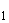 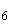 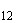 A11DA витамин B1 тиамин раствор для внутримышечного введенияA11G аскорбиновая кислота (витамин С), включая комбинации с другими средствамиA11GA аскорбиновая кислота (витамин С) аскорбиновая кислота драже;капли для приема внутрь;капсулы пролонгированного действия; порошок для приготовления раствора дляприема внутрь;порошок для приема внутрь;раствор для внутривенного ивнутримышечного введения;таблеткиA11Н другие витаминные препаратыA11НA другие витаминные препаратыпиридоксин раствор для инъекций A12 минеральные добавкиA12A препараты кальцияA12AA препараты кальция кальция глюконат раствор для внутривенного и внутримышечного введения; раствор для инъекций; таблеткиA12С другие минеральные добавкиA12СХ другие минеральные вещества калия и магния аспарагинат концентрат для приготовления раствора для инфузий;раствор для внутривенного введения; раствор для инфузий; таблетки;таблетки, покрытые пленочной оболочкойA14 анаболические средства системного действияA14A анаболические стероидыA14AB производные эстрена нандролон раствор для внутримышечного введения (масляный)A16 другие препараты для лечения заболеваний желудочно-кишечного тракта и нарушений обмена веществA16A другие препараты для лечения заболеваний желудочно-кишечного тракта и нарушений обмена веществA16AA аминокислоты и их производные адеметионин лиофилизат для приготовления растворадля внутривенного и внутримышечноговведения;таблетки кишечнорастворимые;таблетки кишечнорастворимые, покрытые пленочной оболочкой;таблетки, покрытые кишечнорастворимойоболочкойA16AB ферментные препараты агалсидаза альфа концентрат для приготовления раствора для инфузийагалсидаза бета лиофилизат для приготовления концентрата для приготовления раствора для инфузийвелаглюцераза альфа лиофилизат для приготовления раствора для инфузийгалсульфаза концентрат для приготовления раствора для инфузийидурсульфаза концентрат для приготовления раствора для инфузийидурсульфаза бета концентрат для приготовления раствора для инфузийимиглюцераза лиофилизат для приготовления раствора для инфузийларонидаза концентрат для приготовления раствора для инфузийсебелипаза альфа концентрат для приготовления раствора для инфузийталиглюцераза альфа лиофилизат для приготовления концентрата для приготовления раствора для инфузийA16AX прочие препараты для лечения заболеваний желудочно- миглустат капсулы кишечного тракта и нарушений обмена веществ нитизинон капсулысапроптерин таблетки диспергируемые; таблетки растворимыетиоктовая капсулы; кислота концентрат для приготовления раствора для внутривенного введения; концентрат для приготовления раствора для инфузий; раствор для внутривенного введения; раствор для инфузий; таблетки, покрытые оболочкой; таблетки, покрытые пленочной оболочкой (Позиция в редакции, введенной в действие с 13 августа 2023 года распоряжением Правительства Российской Федерации от 9 июня 2023 года N 1508-р. - См. предыдущую редакцию) (Позиция в редакции, введенной в действие с 13 августа 2023 года распоряжением Правительства Российской Федерации от 9 июня 2023 года N 1508-р. - См. предыдущую редакцию) (Позиция в редакции, введенной в действие с 13 августа 2023 года распоряжением Правительства Российской Федерации от 9 июня 2023 года N 1508-р. - См. предыдущую редакцию) (Позиция в редакции, введенной в действие с 13 августа 2023 года распоряжением Правительства Российской Федерации от 9 июня 2023 года N 1508-р. - См. предыдущую редакцию) B кровь и система кроветворенияB01 антитромботические средстваB01A антитромботические средстваB01AA антагонисты витамина Кварфарин таблетки B01AB группа гепарина гепарин натрия раствор для внутривенного и подкожноговведения;раствор для инъекцийэноксапарин натрияраствор для инъекций парнапарин натрия раствор для подкожного введенияB01AC антиагреганты, кроме гепаринаклопидогрел таблетки, покрытые пленочной оболочкой селексипагтаблетки, покрытые пленочной оболочкой тикагрелор таблетки, покрытые пленочной оболочкой (Позиция в редакции, введенной в действие с 1 января 2021 года распоряжением Правительства Российской Федерации от 23 ноября 2020 года N 3073-р. - См. предыдущую редакцию) (Позиция в редакции, введенной в действие с 1 января 2021 года распоряжением Правительства Российской Федерации от 23 ноября 2020 года N 3073-р. - См. предыдущую редакцию) (Позиция в редакции, введенной в действие с 1 января 2021 года распоряжением Правительства Российской Федерации от 23 ноября 2020 года N 3073-р. - См. предыдущую редакцию) (Позиция в редакции, введенной в действие с 1 января 2021 года распоряжением Правительства Российской Федерации от 23 ноября 2020 года N 3073-р. - См. предыдущую редакцию) B01AD ферментные препараты алтеплаза лиофилизат для приготовления раствора для инфузийпроурокиназа лиофилизат для приготовления раствора для внутривенного введения; лиофилизат для приготовления раствора для инъекцийрекомбинантный белок, содержащий аминокислотную лиофилизат для приготовления раствора для внутривенного введения последователь-ность стафилокиназытенектеплаза лиофилизат для приготовления раствора для внутривенного введенияB01AE прямые ингибиторы тромбина дабигатрана этексилаткапсулы B01AF прямые ингибиторы фактора Ха апиксабан таблетки, покрытые пленочной оболочкойривароксабан таблетки, покрытые пленочной оболочкойB02 гемостатические средстваB02A антифибринолитические средстваB02AA аминокислоты аминокапроновая кислотараствор для инфузий транексамовая кислота раствор для внутривенного введения; таблетки, покрытые пленочной оболочкойB02AB ингибиторы протеиназ плазмы апротинин лиофилизат для приготовления раствора для внутривенного введения; раствор для внутривенного введения; раствор для инфузийB02B витамин К и другие гемостатикиB02BA витамин К менадиона натрия бисульфит раствор для внутримышечного введенияB02BС местные гемостатики фибриноген + тромбин губка B02BD факторы свертывания кровиантиингибиторный коагулянтный комплекс антиингибиторный коагулянтный комплекс лиофилизат для приготовления раствора для инфузиймороктоког альфа мороктоког альфа лиофилизат для приготовления раствора для внутривенного введениянонаког альфа нонаког альфа лиофилизат для приготовления раствора для внутривенного введенияоктоког альфа октоког альфа лиофилизат для приготовления раствора для внутривенного введениясимоктоког альфа (фактор свертывания крови VIII человеческий рекомбинантный)симоктоког альфа (фактор свертывания крови VIII человеческий рекомбинантный)лиофилизат для приготовления раствора для внутривенного введенияфактор свертывания крови VII фактор свертывания крови VII лиофилизат для приготовления раствора для внутривенного введенияфактор свертывания крови VIII фактор свертывания крови VIII лиофилизат для приготовления раствора для внутривенного введения;лиофилизат для приготовления раствора для инфузий;раствор для инфузий (замороженный)фактор свертывания крови IX фактор свертывания крови IX лиофилизат для приготовления раствора для внутривенного введения;лиофилизат для приготовления раствора для инфузийфакторы свертывания крови II, VII, IX, X в комбинации (протромбиновый комплекс)факторы свертывания крови II, VII, IX, X в комбинации (протромбиновый комплекс)лиофилизат для приготовления раствора для внутривенного введенияфакторы свертывания крови II, IX и X в комбинациифакторы свертывания крови II, IX и X в комбинациилиофилизат для приготовления раствора для инфузийфактор свертывания крови VIII + фактор Виллебранда фактор свертывания крови VIII + фактор Виллебранда лиофилизат для приготовления раствора для внутривенного введенияэптаког альфа (активированный) эптаког альфа (активированный) лиофилизат для приготовления раствора для внутривенного введенияэфмороктоког альфа эфмороктоког альфа лиофилизат для приготовления раствора для внутривенного введения (Позиция в редакции, введенной в действие c 1 января 2022 года распоряжением Правительства Российской Федерации от 23 декабря 2021 года N 3781-р. - См. предыдущую редакцию) (Позиция в редакции, введенной в действие c 1 января 2022 года распоряжением Правительства Российской Федерации от 23 декабря 2021 года N 3781-р. - См. предыдущую редакцию) (Позиция в редакции, введенной в действие c 1 января 2022 года распоряжением Правительства Российской Федерации от 23 декабря 2021 года N 3781-р. - См. предыдущую редакцию) (Позиция в редакции, введенной в действие c 1 января 2022 года распоряжением Правительства Российской Федерации от 23 декабря 2021 года N 3781-р. - См. предыдущую редакцию) (Позиция в редакции, введенной в действие c 1 января 2022 года распоряжением Правительства Российской Федерации от 23 декабря 2021 года N 3781-р. - См. предыдущую редакцию) B02BX другие системные гемостатики ромиплостим порошок для приготовления раствора для подкожного введенияпорошок для приготовления раствора для подкожного введенияэлтромбопаг таблетки, покрытые пленочной оболочкойтаблетки, покрытые пленочной оболочкойэмицизумаб раствор для подкожного введенияраствор для подкожного введенияэтамзилат раствор для внутривенного и внутримышечного введения;раствор для инъекций;раствор для инъекций и наружного применения;таблетки раствор для внутривенного и внутримышечного введения;раствор для инъекций;раствор для инъекций и наружного применения;таблетки (Позиция в редакции, введенной в действие с 1 января 2021 года распоряжением Правительства Российской Федерации от 23 ноября 2020 года N 3073-р. - См. предыдущую редакцию)(Позиция в редакции, введенной в действие с 1 января 2021 года распоряжением Правительства Российской Федерации от 23 ноября 2020 года N 3073-р. - См. предыдущую редакцию)(Позиция в редакции, введенной в действие с 1 января 2021 года распоряжением Правительства Российской Федерации от 23 ноября 2020 года N 3073-р. - См. предыдущую редакцию)(Позиция в редакции, введенной в действие с 1 января 2021 года распоряжением Правительства Российской Федерации от 23 ноября 2020 года N 3073-р. - См. предыдущую редакцию)(Позиция в редакции, введенной в действие с 1 января 2021 года распоряжением Правительства Российской Федерации от 23 ноября 2020 года N 3073-р. - См. предыдущую редакцию)B03 антианемические препаратыB03A препараты железаB03AB пероральные препараты трехвалентного железа железа (III) гидроксид полимальтозат капли для приема внутрь; сироп; таблетки жевательные капли для приема внутрь; сироп; таблетки жевательные (Позиция в редакции, введенной в действие распоряжением Правительства Российской Федерации от 24 августа 2022 года N 2419-р. - См. предыдущую редакцию) (Позиция в редакции, введенной в действие распоряжением Правительства Российской Федерации от 24 августа 2022 года N 2419-р. - См. предыдущую редакцию) (Позиция в редакции, введенной в действие распоряжением Правительства Российской Федерации от 24 августа 2022 года N 2419-р. - См. предыдущую редакцию) (Позиция в редакции, введенной в действие распоряжением Правительства Российской Федерации от 24 августа 2022 года N 2419-р. - См. предыдущую редакцию) (Позиция в редакции, введенной в действие распоряжением Правительства Российской Федерации от 24 августа 2022 года N 2419-р. - См. предыдущую редакцию) B03AС парентеральные препараты трехвалентного железа железа (III) гидроксид олигоизомальтозатраствор для внутривенного введения раствор для внутривенного введения железа (III) гидроксида сахарозный комплексраствор для внутривенного введения раствор для внутривенного введения железа карбоксимальтозат раствор для внутривенного введенияраствор для внутривенного введенияB03B витамин В и фолиевая кислотаB03BA витамин В (цианокобаламин и его аналоги)цианокобаламин раствор для инъекций раствор для инъекций B03BB фолиевая кислота и ее производные фолиевая кислота таблетки;таблетки, покрытые пленочной оболочкойтаблетки;таблетки, покрытые пленочной оболочкойB03Х другие антианемические препаратыB03XA другие антианемические препараты дарбэпоэтин альфа раствор для инъекций раствор для инъекций метоксиполи-этиленгликоль- эпоэтин бета раствор для внутривенного и подкожного введенияраствор для внутривенного и подкожного введенияэпоэтин альфа раствор для внутривенного и подкожного введенияраствор для внутривенного и подкожного введенияэпоэтин бета лиофилизат для приготовления раствора для внутривенного и подкожного введения;раствор для внутривенного и подкожного введения лиофилизат для приготовления раствора для внутривенного и подкожного введения;раствор для внутривенного и подкожного введения (Позиция в редакции, введенной в действие с 1 января 2021 года распоряжением Правительства Российской Федерации от 23 ноября 2020 года N 3073-р. - См. предыдущую редакцию) (Позиция в редакции, введенной в действие с 1 января 2021 года распоряжением Правительства Российской Федерации от 23 ноября 2020 года N 3073-р. - См. предыдущую редакцию) (Позиция в редакции, введенной в действие с 1 января 2021 года распоряжением Правительства Российской Федерации от 23 ноября 2020 года N 3073-р. - См. предыдущую редакцию) (Позиция в редакции, введенной в действие с 1 января 2021 года распоряжением Правительства Российской Федерации от 23 ноября 2020 года N 3073-р. - См. предыдущую редакцию) (Позиция в редакции, введенной в действие с 1 января 2021 года распоряжением Правительства Российской Федерации от 23 ноября 2020 года N 3073-р. - См. предыдущую редакцию) B05 кровезаменители и перфузионные растворыB05A кровь и препараты кровиB05AA кровезаменители и препараты плазмы крови альбумин человекараствор для инфузий раствор для инфузий гидроксиэтил-крахмалраствор для инфузий раствор для инфузий декстранраствор для инфузий раствор для инфузий желатинраствор для инфузий раствор для инфузий B05B растворы для внутривенного введенияB05BA растворы для парентерального питания жировые эмульсии для парентерального питанияэмульсия для инфузий эмульсия для инфузий B05BB растворы, влияющие на водно-электролитный балансдекстроза + калия хлорид + натрия хлорид + натрия цитрат порошок для приготовления раствора для приема внутрь порошок для приготовления раствора для приема внутрь калия ацетат + кальция ацетат + магния ацетат + натрия ацетат + натрия хлоридраствор для инфузий раствор для инфузий калия хлорид + натрия ацетат + натрия хлоридраствор для инфузий раствор для инфузий меглюмина натрия сукцинатраствор для инфузий раствор для инфузий натрия лактата раствор сложный (калия хлорид + кальция хлорид + натрия хлорид + натрия лактат)раствор для инфузий раствор для инфузий натрия хлорида раствор сложный (калия хлорид + кальция хлорид + натрия хлорид)раствор для инфузий раствор для инфузий натрия хлорид + калия хлорид + кальция хлорида дигидрат + магния хлорида гексагидрат + натрия ацетата тригидрат + яблочная кислота раствор для инфузий раствор для инфузий (Позиция в редакции, введенной в действие с 1 января 2021 года распоряжением Правительства Российской Федерации от 23 ноября 2020 года N 3073-р. - См. предыдущую редакцию)(Позиция в редакции, введенной в действие с 1 января 2021 года распоряжением Правительства Российской Федерации от 23 ноября 2020 года N 3073-р. - См. предыдущую редакцию)(Позиция в редакции, введенной в действие с 1 января 2021 года распоряжением Правительства Российской Федерации от 23 ноября 2020 года N 3073-р. - См. предыдущую редакцию)(Позиция в редакции, введенной в действие с 1 января 2021 года распоряжением Правительства Российской Федерации от 23 ноября 2020 года N 3073-р. - См. предыдущую редакцию)(Позиция в редакции, введенной в действие с 1 января 2021 года распоряжением Правительства Российской Федерации от 23 ноября 2020 года N 3073-р. - См. предыдущую редакцию)B05BС растворы с осмодиуретическим действием маннитол порошок для ингаляций дозированный; раствор для инфузийпорошок для ингаляций дозированный; раствор для инфузийB05Сирригационные растворы B05СХ другие ирригационные растворы декстроза раствор для внутривенного введения;раствор для инфузийраствор для внутривенного введения;раствор для инфузийB05D растворы для перитонеального диализа растворы для перитонеального диализаB05Х добавки к растворам для внутривенного введенияB05XAА растворы электролитов калия хлорид концентрат для приготовления раствора для инфузий;раствор для внутривенного введенияконцентрат для приготовления раствора для инфузий;раствор для внутривенного введениямагния сульфат раствор для внутривенного введения;раствор для внутривенного введения;натрия гидрокарбонат раствор для инфузийраствор для инфузийнатрия хлорид раствор для инфузий;раствор для инъекций;растворитель для приготовления лекарственных форм для инъекций раствор для инфузий;раствор для инъекций;растворитель для приготовления лекарственных форм для инъекций (Позиция в редакции, введенной в действие с 1 января 2021 года распоряжением Правительства Российской Федерации от 23 ноября 2020 года N 3073-р. - См. предыдущую редакцию)(Позиция в редакции, введенной в действие с 1 января 2021 года распоряжением Правительства Российской Федерации от 23 ноября 2020 года N 3073-р. - См. предыдущую редакцию)(Позиция в редакции, введенной в действие с 1 января 2021 года распоряжением Правительства Российской Федерации от 23 ноября 2020 года N 3073-р. - См. предыдущую редакцию)(Позиция в редакции, введенной в действие с 1 января 2021 года распоряжением Правительства Российской Федерации от 23 ноября 2020 года N 3073-р. - См. предыдущую редакцию)(Позиция в редакции, введенной в действие с 1 января 2021 года распоряжением Правительства Российской Федерации от 23 ноября 2020 года N 3073-р. - См. предыдущую редакцию)С сердечно-сосудистая системаС01 препараты для лечения заболеваний сердцаC01A сердечные гликозидыC01AA гликозиды наперстянки дигоксин раствор для внутривенного введения;таблетки;таблетки (для детей) раствор для внутривенного введения;таблетки;таблетки (для детей) C01B антиаритмические препараты, классы I и IIIC01BA антиаритмические препараты, класс IA прокаинамид раствор для внутривенного и внутримышечного введения; раствор для инъекций; таблеткираствор для внутривенного и внутримышечного введения; раствор для инъекций; таблеткиC01BB антиаритмические препараты, класс IB лидокаин гель для местного применения;капли глазные;раствор для инъекций;спрей для местного и наружногоприменения;спрей для местного и наружногоприменения дозированный;спрей для местного применениядозированныйгель для местного применения;капли глазные;раствор для инъекций;спрей для местного и наружногоприменения;спрей для местного и наружногоприменения дозированный;спрей для местного применениядозированныйC01BC антиаритмические препараты, класс IС пропафенон раствор для внутривенного введения; таблетки, покрытые пленочной оболочкойраствор для внутривенного введения; таблетки, покрытые пленочной оболочкойC01BD антиаритмические препараты, класс III амиодарон концентрат для приготовления раствора для внутривенного введения;раствор для внутривенного введения;таблеткиконцентрат для приготовления раствора для внутривенного введения;раствор для внутривенного введения;таблетки4-Нитро-N-[(lRS)-l-(4-фторфенил)-2-(1-этилпиперидин-4-ил)этил]бензамида гидрохлорид концентрат для приготовления раствора для внутривенного введения концентрат для приготовления раствора для внутривенного введения (Позиция в редакции, введенной в действие c 1 января 2022 года распоряжением Правительства Российской Федерации от 23 декабря 2021 года N 3781-р. - См. предыдущую редакцию) (Позиция в редакции, введенной в действие c 1 января 2022 года распоряжением Правительства Российской Федерации от 23 декабря 2021 года N 3781-р. - См. предыдущую редакцию) (Позиция в редакции, введенной в действие c 1 января 2022 года распоряжением Правительства Российской Федерации от 23 декабря 2021 года N 3781-р. - См. предыдущую редакцию) (Позиция в редакции, введенной в действие c 1 января 2022 года распоряжением Правительства Российской Федерации от 23 декабря 2021 года N 3781-р. - См. предыдущую редакцию) (Позиция в редакции, введенной в действие c 1 января 2022 года распоряжением Правительства Российской Федерации от 23 декабря 2021 года N 3781-р. - См. предыдущую редакцию) C01BG другие антиаритмические препараты, классы I и IIIлаппаконитина гидробромид таблетки таблетки C01C кардиотонические средства, кроме сердечных гликозидовC01CA адренергические и дофаминергические средства добутамин концентрат для приготовления растворадля инфузий;лиофилизат для приготовления растворадля инфузий;раствор для инфузийконцентрат для приготовления растворадля инфузий;лиофилизат для приготовления растворадля инфузий;раствор для инфузийдопамин концентрат для приготовления раствора для инфузий; раствор для инъекцийконцентрат для приготовления раствора для инфузий; раствор для инъекцийнорэпинефрин концентрат для приготовления раствора для внутривенного введенияконцентрат для приготовления раствора для внутривенного введенияфенилэфрин раствор для инъекцийраствор для инъекцийэпинефрин раствор для инъекцийраствор для инъекцийC01CX другие кардиотонические средства левосимендан концентрат для приготовления раствора для инфузийконцентрат для приготовления раствора для инфузийC01D вазодилататоры для лечения заболеваний сердцаC01DA органические нитраты изосорбида динитрат концентрат для приготовления раствора для инфузий;спрей дозированный;концентрат для приготовления раствора для инфузий;спрей дозированный;спрей подъязычный дозированный;таблетки;таблетки пролонгированного действияспрей подъязычный дозированный;таблетки;таблетки пролонгированного действияизосорбида мононитрат капсулы;капсулы пролонгированного действия;капсулы с пролонгированным высвобождением;таблетки;таблетки пролонгированного действия;таблетки пролонгированного действия, покрытые пленочной оболочкой;таблетки с пролонгированным высвобождением, покрытые пленочной оболочкойкапсулы;капсулы пролонгированного действия;капсулы с пролонгированным высвобождением;таблетки;таблетки пролонгированного действия;таблетки пролонгированного действия, покрытые пленочной оболочкой;таблетки с пролонгированным высвобождением, покрытые пленочной оболочкойнитроглицерин капсулы подъязычные;концентрат для приготовления раствора для инфузий;пленки для наклеивания на десну;раствор для внутривенного введения;спрей подъязычный дозированный;таблетки подъязычные;таблетки сублингвальные капсулы подъязычные;концентрат для приготовления раствора для инфузий;пленки для наклеивания на десну;раствор для внутривенного введения;спрей подъязычный дозированный;таблетки подъязычные;таблетки сублингвальные (Позиция в редакции, введенной в действие с 1 января 2021 года распоряжением Правительства Российской Федерации от 23 ноября 2020 года N 3073-р. - См. предыдущую редакцию) (Позиция в редакции, введенной в действие с 1 января 2021 года распоряжением Правительства Российской Федерации от 23 ноября 2020 года N 3073-р. - См. предыдущую редакцию) (Позиция в редакции, введенной в действие с 1 января 2021 года распоряжением Правительства Российской Федерации от 23 ноября 2020 года N 3073-р. - См. предыдущую редакцию) (Позиция в редакции, введенной в действие с 1 января 2021 года распоряжением Правительства Российской Федерации от 23 ноября 2020 года N 3073-р. - См. предыдущую редакцию) (Позиция в редакции, введенной в действие с 1 января 2021 года распоряжением Правительства Российской Федерации от 23 ноября 2020 года N 3073-р. - См. предыдущую редакцию) C01E другие препараты для лечения заболеваний сердцаC01EA простагландины алпростадил концентрат для приготовления раствора для инфузий;лиофилизат для приготовления раствора для инфузийконцентрат для приготовления раствора для инфузий;лиофилизат для приготовления раствора для инфузийC01EB другие препараты для лечения заболеваний сердца ивабрадин таблетки, покрытые пленочной оболочкой      таблетки, покрытые пленочной оболочкой      (Позиция в редакции, введенной в действие с 28 февраля 2023 года распоряжением Правительства Российской Федерации от 24 декабря 2022 года N 4173-р. - См. предыдущую редакцию)(Позиция в редакции, введенной в действие с 28 февраля 2023 года распоряжением Правительства Российской Федерации от 24 декабря 2022 года N 4173-р. - См. предыдущую редакцию)(Позиция в редакции, введенной в действие с 28 февраля 2023 года распоряжением Правительства Российской Федерации от 24 декабря 2022 года N 4173-р. - См. предыдущую редакцию)(Позиция в редакции, введенной в действие с 28 февраля 2023 года распоряжением Правительства Российской Федерации от 24 декабря 2022 года N 4173-р. - См. предыдущую редакцию)(Позиция в редакции, введенной в действие с 28 февраля 2023 года распоряжением Правительства Российской Федерации от 24 декабря 2022 года N 4173-р. - См. предыдущую редакцию)C02 антигипертензивные средстваС02A антиадренергические средства центрального действияС02AB метилдопаметилдопа таблетки таблетки С02AС агонисты имидазолиновых рецепторовклонидин раствор для внутривенного введения; таблеткираствор для внутривенного введения; таблеткимоксонидин таблетки, покрытые пленочной оболочкойтаблетки, покрытые пленочной оболочкойС02С антиадренергические средства периферического действияС02СA альфа-адреноблокаторы доксазозин таблетки;таблетки с пролонгированнымвысвобождением, покрытые пленочнойоболочкойтаблетки;таблетки с пролонгированнымвысвобождением, покрытые пленочнойоболочкойурапидил капсулы пролонгированного действия; раствор для внутривенного введениякапсулы пролонгированного действия; раствор для внутривенного введенияС02К другие антигипертензивные средстваС02КХ антигипертензивные средства для лечения легочной артериальной гипертензииамбризентан таблетки, покрытые пленочной оболочкой таблетки, покрытые пленочной оболочкой бозентан таблетки диспергируемые;таблетки, покрытые пленочной оболочкойтаблетки диспергируемые;таблетки, покрытые пленочной оболочкоймацитентан таблетки, покрытые пленочной оболочкойтаблетки, покрытые пленочной оболочкойриоцигуат таблетки, покрытые пленочной оболочкойтаблетки, покрытые пленочной оболочкойC03 диуретикиС03A тиазидные диуретикиС03AA тиазидыгидрохлоротиазид таблетки таблетки С03B тиазидоподобные диуретикиС03BA сульфонамиды индапамид капсулы;таблетки, покрытые оболочкой;таблетки, покрытые пленочной оболочкой;таблетки пролонгированного действия,покрытые оболочкой;таблетки пролонгированного действия,покрытые пленочной оболочкой; капсулы;таблетки, покрытые оболочкой;таблетки, покрытые пленочной оболочкой;таблетки пролонгированного действия,покрытые оболочкой;таблетки пролонгированного действия,покрытые пленочной оболочкой; таблетки с контролируемымвысвобождением, покрытые пленочной оболочкой;таблетки с модифицированным высвобождением, покрытые оболочкой; таблетки с пролонгированным высвобождением, покрытые пленочной оболочкойтаблетки с контролируемымвысвобождением, покрытые пленочной оболочкой;таблетки с модифицированным высвобождением, покрытые оболочкой; таблетки с пролонгированным высвобождением, покрытые пленочной оболочкойC03C "петлевые" диуретикиС03СA сульфонамиды фуросемид раствор для внутривенного и внутримышечного введения; раствор для инъекций; таблеткираствор для внутривенного и внутримышечного введения; раствор для инъекций; таблеткиC03D калийсберегающие диуретикиC03DA антагонисты альдостеронаспиронолактон капсулы; таблеткикапсулы; таблеткиС04 периферические вазодилататорыС04A периферические вазодилататорыC04AD производные пурина пентоксифиллин концентрат для приготовления растворадля внутривенного и внутриартериальноговведения;концентрат для приготовления растворадля инфузий; концентрат для приготовления растворадля внутривенного и внутриартериальноговведения;концентрат для приготовления растворадля инфузий; концентрат для приготовления растворадля инъекций;раствор для внутривенного введения;раствор для внутривенного ивнутриартериального введения;раствор для инфузий;раствор для инъекцийконцентрат для приготовления растворадля инъекций;раствор для внутривенного введения;раствор для внутривенного ивнутриартериального введения;раствор для инфузий;раствор для инъекцийС07 бета-адреноблокаторыС07A бета-адреноблокаторыС07AA неселективные бета-адреноблокаторыпропранолол таблетки таблетки соталолтаблетки таблетки С07AB селективные бета-адреноблокаторы атенолол таблетки;таблетки, покрытые оболочкой;таблетки, покрытые пленочной оболочкойтаблетки;таблетки, покрытые оболочкой;таблетки, покрытые пленочной оболочкойбисопролол таблетки;таблетки, покрытые пленочной оболочкойтаблетки;таблетки, покрытые пленочной оболочкойметопролол раствор для внутривенного введения;таблетки;таблетки пролонгированного действия, покрытыепленочной оболочкой;таблетки с пролонгированным высвобождением,покрытые оболочкой;таблетки с пролонгированным высвобождением, покрытые пленочной оболочкой раствор для внутривенного введения;таблетки;таблетки пролонгированного действия, покрытыепленочной оболочкой;таблетки с пролонгированным высвобождением,покрытые оболочкой;таблетки с пролонгированным высвобождением, покрытые пленочной оболочкой (Позиция в редакции, введенной в действие распоряжением Правительства Российской Федерации от 24 августа 2022 года N 2419-р. - См. предыдущую редакцию) (Позиция в редакции, введенной в действие распоряжением Правительства Российской Федерации от 24 августа 2022 года N 2419-р. - См. предыдущую редакцию) (Позиция в редакции, введенной в действие распоряжением Правительства Российской Федерации от 24 августа 2022 года N 2419-р. - См. предыдущую редакцию) (Позиция в редакции, введенной в действие распоряжением Правительства Российской Федерации от 24 августа 2022 года N 2419-р. - См. предыдущую редакцию) (Позиция в редакции, введенной в действие распоряжением Правительства Российской Федерации от 24 августа 2022 года N 2419-р. - См. предыдущую редакцию) C07AG альфа- и бета-адреноблокаторы карведилолтаблетки таблетки С08 блокаторы кальциевых каналовС08С селективные блокаторы кальциевых каналов с преимущественным действием на сосудыC08CA производные дигидропиридина амлодипин таблетки;таблетки, покрытые пленочной оболочкойтаблетки;таблетки, покрытые пленочной оболочкойнимодипин раствор для инфузий;таблетки, покрытые пленочной оболочкойраствор для инфузий;таблетки, покрытые пленочной оболочкойнифедипин таблетки;таблетки, покрытые пленочной оболочкой;таблетки пролонгированного действия, покрытые пленочной оболочкой;таблетки с модифицированным высвобождением, покрытые пленочной оболочкой;таблетки с пролонгированным высвобождением, покрытые пленочной оболочкой таблетки;таблетки, покрытые пленочной оболочкой;таблетки пролонгированного действия, покрытые пленочной оболочкой;таблетки с модифицированным высвобождением, покрытые пленочной оболочкой;таблетки с пролонгированным высвобождением, покрытые пленочной оболочкой (Позиция в редакции, введенной в действие с 1 января 2021 года распоряжением Правительства Российской Федерации от 23 ноября 2020 года N 3073-р. - См. предыдущую редакцию)(Позиция в редакции, введенной в действие с 1 января 2021 года распоряжением Правительства Российской Федерации от 23 ноября 2020 года N 3073-р. - См. предыдущую редакцию)(Позиция в редакции, введенной в действие с 1 января 2021 года распоряжением Правительства Российской Федерации от 23 ноября 2020 года N 3073-р. - См. предыдущую редакцию)(Позиция в редакции, введенной в действие с 1 января 2021 года распоряжением Правительства Российской Федерации от 23 ноября 2020 года N 3073-р. - См. предыдущую редакцию)(Позиция в редакции, введенной в действие с 1 января 2021 года распоряжением Правительства Российской Федерации от 23 ноября 2020 года N 3073-р. - См. предыдущую редакцию)C08D селективные блокаторы кальциевых каналов с прямым действием на сердцеC08DA производные фенилалкиламина верапамил раствор для внутривенного введения; таблетки, покрытые оболочкой; таблетки, покрытые пленочной оболочкой; таблетки с пролонгированным высвобождением, покрытые пленочной оболочкой раствор для внутривенного введения; таблетки, покрытые оболочкой; таблетки, покрытые пленочной оболочкой; таблетки с пролонгированным высвобождением, покрытые пленочной оболочкой (Позиция в редакции, введенной в действие распоряжением Правительства Российской Федерации от 24 августа 2022 года N 2419-р. - См. предыдущую редакцию) (Позиция в редакции, введенной в действие распоряжением Правительства Российской Федерации от 24 августа 2022 года N 2419-р. - См. предыдущую редакцию) (Позиция в редакции, введенной в действие распоряжением Правительства Российской Федерации от 24 августа 2022 года N 2419-р. - См. предыдущую редакцию) (Позиция в редакции, введенной в действие распоряжением Правительства Российской Федерации от 24 августа 2022 года N 2419-р. - См. предыдущую редакцию) (Позиция в редакции, введенной в действие распоряжением Правительства Российской Федерации от 24 августа 2022 года N 2419-р. - См. предыдущую редакцию) С09 средства, действующиена ренин-ангиотензиновую системуС09A ингибиторы АПФС09AA ингибиторы АПФ каптоприл таблетки;таблетки, покрытые оболочкойтаблетки;таблетки, покрытые оболочкойлизиноприл таблетки таблетки периндоприл таблетки;таблетки, диспергируемыев полости рта;таблетки, покрытые пленочнойоболочкойтаблетки;таблетки, диспергируемыев полости рта;таблетки, покрытые пленочнойоболочкойрамиприл капсулы; таблеткикапсулы; таблеткиэналаприл таблетки таблетки (Позиция в редакции, введенной в действие с 28 февраля 2023 года распоряжением Правительства Российской Федерации от 24 декабря 2022 года N 4173-р. - См. предыдущую редакцию) (Позиция в редакции, введенной в действие с 28 февраля 2023 года распоряжением Правительства Российской Федерации от 24 декабря 2022 года N 4173-р. - См. предыдущую редакцию) (Позиция в редакции, введенной в действие с 28 февраля 2023 года распоряжением Правительства Российской Федерации от 24 декабря 2022 года N 4173-р. - См. предыдущую редакцию) (Позиция в редакции, введенной в действие с 28 февраля 2023 года распоряжением Правительства Российской Федерации от 24 декабря 2022 года N 4173-р. - См. предыдущую редакцию) (Позиция в редакции, введенной в действие с 28 февраля 2023 года распоряжением Правительства Российской Федерации от 24 декабря 2022 года N 4173-р. - См. предыдущую редакцию) С09С антагонисты рецепторов ангиотензина IIС09СA антагонисты рецепторов ангиотензина II лозартан таблетки, покрытые оболочкой; таблетки, покрытые пленочной оболочкойтаблетки, покрытые оболочкой; таблетки, покрытые пленочной оболочкойC09DX антагонисты рецепторов ангиотензина II в комбинации с другими средствамивалсартан + сакубитрил таблетки, покрытые пленочной оболочкой таблетки, покрытые пленочной оболочкой C10 гиполипидемические средстваС10A гиполипидемические средстваС10AA ингибиторы ГМГ-КоА-редуктазы аторвастатин капсулы;таблетки, покрытые оболочкой;таблетки, покрытые пленочной оболочкойкапсулы;таблетки, покрытые оболочкой;таблетки, покрытые пленочной оболочкойсимвастатин таблетки, покрытые оболочкой; таблетки, покрытые пленочной оболочкойтаблетки, покрытые оболочкой; таблетки, покрытые пленочной оболочкойC10AB фибраты фенофибрат капсулы;капсулы пролонгированного действия;таблетки, покрытые пленочной оболочкойкапсулы;капсулы пролонгированного действия;таблетки, покрытые пленочной оболочкойC10AX другие гиполипидемические средства алирокумаб раствор для подкожного введенияраствор для подкожного введенияэволокумаб раствор для подкожного введения раствор для подкожного введения D дерматологические препаратыD01 противогрибковые препараты, применяемые в дерматологииD01A противогрибковые препараты для местного примененияD01AE прочие противогрибковые препараты для местного применения салициловая кислота мазь для наружного применения; раствор для наружного применения (спиртовой)мазь для наружного применения; раствор для наружного применения (спиртовой)D03препараты для лечения ран и язв D03A препараты, способствующие нормальному рубцеваниюD03AX другие препараты, способствующие нормальному рубцеванию фактор роста эпидермальный лиофилизат для приготовления раствора для инъекцийлиофилизат для приготовления раствора для инъекцийD06 антибиотики и противомикробные средства, применяемые в дерматологииD06C антибиотики в комбинации с противомикробными средствами диоксометилтет-рагидро-пиримидин + сульфадиметок-син + тримекаин + хлорамфениколмазь для наружного применения мазь для наружного применения D07 глюкокортикоиды, применяемые в дерматологииD07A глюкокортикоидыD07AC глюкокортикоиды с высокой активностью (группа III) бетаметазон крем для наружного применения;мазь для наружного применениякрем для наружного применения;мазь для наружного применениямометазон крем для наружного применения;мазь для наружного применения;раствор для наружного применения крем для наружного применения;мазь для наружного применения;раствор для наружного применения (Позиция в редакции, введенной в действие c 1 января 2022 года распоряжением Правительства Российской Федерации от 23 декабря 2021 года N 3781-р. - См. предыдущую редакцию) (Позиция в редакции, введенной в действие c 1 января 2022 года распоряжением Правительства Российской Федерации от 23 декабря 2021 года N 3781-р. - См. предыдущую редакцию) (Позиция в редакции, введенной в действие c 1 января 2022 года распоряжением Правительства Российской Федерации от 23 декабря 2021 года N 3781-р. - См. предыдущую редакцию) (Позиция в редакции, введенной в действие c 1 января 2022 года распоряжением Правительства Российской Федерации от 23 декабря 2021 года N 3781-р. - См. предыдущую редакцию) (Позиция в редакции, введенной в действие c 1 января 2022 года распоряжением Правительства Российской Федерации от 23 декабря 2021 года N 3781-р. - См. предыдущую редакцию) D08 антисептики и дезинфицирующие средстваD08A антисептики и дезинфицирующие средстваD08AC бигуаниды и амидины хлоргексидин раствор для местного применения;раствор для местного и наружного применения;раствор для наружного применения;раствор для наружного применения (спиртовой);спрей для наружного применения (спиртовой);спрей для местного и наружного применения;суппозитории вагинальные;таблетки вагинальные раствор для местного применения;раствор для местного и наружного применения;раствор для наружного применения;раствор для наружного применения (спиртовой);спрей для наружного применения (спиртовой);спрей для местного и наружного применения;суппозитории вагинальные;таблетки вагинальные (Позиция в редакции, введенной в действие распоряжением Правительства Российской Федерации от 24 августа 2022 года N 2419-р. - См. предыдущую редакцию) (Позиция в редакции, введенной в действие распоряжением Правительства Российской Федерации от 24 августа 2022 года N 2419-р. - См. предыдущую редакцию) (Позиция в редакции, введенной в действие распоряжением Правительства Российской Федерации от 24 августа 2022 года N 2419-р. - См. предыдущую редакцию) (Позиция в редакции, введенной в действие распоряжением Правительства Российской Федерации от 24 августа 2022 года N 2419-р. - См. предыдущую редакцию) (Позиция в редакции, введенной в действие распоряжением Правительства Российской Федерации от 24 августа 2022 года N 2419-р. - См. предыдущую редакцию) D08AGпрепараты йода повидон-йод раствор для местного и наружногоприменения;раствор для наружного примененияраствор для местного и наружногоприменения;раствор для наружного примененияD08AX другие антисептики и дезинфицирующие средства водорода пероксид раствор для местного и наружного применения; раствор для местного применения раствор для местного и наружного применения; раствор для местного применения калия перманганат порошок для приготовления раствора для местного и наружного применения порошок для приготовления раствора для местного и наружного применения этанол концентрат для приготовления раствора для наружного применения;концентрат для приготовления раствора для наружного применения и приготовлениялекарственных форм;раствор для наружного применения;раствор для наружного примененияи приготовления лекарственных форм концентрат для приготовления раствора для наружного применения;концентрат для приготовления раствора для наружного применения и приготовлениялекарственных форм;раствор для наружного применения;раствор для наружного примененияи приготовления лекарственных форм (Позиция в редакции, введенной в действие распоряжением Правительства Российской Федерации от 24 августа 2022 года N 2419-р. - См. предыдущую редакцию) (Позиция в редакции, введенной в действие распоряжением Правительства Российской Федерации от 24 августа 2022 года N 2419-р. - См. предыдущую редакцию) (Позиция в редакции, введенной в действие распоряжением Правительства Российской Федерации от 24 августа 2022 года N 2419-р. - См. предыдущую редакцию) (Позиция в редакции, введенной в действие распоряжением Правительства Российской Федерации от 24 августа 2022 года N 2419-р. - См. предыдущую редакцию) (Позиция в редакции, введенной в действие распоряжением Правительства Российской Федерации от 24 августа 2022 года N 2419-р. - См. предыдущую редакцию) D11 другие дерматологические препаратыD11A другие дерматологические препаратыD11AH препараты для лечения дерматита, кроме глюкокортикоидовдупилумаб раствор для подкожного введения раствор для подкожного введения пимекролимус крем для наружного применения крем для наружного применения G мочеполовая система и половые гормоныG01 противомикробные препараты и антисептики, применяемые в гинекологииG01A противомикробные препараты и антисептики, кроме комбинированных препаратов с глюкокортикоидамиG01AA антибактериальные препаратынатамицин натамицин суппозитории вагинальные суппозитории вагинальные G01AF производные имидазола клотримазол клотримазол гель вагинальный; суппозитории вагинальные; таблетки вагинальныегель вагинальный; суппозитории вагинальные; таблетки вагинальныеG02 другие препараты, применяемые в гинекологииG02A утеротонизирующие препаратыG02AB алкалоиды спорыньи метилэргометрин метилэргометрин раствор для внутривенного и внутримышечного введенияраствор для внутривенного и внутримышечного введенияG02AD простагландины динопростон динопростон гель интрацервикальныйгель интрацервикальныймизопростол мизопростол таблеткитаблеткиG02C другие препараты, применяемые в гинекологииG02CA адреномиметики, токолитические средствагексопреналин гексопреналин раствор для внутривенного введения; таблеткираствор для внутривенного введения; таблеткиG02CB ингибиторы пролактинабромокриптин бромокриптин таблетки таблетки G02CX прочие препараты, применяемые в гинекологии атозибан атозибан концентрат для приготовления растворадля инфузий;раствор для внутривенного введенияконцентрат для приготовления растворадля инфузий;раствор для внутривенного введенияG03 половые гормоны и модуляторы функции половых органовG03B андрогеныG03BA производные 3-оксоандрост-4-ена тестостерон тестостерон гель для наружного применения; раствор для внутримышечного введениягель для наружного применения; раствор для внутримышечного введениятестостерон (смесь эфиров) тестостерон (смесь эфиров) раствор для внутримышечного введения (масляный)раствор для внутримышечного введения (масляный)G03D гестагеныG03DA производные прегн-4-енапрогестерон прогестерон капсулы капсулы G03DB производные прегнадиена дидрогестерон дидрогестерон таблетки, покрытые пленочной оболочкойтаблетки, покрытые пленочной оболочкойG03DC производные эстрена норэтистерон норэтистерон таблеткитаблеткиG03G гонадотропины и другие стимуляторы овуляцииG03GA гонадотропины гонадотропин хорионический гонадотропин хорионический лиофилизат для приготовления раствора для внутримышечного введениялиофилизат для приготовления раствора для внутримышечного введениякорифоллитропин альфа корифоллитропин альфа раствор для подкожного введенияраствор для подкожного введенияфоллитропин альфа фоллитропин альфа лиофилизат для приготовления раствора для внутримышечного и подкожного введения;лиофилизат для приготовления раствора для подкожного введения;раствор для подкожного введениялиофилизат для приготовления раствора для внутримышечного и подкожного введения;лиофилизат для приготовления раствора для подкожного введения;раствор для подкожного введенияфоллитропин альфа + лутропин альфа фоллитропин альфа + лутропин альфа лиофилизат для приготовления раствора для подкожного введения лиофилизат для приготовления раствора для подкожного введения (Позиция в редакции, введенной в действие c 1 января 2022 года распоряжением Правительства Российской Федерации от 23 декабря 2021 года N 3781-р. - См. предыдущую редакцию) (Позиция в редакции, введенной в действие c 1 января 2022 года распоряжением Правительства Российской Федерации от 23 декабря 2021 года N 3781-р. - См. предыдущую редакцию) (Позиция в редакции, введенной в действие c 1 января 2022 года распоряжением Правительства Российской Федерации от 23 декабря 2021 года N 3781-р. - См. предыдущую редакцию) (Позиция в редакции, введенной в действие c 1 января 2022 года распоряжением Правительства Российской Федерации от 23 декабря 2021 года N 3781-р. - См. предыдущую редакцию) (Позиция в редакции, введенной в действие c 1 января 2022 года распоряжением Правительства Российской Федерации от 23 декабря 2021 года N 3781-р. - См. предыдущую редакцию) (Позиция в редакции, введенной в действие c 1 января 2022 года распоряжением Правительства Российской Федерации от 23 декабря 2021 года N 3781-р. - См. предыдущую редакцию) G03GB синтетические стимуляторы овуляциикломифен кломифен таблетки таблетки G03H антиандрогеныG03HA антиандрогены ципротерон ципротерон раствор для внутримышечного введения масляный;таблеткираствор для внутримышечного введения масляный;таблеткиG04 препараты, применяемые в урологииG04B препараты, применяемые в урологииG04BD средства для лечения учащенного мочеиспускания и недержания мочисолифенацин солифенацин таблетки, покрытые пленочной оболочкой таблетки, покрытые пленочной оболочкой G04C препараты для лечения доброкачественной гиперплазии предстательной железыG04CA альфа-адреноблокаторы алфузозин алфузозин таблетки пролонгированного действия;таблетки пролонгированного действия, покрытыеоболочкой;таблетки с контролируемым высвобождением,покрытые оболочкой;таблетки с пролонгированным высвобождением таблетки пролонгированного действия;таблетки пролонгированного действия, покрытыеоболочкой;таблетки с контролируемым высвобождением,покрытые оболочкой;таблетки с пролонгированным высвобождением тамсулозин тамсулозин капсулы кишечнорастворимые с пролонгированнымвысвобождением;капсулы пролонгированного действия;капсулы с модифицированным высвобождением;капсулы с пролонгированным высвобождением;таблетки с контролируемым высвобождением,покрытые оболочкой;таблетки с пролонгированным высвобождением, покрытые пленочной оболочкой капсулы кишечнорастворимые с пролонгированнымвысвобождением;капсулы пролонгированного действия;капсулы с модифицированным высвобождением;капсулы с пролонгированным высвобождением;таблетки с контролируемым высвобождением,покрытые оболочкой;таблетки с пролонгированным высвобождением, покрытые пленочной оболочкой (Позиция в редакции, введенной в действие распоряжением Правительства Российской Федерации от 24 августа 2022 года N 2419-р. - См. предыдущую редакцию)(Позиция в редакции, введенной в действие распоряжением Правительства Российской Федерации от 24 августа 2022 года N 2419-р. - См. предыдущую редакцию)(Позиция в редакции, введенной в действие распоряжением Правительства Российской Федерации от 24 августа 2022 года N 2419-р. - См. предыдущую редакцию)(Позиция в редакции, введенной в действие распоряжением Правительства Российской Федерации от 24 августа 2022 года N 2419-р. - См. предыдущую редакцию)(Позиция в редакции, введенной в действие распоряжением Правительства Российской Федерации от 24 августа 2022 года N 2419-р. - См. предыдущую редакцию)G04CB ингибиторы тестостерон-5-альфа-редуктазыфинастерид таблетки, покрытые пленочной оболочкой таблетки, покрытые пленочной оболочкой Н гормональные препараты системного действия, кроме половых гормонов и инсулиновH01 гормоны гипофиза и гипоталамуса и их аналогиН01A гормоны передней доли гипофиза и их аналогиH01AC соматропин и его агонисты соматропин лиофилизат для приготовления раствора для подкожного введения; раствор для подкожного введениялиофилизат для приготовления раствора для подкожного введения; раствор для подкожного введенияH01AX другие гормоны передней доли гипофиза и их аналоги пэгвисомант лиофилизат для приготовления раствора для подкожного введениялиофилизат для приготовления раствора для подкожного введенияH01B гормоны задней доли гипофизаH01BA вазопрессин и его аналоги десмопрессин капли назальные;спрей назальный дозированный;таблетки;таблетки, диспергируемые в полости рта;таблетки-лиофилизат;таблетки подъязычныекапли назальные;спрей назальный дозированный;таблетки;таблетки, диспергируемые в полости рта;таблетки-лиофилизат;таблетки подъязычныетерлипрессин раствор для внутривенного введенияраствор для внутривенного введенияH01BB окситоцин и его аналоги карбетоцин раствор для внутривенного введения;раствор для внутривенного и внутримышечного введенияраствор для внутривенного введения;раствор для внутривенного и внутримышечного введенияокситоцин раствор для внутривенного и внутримышечного введения;раствор для инфузий и внутримышечного введения;раствор для инъекций;раствор для инъекций и местного применения раствор для внутривенного и внутримышечного введения;раствор для инфузий и внутримышечного введения;раствор для инъекций;раствор для инъекций и местного применения (Позиция в редакции, введенной в действие c 1 января 2022 года распоряжением Правительства Российской Федерации от 23 декабря 2021 года N 3781-р. - См. предыдущую редакцию) (Позиция в редакции, введенной в действие c 1 января 2022 года распоряжением Правительства Российской Федерации от 23 декабря 2021 года N 3781-р. - См. предыдущую редакцию) (Позиция в редакции, введенной в действие c 1 января 2022 года распоряжением Правительства Российской Федерации от 23 декабря 2021 года N 3781-р. - См. предыдущую редакцию) (Позиция в редакции, введенной в действие c 1 января 2022 года распоряжением Правительства Российской Федерации от 23 декабря 2021 года N 3781-р. - См. предыдущую редакцию) (Позиция в редакции, введенной в действие c 1 января 2022 года распоряжением Правительства Российской Федерации от 23 декабря 2021 года N 3781-р. - См. предыдущую редакцию) Н01С гормоны гипоталамусаH01CB соматостатин и аналоги ланреотид гель для подкожного введения пролонгированного действия гель для подкожного введения пролонгированного действия октреотид лиофилизат для приготовления суспензии для внутримышечного введения пролонгированного действия;лиофилизат для приготовления суспензии для внутримышечного введения с пролонгированнымвысвобождением;раствор для внутривенного и подкожного введения;раствор для инфузий и подкожного введения лиофилизат для приготовления суспензии для внутримышечного введения пролонгированного действия;лиофилизат для приготовления суспензии для внутримышечного введения с пролонгированнымвысвобождением;раствор для внутривенного и подкожного введения;раствор для инфузий и подкожного введения пасиреотид раствор для подкожного введения раствор для подкожного введения (Позиция в редакции, введенной в действие распоряжением Правительства Российской Федерации от 24 августа 2022 года N 2419-р. - См. предыдущую редакцию) (Позиция в редакции, введенной в действие распоряжением Правительства Российской Федерации от 24 августа 2022 года N 2419-р. - См. предыдущую редакцию) (Позиция в редакции, введенной в действие распоряжением Правительства Российской Федерации от 24 августа 2022 года N 2419-р. - См. предыдущую редакцию) (Позиция в редакции, введенной в действие распоряжением Правительства Российской Федерации от 24 августа 2022 года N 2419-р. - См. предыдущую редакцию) (Позиция в редакции, введенной в действие распоряжением Правительства Российской Федерации от 24 августа 2022 года N 2419-р. - См. предыдущую редакцию) H01CC антигонадотропин-рилизинг гормоны ганиреликс раствор для подкожного введенияраствор для подкожного введенияцетрореликс лиофилизат для приготовления раствора для подкожного введениялиофилизат для приготовления раствора для подкожного введенияН02 кортикостероиды системного действияН02A кортикостероиды системного действияН02AA минералокортикоиды флудрокортизонтаблетки таблетки Н02AB глюкокортикоиды гидрокортизон крем для наружного применения;лиофилизат для приготовления растворадля внутривенного и внутримышечноговведения;мазь глазная;мазь для наружного применения;суспензия для внутримышечного ивнутрисуставного введения;таблетки;эмульсия для наружного применениякрем для наружного применения;лиофилизат для приготовления растворадля внутривенного и внутримышечноговведения;мазь глазная;мазь для наружного применения;суспензия для внутримышечного ивнутрисуставного введения;таблетки;эмульсия для наружного применениядексаметазон имплантат для интравитреальноговведения;раствор для внутривенного ивнутримышечного введения;раствор для инъекций;таблеткиимплантат для интравитреальноговведения;раствор для внутривенного ивнутримышечного введения;раствор для инъекций;таблеткиметилпреднизолон лиофилизат для приготовления раствора для внутривенного и внутримышечного введения; таблеткилиофилизат для приготовления раствора для внутривенного и внутримышечного введения; таблеткипреднизолон мазь для наружного применения; раствор для внутривенного и внутримышечного введения; раствор для инъекций; таблеткимазь для наружного применения; раствор для внутривенного и внутримышечного введения; раствор для инъекций; таблеткиH03 препараты для лечения заболеваний щитовидной железыН03A препараты щитовидной железыН03AA гормоны щитовидной железы левотироксин натриятаблетки таблетки Н03B антитиреоидные препаратыН03BB серосодержащие производные имидазола тиамазол таблетки;таблетки, покрытые пленочной оболочкойтаблетки;таблетки, покрытые пленочной оболочкойН03С препараты йодаН03СA препараты йода калия йодид таблетки таблетки (Позиция в редакции, введенной в действие c 1 января 2022 года распоряжением Правительства Российской Федерации от 23 декабря 2021 года N 3781-р. - См. предыдущую редакцию) (Позиция в редакции, введенной в действие c 1 января 2022 года распоряжением Правительства Российской Федерации от 23 декабря 2021 года N 3781-р. - См. предыдущую редакцию) (Позиция в редакции, введенной в действие c 1 января 2022 года распоряжением Правительства Российской Федерации от 23 декабря 2021 года N 3781-р. - См. предыдущую редакцию) (Позиция в редакции, введенной в действие c 1 января 2022 года распоряжением Правительства Российской Федерации от 23 декабря 2021 года N 3781-р. - См. предыдущую редакцию) (Позиция в редакции, введенной в действие c 1 января 2022 года распоряжением Правительства Российской Федерации от 23 декабря 2021 года N 3781-р. - См. предыдущую редакцию) Н04 гормоны поджелудочной железыН04A гормоны, расщепляющие гликогенН04AA гормоны, расщепляющие гликоген глюкагон лиофилизат для приготовления раствора для инъекцийлиофилизат для приготовления раствора для инъекцийН05 препараты, регулирующие обмен кальцияН05A паратиреоидные гормоны и их аналогиН05AA паратиреоидные гормоны и их аналогитерипаратид раствор для подкожного введения раствор для подкожного введения Н05B антипаратиреоидные средстваH05BA препараты кальцитонина кальцитонин раствор для инъекций раствор для инъекций (Позиция в редакции, введенной в действие с 1 января 2021 года распоряжением Правительства Российской Федерации от 23 ноября 2020 года N 3073-р. - См. предыдущую редакцию) (Позиция в редакции, введенной в действие с 1 января 2021 года распоряжением Правительства Российской Федерации от 23 ноября 2020 года N 3073-р. - См. предыдущую редакцию) (Позиция в редакции, введенной в действие с 1 января 2021 года распоряжением Правительства Российской Федерации от 23 ноября 2020 года N 3073-р. - См. предыдущую редакцию) (Позиция в редакции, введенной в действие с 1 января 2021 года распоряжением Правительства Российской Федерации от 23 ноября 2020 года N 3073-р. - См. предыдущую редакцию) (Позиция в редакции, введенной в действие с 1 января 2021 года распоряжением Правительства Российской Федерации от 23 ноября 2020 года N 3073-р. - См. предыдущую редакцию) Н05BХ прочие антипаратиреоидные препараты парикальцитол капсулы;раствор для внутривенного введениякапсулы;раствор для внутривенного введенияцинакальцет таблетки, покрытые пленочной оболочкойтаблетки, покрытые пленочной оболочкойэтелкальцетид раствор для внутривенного введенияраствор для внутривенного введенияJ противомикробные препараты системного действияJ01 антибактериальные препараты системного действияJ01A тетрациклины J01AA тетрациклины тетрациклины доксициклин доксициклин доксициклин капсулы;лиофилизат для приготовления раствора длявнутривенного введения;лиофилизат для приготовления раствора для инфузий;таблетки диспергируемые капсулы;лиофилизат для приготовления раствора длявнутривенного введения;лиофилизат для приготовления раствора для инфузий;таблетки диспергируемые капсулы;лиофилизат для приготовления раствора длявнутривенного введения;лиофилизат для приготовления раствора для инфузий;таблетки диспергируемые тигециклин тигециклин тигециклин лиофилизат для приготовления раствора для инфузий;лиофилизат для приготовления концентрата дляприготовления раствора для инфузий лиофилизат для приготовления раствора для инфузий;лиофилизат для приготовления концентрата дляприготовления раствора для инфузий лиофилизат для приготовления раствора для инфузий;лиофилизат для приготовления концентрата дляприготовления раствора для инфузий (Позиция в редакции, введенной в действие распоряжением Правительства Российской Федерации от 24 августа 2022 года N 2419-р. - См. предыдущую редакцию) (Позиция в редакции, введенной в действие распоряжением Правительства Российской Федерации от 24 августа 2022 года N 2419-р. - См. предыдущую редакцию) (Позиция в редакции, введенной в действие распоряжением Правительства Российской Федерации от 24 августа 2022 года N 2419-р. - См. предыдущую редакцию) (Позиция в редакции, введенной в действие распоряжением Правительства Российской Федерации от 24 августа 2022 года N 2419-р. - См. предыдущую редакцию) (Позиция в редакции, введенной в действие распоряжением Правительства Российской Федерации от 24 августа 2022 года N 2419-р. - См. предыдущую редакцию) (Позиция в редакции, введенной в действие распоряжением Правительства Российской Федерации от 24 августа 2022 года N 2419-р. - См. предыдущую редакцию) (Позиция в редакции, введенной в действие распоряжением Правительства Российской Федерации от 24 августа 2022 года N 2419-р. - См. предыдущую редакцию) (Позиция в редакции, введенной в действие распоряжением Правительства Российской Федерации от 24 августа 2022 года N 2419-р. - См. предыдущую редакцию) (Позиция в редакции, введенной в действие распоряжением Правительства Российской Федерации от 24 августа 2022 года N 2419-р. - См. предыдущую редакцию) J01B амфениколыамфениколыJ01BA амфениколы амфениколы хлорамфеникол хлорамфеникол хлорамфеникол таблетки;таблетки, покрытые оболочкой;таблетки, покрытые пленочной оболочкойтаблетки;таблетки, покрытые оболочкой;таблетки, покрытые пленочной оболочкойтаблетки;таблетки, покрытые оболочкой;таблетки, покрытые пленочной оболочкойJ01C бета-лактамные антибактериальные препараты: пенициллиныбета-лактамные антибактериальные препараты: пенициллиныJ01CA пенициллины широкого спектра действия пенициллины широкого спектра действия амоксициллин амоксициллин амоксициллин гранулы для приготовления суспензии для приема внутрь;капсулы;порошок для приготовления суспензии для приема внутрь;таблетки;таблетки диспергируемые;таблетки, покрытые пленочной оболочкойгранулы для приготовления суспензии для приема внутрь;капсулы;порошок для приготовления суспензии для приема внутрь;таблетки;таблетки диспергируемые;таблетки, покрытые пленочной оболочкойгранулы для приготовления суспензии для приема внутрь;капсулы;порошок для приготовления суспензии для приема внутрь;таблетки;таблетки диспергируемые;таблетки, покрытые пленочной оболочкойампициллин ампициллин ампициллин порошок для приготовления раствора для внутривенного и внутримышечного введения;порошок для приготовления раствора для внутримышечного введения;таблетки порошок для приготовления раствора для внутривенного и внутримышечного введения;порошок для приготовления раствора для внутримышечного введения;таблетки порошок для приготовления раствора для внутривенного и внутримышечного введения;порошок для приготовления раствора для внутримышечного введения;таблетки (Позиция в редакции, введенной в действие распоряжением Правительства Российской Федерации от 24 августа 2022 года N 2419-р. - См. предыдущую редакцию) (Позиция в редакции, введенной в действие распоряжением Правительства Российской Федерации от 24 августа 2022 года N 2419-р. - См. предыдущую редакцию) (Позиция в редакции, введенной в действие распоряжением Правительства Российской Федерации от 24 августа 2022 года N 2419-р. - См. предыдущую редакцию) (Позиция в редакции, введенной в действие распоряжением Правительства Российской Федерации от 24 августа 2022 года N 2419-р. - См. предыдущую редакцию) (Позиция в редакции, введенной в действие распоряжением Правительства Российской Федерации от 24 августа 2022 года N 2419-р. - См. предыдущую редакцию) (Позиция в редакции, введенной в действие распоряжением Правительства Российской Федерации от 24 августа 2022 года N 2419-р. - См. предыдущую редакцию) (Позиция в редакции, введенной в действие распоряжением Правительства Российской Федерации от 24 августа 2022 года N 2419-р. - См. предыдущую редакцию) (Позиция в редакции, введенной в действие распоряжением Правительства Российской Федерации от 24 августа 2022 года N 2419-р. - См. предыдущую редакцию) (Позиция в редакции, введенной в действие распоряжением Правительства Российской Федерации от 24 августа 2022 года N 2419-р. - См. предыдущую редакцию) J01CE пенициллины, чувствительные к бета-лактамазам пенициллины, чувствительные к бета-лактамазам бензатина бензилпенициллин бензатина бензилпенициллин бензатина бензилпенициллин порошок для приготовления суспензии для внутримышечного введенияпорошок для приготовления суспензии для внутримышечного введенияпорошок для приготовления суспензии для внутримышечного введениябензилпенициллин бензилпенициллин бензилпенициллин порошок для приготовления раствора для внутривенного и внутримышечного введения; порошок для приготовления раствора для внутримышечного и подкожного введения; порошок для приготовления раствора для инъекций; порошок для приготовления раствора для инъекций и местного применения; порошок для приготовления суспензии для внутримышечного введения порошок для приготовления раствора для внутривенного и внутримышечного введения; порошок для приготовления раствора для внутримышечного и подкожного введения; порошок для приготовления раствора для инъекций; порошок для приготовления раствора для инъекций и местного применения; порошок для приготовления суспензии для внутримышечного введения порошок для приготовления раствора для внутривенного и внутримышечного введения; порошок для приготовления раствора для внутримышечного и подкожного введения; порошок для приготовления раствора для инъекций; порошок для приготовления раствора для инъекций и местного применения; порошок для приготовления суспензии для внутримышечного введения (Позиция в редакции, введенной в действие распоряжением Правительства Российской Федерации от 24 августа 2022 года N 2419-р. - См. предыдущую редакцию) (Позиция в редакции, введенной в действие распоряжением Правительства Российской Федерации от 24 августа 2022 года N 2419-р. - См. предыдущую редакцию) (Позиция в редакции, введенной в действие распоряжением Правительства Российской Федерации от 24 августа 2022 года N 2419-р. - См. предыдущую редакцию) (Позиция в редакции, введенной в действие распоряжением Правительства Российской Федерации от 24 августа 2022 года N 2419-р. - См. предыдущую редакцию) (Позиция в редакции, введенной в действие распоряжением Правительства Российской Федерации от 24 августа 2022 года N 2419-р. - См. предыдущую редакцию) (Позиция в редакции, введенной в действие распоряжением Правительства Российской Федерации от 24 августа 2022 года N 2419-р. - См. предыдущую редакцию) (Позиция в редакции, введенной в действие распоряжением Правительства Российской Федерации от 24 августа 2022 года N 2419-р. - См. предыдущую редакцию) (Позиция в редакции, введенной в действие распоряжением Правительства Российской Федерации от 24 августа 2022 года N 2419-р. - См. предыдущую редакцию) (Позиция в редакции, введенной в действие распоряжением Правительства Российской Федерации от 24 августа 2022 года N 2419-р. - См. предыдущую редакцию) J01CF пенициллины, устойчивые к бета-лактамазам пенициллины, устойчивые к бета-лактамазам оксациллин оксациллин оксациллин порошок для приготовления раствора для внутривенного и внутримышечного введения; порошок для приготовления раствора для внутримышечного введения порошок для приготовления раствора для внутривенного и внутримышечного введения; порошок для приготовления раствора для внутримышечного введения порошок для приготовления раствора для внутривенного и внутримышечного введения; порошок для приготовления раствора для внутримышечного введения (Позиция в редакции, введенной в действие распоряжением Правительства Российской Федерации от 24 августа 2022 года N 2419-р. - См. предыдущую редакцию) (Позиция в редакции, введенной в действие распоряжением Правительства Российской Федерации от 24 августа 2022 года N 2419-р. - См. предыдущую редакцию) (Позиция в редакции, введенной в действие распоряжением Правительства Российской Федерации от 24 августа 2022 года N 2419-р. - См. предыдущую редакцию) (Позиция в редакции, введенной в действие распоряжением Правительства Российской Федерации от 24 августа 2022 года N 2419-р. - См. предыдущую редакцию) (Позиция в редакции, введенной в действие распоряжением Правительства Российской Федерации от 24 августа 2022 года N 2419-р. - См. предыдущую редакцию) (Позиция в редакции, введенной в действие распоряжением Правительства Российской Федерации от 24 августа 2022 года N 2419-р. - См. предыдущую редакцию) (Позиция в редакции, введенной в действие распоряжением Правительства Российской Федерации от 24 августа 2022 года N 2419-р. - См. предыдущую редакцию) (Позиция в редакции, введенной в действие распоряжением Правительства Российской Федерации от 24 августа 2022 года N 2419-р. - См. предыдущую редакцию) (Позиция в редакции, введенной в действие распоряжением Правительства Российской Федерации от 24 августа 2022 года N 2419-р. - См. предыдущую редакцию) J01CR комбинации пенициллинов, включая комбинации с ингибиторами бета-лактамаз комбинации пенициллинов, включая комбинации с ингибиторами бета-лактамаз амоксициллин + клавулановая кислота амоксициллин + клавулановая кислота амоксициллин + клавулановая кислота порошок для приготовления раствора для внутривенного введения;порошок для приготовления суспензии для приема внутрь;таблетки диспергируемые;таблетки, покрытые оболочкой;таблетки, покрытые пленочной оболочкойпорошок для приготовления раствора для внутривенного введения;порошок для приготовления суспензии для приема внутрь;таблетки диспергируемые;таблетки, покрытые оболочкой;таблетки, покрытые пленочной оболочкойпорошок для приготовления раствора для внутривенного введения;порошок для приготовления суспензии для приема внутрь;таблетки диспергируемые;таблетки, покрытые оболочкой;таблетки, покрытые пленочной оболочкойампициллин + сульбактам ампициллин + сульбактам ампициллин + сульбактам порошок для приготовления раствора для внутривенного и внутримышечного введения порошок для приготовления раствора для внутривенного и внутримышечного введения порошок для приготовления раствора для внутривенного и внутримышечного введения (Позиция в редакции, введенной в действие c 1 января 2022 года распоряжением Правительства Российской Федерации от 23 декабря 2021 года N 3781-р. - См. предыдущую редакцию) (Позиция в редакции, введенной в действие c 1 января 2022 года распоряжением Правительства Российской Федерации от 23 декабря 2021 года N 3781-р. - См. предыдущую редакцию) (Позиция в редакции, введенной в действие c 1 января 2022 года распоряжением Правительства Российской Федерации от 23 декабря 2021 года N 3781-р. - См. предыдущую редакцию) (Позиция в редакции, введенной в действие c 1 января 2022 года распоряжением Правительства Российской Федерации от 23 декабря 2021 года N 3781-р. - См. предыдущую редакцию) (Позиция в редакции, введенной в действие c 1 января 2022 года распоряжением Правительства Российской Федерации от 23 декабря 2021 года N 3781-р. - См. предыдущую редакцию) (Позиция в редакции, введенной в действие c 1 января 2022 года распоряжением Правительства Российской Федерации от 23 декабря 2021 года N 3781-р. - См. предыдущую редакцию) (Позиция в редакции, введенной в действие c 1 января 2022 года распоряжением Правительства Российской Федерации от 23 декабря 2021 года N 3781-р. - См. предыдущую редакцию) (Позиция в редакции, введенной в действие c 1 января 2022 года распоряжением Правительства Российской Федерации от 23 декабря 2021 года N 3781-р. - См. предыдущую редакцию) (Позиция в редакции, введенной в действие c 1 января 2022 года распоряжением Правительства Российской Федерации от 23 декабря 2021 года N 3781-р. - См. предыдущую редакцию) J01D другие бета-лактамные антибактериальные препаратыдругие бета-лактамные антибактериальные препаратыдругие бета-лактамные антибактериальные препаратыдругие бета-лактамные антибактериальные препаратыJ01DB цефалоспорины 1-го поколения цефалоспорины 1-го поколения цефалоспорины 1-го поколения цефалоспорины 1-го поколения цефазолин цефазолин цефазолин порошок для приготовления раствора длявнутривенного и внутримышечноговведения;порошок для приготовления раствора длявнутримышечного введения;порошок для приготовления раствора для инъекцийпорошок для приготовления раствора длявнутривенного и внутримышечноговведения;порошок для приготовления раствора длявнутримышечного введения;порошок для приготовления раствора для инъекцийпорошок для приготовления раствора длявнутривенного и внутримышечноговведения;порошок для приготовления раствора длявнутримышечного введения;порошок для приготовления раствора для инъекцийцефалексин цефалексин цефалексин гранулы для приготовления суспензии для приема внутрь;капсулы;таблетки, покрытые пленочной оболочкойгранулы для приготовления суспензии для приема внутрь;капсулы;таблетки, покрытые пленочной оболочкойгранулы для приготовления суспензии для приема внутрь;капсулы;таблетки, покрытые пленочной оболочкойJ01DC цефалоспорины 2-го поколения цефалоспорины 2-го поколения цефалоспорины 2-го поколения цефалоспорины 2-го поколения цефуроксим цефуроксим цефуроксим гранулы для приготовления суспензии для приема внутрь;порошок для приготовления раствора для внутривенного введения;порошок для приготовления раствора для внутривенного и внутримышечного введения;порошок для приготовления раствора длявнутримышечного введения; гранулы для приготовления суспензии для приема внутрь;порошок для приготовления раствора для внутривенного введения;порошок для приготовления раствора для внутривенного и внутримышечного введения;порошок для приготовления раствора длявнутримышечного введения; гранулы для приготовления суспензии для приема внутрь;порошок для приготовления раствора для внутривенного введения;порошок для приготовления раствора для внутривенного и внутримышечного введения;порошок для приготовления раствора длявнутримышечного введения; порошок для приготовления раствора дляинфузий;порошок для приготовления раствора дляинъекций;таблетки, покрытые пленочной оболочкойпорошок для приготовления раствора дляинфузий;порошок для приготовления раствора дляинъекций;таблетки, покрытые пленочной оболочкойпорошок для приготовления раствора дляинфузий;порошок для приготовления раствора дляинъекций;таблетки, покрытые пленочной оболочкойJ01DD цефалоспорины 3-го поколения цефалоспорины 3-го поколения цефалоспорины 3-го поколения цефалоспорины 3-го поколения цефотаксим цефотаксим цефотаксим порошок для приготовления раствора для внутривенного и внутримышечного введения; порошок для приготовления раствора для внутримышечного введения; порошок для приготовления раствора для инъекцийпорошок для приготовления раствора для внутривенного и внутримышечного введения; порошок для приготовления раствора для внутримышечного введения; порошок для приготовления раствора для инъекцийпорошок для приготовления раствора для внутривенного и внутримышечного введения; порошок для приготовления раствора для внутримышечного введения; порошок для приготовления раствора для инъекцийцефотаксим + [сульбактам] цефотаксим + [сульбактам] цефотаксим + [сульбактам] порошок для приготовления раствора для внутривенного и внутримышечного введенияпорошок для приготовления раствора для внутривенного и внутримышечного введенияпорошок для приготовления раствора для внутривенного и внутримышечного введенияцефтазидим цефтазидим цефтазидим порошок для приготовления раствора для внутривенного введения;порошок для приготовления раствора для внутривенного и внутримышечного введения; порошок для приготовления раствора для инъекцийпорошок для приготовления раствора для внутривенного введения;порошок для приготовления раствора для внутривенного и внутримышечного введения; порошок для приготовления раствора для инъекцийпорошок для приготовления раствора для внутривенного введения;порошок для приготовления раствора для внутривенного и внутримышечного введения; порошок для приготовления раствора для инъекцийцефтриаксонцефтриаксонцефтриаксонпорошок для приготовления растворадля внутривенного введения;порошок для приготовления раствора для внутривенногои внутримышечного введения;порошок для приготовления раствора для внутримышечного введения;порошок для приготовления раствора для инфузий;порошок для приготовления раствора для инъекцийпорошок для приготовления растворадля внутривенного введения;порошок для приготовления раствора для внутривенногои внутримышечного введения;порошок для приготовления раствора для внутримышечного введения;порошок для приготовления раствора для инфузий;порошок для приготовления раствора для инъекцийпорошок для приготовления растворадля внутривенного введения;порошок для приготовления раствора для внутривенногои внутримышечного введения;порошок для приготовления раствора для внутримышечного введения;порошок для приготовления раствора для инфузий;порошок для приготовления раствора для инъекцийцефоперазон + сульбактам цефоперазон + сульбактам цефоперазон + сульбактам порошок для приготовления растворадля внутривенногои внутримышечного введения порошок для приготовления растворадля внутривенногои внутримышечного введения порошок для приготовления растворадля внутривенногои внутримышечного введения (Позиция в редакции, введенной в действие с 28 февраля 2023 года распоряжением Правительства Российской Федерации от 24 декабря 2022 года N 4173-р. - См. предыдущую редакцию)(Позиция в редакции, введенной в действие с 28 февраля 2023 года распоряжением Правительства Российской Федерации от 24 декабря 2022 года N 4173-р. - См. предыдущую редакцию)(Позиция в редакции, введенной в действие с 28 февраля 2023 года распоряжением Правительства Российской Федерации от 24 декабря 2022 года N 4173-р. - См. предыдущую редакцию)(Позиция в редакции, введенной в действие с 28 февраля 2023 года распоряжением Правительства Российской Федерации от 24 декабря 2022 года N 4173-р. - См. предыдущую редакцию)(Позиция в редакции, введенной в действие с 28 февраля 2023 года распоряжением Правительства Российской Федерации от 24 декабря 2022 года N 4173-р. - См. предыдущую редакцию)(Позиция в редакции, введенной в действие с 28 февраля 2023 года распоряжением Правительства Российской Федерации от 24 декабря 2022 года N 4173-р. - См. предыдущую редакцию)(Позиция в редакции, введенной в действие с 28 февраля 2023 года распоряжением Правительства Российской Федерации от 24 декабря 2022 года N 4173-р. - См. предыдущую редакцию)(Позиция в редакции, введенной в действие с 28 февраля 2023 года распоряжением Правительства Российской Федерации от 24 декабря 2022 года N 4173-р. - См. предыдущую редакцию)(Позиция в редакции, введенной в действие с 28 февраля 2023 года распоряжением Правительства Российской Федерации от 24 декабря 2022 года N 4173-р. - См. предыдущую редакцию)J01DE цефалоспорины 4-го поколения цефалоспорины 4-го поколения цефепим цефепим цефепим порошок для приготовления раствора для внутривенного и внутримышечного введения;порошок для приготовления раствора для внутримышечного введенияпорошок для приготовления раствора для внутривенного и внутримышечного введения;порошок для приготовления раствора для внутримышечного введенияпорошок для приготовления раствора для внутривенного и внутримышечного введения;порошок для приготовления раствора для внутримышечного введенияJ01DH карбапенемы карбапенемы имипенем + циластатин имипенем + циластатин имипенем + циластатин порошок для приготовления раствора для инфузийпорошок для приготовления раствора для инфузийпорошок для приготовления раствора для инфузиймеропенем меропенем меропенем порошок для приготовления раствора для внутривенного введенияпорошок для приготовления раствора для внутривенного введенияпорошок для приготовления раствора для внутривенного введенияэртапенем эртапенем эртапенем лиофилизат для приготовления раствора для инъекций; лиофилизат для приготовления раствора для внутривенного и внутримышечного введениялиофилизат для приготовления раствора для инъекций; лиофилизат для приготовления раствора для внутривенного и внутримышечного введениялиофилизат для приготовления раствора для инъекций; лиофилизат для приготовления раствора для внутривенного и внутримышечного введенияJ01DI другие цефалоспорины и пенемы другие цефалоспорины и пенемы цефтазидим + [авибактам] цефтазидим + [авибактам] цефтазидим + [авибактам] порошок для приготовления концентрата для приготовления раствора для инфузийпорошок для приготовления концентрата для приготовления раствора для инфузийпорошок для приготовления концентрата для приготовления раствора для инфузийцефтаролина фосамил цефтаролина фосамил цефтаролина фосамил порошок для приготовления концентрата для приготовления раствора для инфузийпорошок для приготовления концентрата для приготовления раствора для инфузийпорошок для приготовления концентрата для приготовления раствора для инфузийцефтолозан + [тазобактам] цефтолозан + [тазобактам] цефтолозан + [тазобактам] порошок для приготовления концентрата для приготовления раствора для инфузийпорошок для приготовления концентрата для приготовления раствора для инфузийпорошок для приготовления концентрата для приготовления раствора для инфузийJ01E сульфаниламиды и триметопримсульфаниламиды и триметопримJ01EE комбинированные препараты сульфаниламидов и триметоприма, включая производные комбинированные препараты сульфаниламидов и триметоприма, включая производные ко-тримоксазол ко-тримоксазол ко-тримоксазол концентрат для приготовления раствора для инфузий; суспензия для приема внутрь; таблеткиконцентрат для приготовления раствора для инфузий; суспензия для приема внутрь; таблеткиконцентрат для приготовления раствора для инфузий; суспензия для приема внутрь; таблеткиJ01F макролиды, линкозамиды и стрептограминымакролиды, линкозамиды и стрептограминыJ01FA макролиды макролиды азитромицин азитромицин азитромицин капсулы;лиофилизат для приготовления раствора для инфузий;лиофилизат для приготовления концентрата для приготовления раствора для инфузий;порошок для приготовления суспензии для приема внутрь;порошок для приготовления суспензии для приема внутрь (для детей); таблетки диспергируемые; таблетки, покрытые оболочкой; таблетки, покрытые пленочной оболочкой     капсулы;лиофилизат для приготовления раствора для инфузий;лиофилизат для приготовления концентрата для приготовления раствора для инфузий;порошок для приготовления суспензии для приема внутрь;порошок для приготовления суспензии для приема внутрь (для детей); таблетки диспергируемые; таблетки, покрытые оболочкой; таблетки, покрытые пленочной оболочкой     капсулы;лиофилизат для приготовления раствора для инфузий;лиофилизат для приготовления концентрата для приготовления раствора для инфузий;порошок для приготовления суспензии для приема внутрь;порошок для приготовления суспензии для приема внутрь (для детей); таблетки диспергируемые; таблетки, покрытые оболочкой; таблетки, покрытые пленочной оболочкой     джозамицин джозамицин джозамицин таблетки диспергируемые;таблетки, покрытые пленочной оболочкойтаблетки диспергируемые;таблетки, покрытые пленочной оболочкойтаблетки диспергируемые;таблетки, покрытые пленочной оболочкойкларитромицин кларитромицин кларитромицин гранулы для приготовления суспензии для приема внутрь;капсулы;лиофилизат для приготовления раствора для инфузий;таблетки, покрытые оболочкой;таблетки, покрытые пленочной оболочкой;таблетки пролонгированного действия, покрытые пленочной оболочкой;таблетки с пролонгированным высвобождением, покрытые пленочной оболочкой гранулы для приготовления суспензии для приема внутрь;капсулы;лиофилизат для приготовления раствора для инфузий;таблетки, покрытые оболочкой;таблетки, покрытые пленочной оболочкой;таблетки пролонгированного действия, покрытые пленочной оболочкой;таблетки с пролонгированным высвобождением, покрытые пленочной оболочкой гранулы для приготовления суспензии для приема внутрь;капсулы;лиофилизат для приготовления раствора для инфузий;таблетки, покрытые оболочкой;таблетки, покрытые пленочной оболочкой;таблетки пролонгированного действия, покрытые пленочной оболочкой;таблетки с пролонгированным высвобождением, покрытые пленочной оболочкой (Позиция в редакции, введенной в действие распоряжением Правительства Российской Федерации от 24 августа 2022 года N 2419-р. - См. предыдущую редакцию)(Позиция в редакции, введенной в действие распоряжением Правительства Российской Федерации от 24 августа 2022 года N 2419-р. - См. предыдущую редакцию)(Позиция в редакции, введенной в действие распоряжением Правительства Российской Федерации от 24 августа 2022 года N 2419-р. - См. предыдущую редакцию)(Позиция в редакции, введенной в действие распоряжением Правительства Российской Федерации от 24 августа 2022 года N 2419-р. - См. предыдущую редакцию)(Позиция в редакции, введенной в действие распоряжением Правительства Российской Федерации от 24 августа 2022 года N 2419-р. - См. предыдущую редакцию)(Позиция в редакции, введенной в действие распоряжением Правительства Российской Федерации от 24 августа 2022 года N 2419-р. - См. предыдущую редакцию)(Позиция в редакции, введенной в действие распоряжением Правительства Российской Федерации от 24 августа 2022 года N 2419-р. - См. предыдущую редакцию)(Позиция в редакции, введенной в действие распоряжением Правительства Российской Федерации от 24 августа 2022 года N 2419-р. - См. предыдущую редакцию)(Позиция в редакции, введенной в действие распоряжением Правительства Российской Федерации от 24 августа 2022 года N 2419-р. - См. предыдущую редакцию)J01FF линкозамиды линкозамиды клиндамицин клиндамицин клиндамицин капсулы;раствор для внутривенного ивнутримышечного введениякапсулы;раствор для внутривенного ивнутримышечного введениякапсулы;раствор для внутривенного ивнутримышечного введенияJ01G аминогликозидыаминогликозидыJ01GA стрептомицины стрептомицины стрептомицин стрептомицин стрептомицин порошок для приготовления раствора для внутримышечного введенияпорошок для приготовления раствора для внутримышечного введенияпорошок для приготовления раствора для внутримышечного введенияJ01GB другие аминогликозиды другие аминогликозиды амикацин амикацин амикацин лиофилизат для приготовления раствора для внутривенного и внутримышечного введения; порошок для приготовления раствора для внутривенного и внутримышечного введения; порошок для приготовления раствора для внутримышечного введения;раствор для внутривенного и внутримышечного введения;раствор для инфузий и внутримышечного введения      лиофилизат для приготовления раствора для внутривенного и внутримышечного введения; порошок для приготовления раствора для внутривенного и внутримышечного введения; порошок для приготовления раствора для внутримышечного введения;раствор для внутривенного и внутримышечного введения;раствор для инфузий и внутримышечного введения      лиофилизат для приготовления раствора для внутривенного и внутримышечного введения; порошок для приготовления раствора для внутривенного и внутримышечного введения; порошок для приготовления раствора для внутримышечного введения;раствор для внутривенного и внутримышечного введения;раствор для инфузий и внутримышечного введения      гентамицин гентамицин гентамицин капли глазные;раствор для внутривенного и внутримышечного введения      капли глазные;раствор для внутривенного и внутримышечного введения      капли глазные;раствор для внутривенного и внутримышечного введения      канамицин канамицин канамицин порошок для приготовления раствора для внутривенного и внутримышечного введения; порошок для приготовления раствора для внутримышечного введения      порошок для приготовления раствора для внутривенного и внутримышечного введения; порошок для приготовления раствора для внутримышечного введения      порошок для приготовления раствора для внутривенного и внутримышечного введения; порошок для приготовления раствора для внутримышечного введения      тобрамицин тобрамицин тобрамицин капли глазные;капсулы с порошком для ингаляций;раствор для ингаляций капли глазные;капсулы с порошком для ингаляций;раствор для ингаляций капли глазные;капсулы с порошком для ингаляций;раствор для ингаляций (Позиция в редакции, введенной в действие распоряжением Правительства Российской Федерации от 24 августа 2022 года N 2419-р. - См. предыдущую редакцию) (Позиция в редакции, введенной в действие распоряжением Правительства Российской Федерации от 24 августа 2022 года N 2419-р. - См. предыдущую редакцию) (Позиция в редакции, введенной в действие распоряжением Правительства Российской Федерации от 24 августа 2022 года N 2419-р. - См. предыдущую редакцию) (Позиция в редакции, введенной в действие распоряжением Правительства Российской Федерации от 24 августа 2022 года N 2419-р. - См. предыдущую редакцию) (Позиция в редакции, введенной в действие распоряжением Правительства Российской Федерации от 24 августа 2022 года N 2419-р. - См. предыдущую редакцию) (Позиция в редакции, введенной в действие распоряжением Правительства Российской Федерации от 24 августа 2022 года N 2419-р. - См. предыдущую редакцию) (Позиция в редакции, введенной в действие распоряжением Правительства Российской Федерации от 24 августа 2022 года N 2419-р. - См. предыдущую редакцию) (Позиция в редакции, введенной в действие распоряжением Правительства Российской Федерации от 24 августа 2022 года N 2419-р. - См. предыдущую редакцию) (Позиция в редакции, введенной в действие распоряжением Правительства Российской Федерации от 24 августа 2022 года N 2419-р. - См. предыдущую редакцию) J01M антибактериальные препараты, производные хинолонаантибактериальные препараты, производные хинолонаJ01MA фторхинолоны фторхинолоны левофлоксацин левофлоксацин левофлоксацин капли глазные;раствор для инфузий;таблетки, покрытые пленочной оболочкой;капсулыкапли глазные;раствор для инфузий;таблетки, покрытые пленочной оболочкой;капсулыкапли глазные;раствор для инфузий;таблетки, покрытые пленочной оболочкой;капсулыломефлоксацин ломефлоксацин ломефлоксацин капли глазные;таблетки, покрытые пленочной оболочкойкапли глазные;таблетки, покрытые пленочной оболочкойкапли глазные;таблетки, покрытые пленочной оболочкоймоксифлоксацин моксифлоксацин моксифлоксацин капли глазные;раствор для инфузий;таблетки, покрытые пленочной оболочкойкапли глазные;раствор для инфузий;таблетки, покрытые пленочной оболочкойкапли глазные;раствор для инфузий;таблетки, покрытые пленочной оболочкойофлоксацин офлоксацин офлоксацин капли глазные;капли глазные и ушные;мазь глазная;раствор для инфузий;таблетки, покрытые оболочкой;таблетки, покрытые пленочной оболочкой;таблетки пролонгированного действия, покрытые пленочной оболочкойкапли глазные;капли глазные и ушные;мазь глазная;раствор для инфузий;таблетки, покрытые оболочкой;таблетки, покрытые пленочной оболочкой;таблетки пролонгированного действия, покрытые пленочной оболочкойкапли глазные;капли глазные и ушные;мазь глазная;раствор для инфузий;таблетки, покрытые оболочкой;таблетки, покрытые пленочной оболочкой;таблетки пролонгированного действия, покрытые пленочной оболочкойспарфлоксацин спарфлоксацин спарфлоксацин таблетки, покрытые оболочкой; таблетки, покрытые пленочной оболочкойтаблетки, покрытые оболочкой; таблетки, покрытые пленочной оболочкойтаблетки, покрытые оболочкой; таблетки, покрытые пленочной оболочкойципрофлоксацин ципрофлоксацин ципрофлоксацин капли глазные;капли глазные и ушные;капли ушные;мазь глазная;раствор для внутривенного введения;раствор для инфузий;таблетки, покрытые оболочкой;таблетки, покрытые пленочной оболочкой;таблетки пролонгированного действия, покрытыепленочной оболочкой капли глазные;капли глазные и ушные;капли ушные;мазь глазная;раствор для внутривенного введения;раствор для инфузий;таблетки, покрытые оболочкой;таблетки, покрытые пленочной оболочкой;таблетки пролонгированного действия, покрытыепленочной оболочкой капли глазные;капли глазные и ушные;капли ушные;мазь глазная;раствор для внутривенного введения;раствор для инфузий;таблетки, покрытые оболочкой;таблетки, покрытые пленочной оболочкой;таблетки пролонгированного действия, покрытыепленочной оболочкой (Позиция в редакции, введенной в действие распоряжением Правительства Российской Федерации от 24 августа 2022 года N 2419-р. - См. предыдущую редакцию)(Позиция в редакции, введенной в действие распоряжением Правительства Российской Федерации от 24 августа 2022 года N 2419-р. - См. предыдущую редакцию)(Позиция в редакции, введенной в действие распоряжением Правительства Российской Федерации от 24 августа 2022 года N 2419-р. - См. предыдущую редакцию)(Позиция в редакции, введенной в действие распоряжением Правительства Российской Федерации от 24 августа 2022 года N 2419-р. - См. предыдущую редакцию)(Позиция в редакции, введенной в действие распоряжением Правительства Российской Федерации от 24 августа 2022 года N 2419-р. - См. предыдущую редакцию)(Позиция в редакции, введенной в действие распоряжением Правительства Российской Федерации от 24 августа 2022 года N 2419-р. - См. предыдущую редакцию)(Позиция в редакции, введенной в действие распоряжением Правительства Российской Федерации от 24 августа 2022 года N 2419-р. - См. предыдущую редакцию)(Позиция в редакции, введенной в действие распоряжением Правительства Российской Федерации от 24 августа 2022 года N 2419-р. - См. предыдущую редакцию)(Позиция в редакции, введенной в действие распоряжением Правительства Российской Федерации от 24 августа 2022 года N 2419-р. - См. предыдущую редакцию)J01X другие антибактериальные препаратыдругие антибактериальные препаратыJ01XA антибиотики гликопептидной структуры антибиотики гликопептидной структуры ванкомицин ванкомицин ванкомицин ванкомицин лиофилизат для приготовления раствора для инфузий; лиофилизат для приготовления раствора для инфузий и приема внутрь;порошок для приготовления раствора для инфузий;порошок для приготовления раствора для инфузийи приема внутрь;порошок для приготовленияконцентрата для приготовленияраствора для инфузий и раствора для приема внутрьлиофилизат для приготовления раствора для инфузий; лиофилизат для приготовления раствора для инфузий и приема внутрь;порошок для приготовления раствора для инфузий;порошок для приготовления раствора для инфузийи приема внутрь;порошок для приготовленияконцентрата для приготовленияраствора для инфузий и раствора для приема внутрьлиофилизат для приготовления раствора для инфузий; лиофилизат для приготовления раствора для инфузий и приема внутрь;порошок для приготовления раствора для инфузий;порошок для приготовления раствора для инфузийи приема внутрь;порошок для приготовленияконцентрата для приготовленияраствора для инфузий и раствора для приема внутрьтелаванцин телаванцин телаванцин телаванцин лиофилизат для приготовления раствора для инфузий лиофилизат для приготовления раствора для инфузий лиофилизат для приготовления раствора для инфузий (Позиция в редакции, введенной в действие с 28 февраля 2023 года распоряжением Правительства Российской Федерации от 24 декабря 2022 года N 4173-р. - См. предыдущую редакцию) (Позиция в редакции, введенной в действие с 28 февраля 2023 года распоряжением Правительства Российской Федерации от 24 декабря 2022 года N 4173-р. - См. предыдущую редакцию) (Позиция в редакции, введенной в действие с 28 февраля 2023 года распоряжением Правительства Российской Федерации от 24 декабря 2022 года N 4173-р. - См. предыдущую редакцию) (Позиция в редакции, введенной в действие с 28 февраля 2023 года распоряжением Правительства Российской Федерации от 24 декабря 2022 года N 4173-р. - См. предыдущую редакцию) (Позиция в редакции, введенной в действие с 28 февраля 2023 года распоряжением Правительства Российской Федерации от 24 декабря 2022 года N 4173-р. - См. предыдущую редакцию) (Позиция в редакции, введенной в действие с 28 февраля 2023 года распоряжением Правительства Российской Федерации от 24 декабря 2022 года N 4173-р. - См. предыдущую редакцию) (Позиция в редакции, введенной в действие с 28 февраля 2023 года распоряжением Правительства Российской Федерации от 24 декабря 2022 года N 4173-р. - См. предыдущую редакцию) (Позиция в редакции, введенной в действие с 28 февраля 2023 года распоряжением Правительства Российской Федерации от 24 декабря 2022 года N 4173-р. - См. предыдущую редакцию) (Позиция в редакции, введенной в действие с 28 февраля 2023 года распоряжением Правительства Российской Федерации от 24 декабря 2022 года N 4173-р. - См. предыдущую редакцию) (Позиция в редакции, введенной в действие с 28 февраля 2023 года распоряжением Правительства Российской Федерации от 24 декабря 2022 года N 4173-р. - См. предыдущую редакцию) J01XD производные имидазола производные имидазола метронидазол метронидазол метронидазол метронидазол раствор для инфузий;таблетки;таблетки, покрытые пленочной оболочкой раствор для инфузий;таблетки;таблетки, покрытые пленочной оболочкой раствор для инфузий;таблетки;таблетки, покрытые пленочной оболочкой (Позиция в редакции, введенной в действие с 1 января 2021 года распоряжением Правительства Российской Федерации от 23 ноября 2020 года N 3073-р. - См. предыдущую редакцию)(Позиция в редакции, введенной в действие с 1 января 2021 года распоряжением Правительства Российской Федерации от 23 ноября 2020 года N 3073-р. - См. предыдущую редакцию)(Позиция в редакции, введенной в действие с 1 января 2021 года распоряжением Правительства Российской Федерации от 23 ноября 2020 года N 3073-р. - См. предыдущую редакцию)(Позиция в редакции, введенной в действие с 1 января 2021 года распоряжением Правительства Российской Федерации от 23 ноября 2020 года N 3073-р. - См. предыдущую редакцию)(Позиция в редакции, введенной в действие с 1 января 2021 года распоряжением Правительства Российской Федерации от 23 ноября 2020 года N 3073-р. - См. предыдущую редакцию)(Позиция в редакции, введенной в действие с 1 января 2021 года распоряжением Правительства Российской Федерации от 23 ноября 2020 года N 3073-р. - См. предыдущую редакцию)(Позиция в редакции, введенной в действие с 1 января 2021 года распоряжением Правительства Российской Федерации от 23 ноября 2020 года N 3073-р. - См. предыдущую редакцию)(Позиция в редакции, введенной в действие с 1 января 2021 года распоряжением Правительства Российской Федерации от 23 ноября 2020 года N 3073-р. - См. предыдущую редакцию)(Позиция в редакции, введенной в действие с 1 января 2021 года распоряжением Правительства Российской Федерации от 23 ноября 2020 года N 3073-р. - См. предыдущую редакцию)(Позиция в редакции, введенной в действие с 1 января 2021 года распоряжением Правительства Российской Федерации от 23 ноября 2020 года N 3073-р. - См. предыдущую редакцию)J01XB полимиксины полимиксины полимиксин В полимиксин В полимиксин В полимиксин В порошок для приготовления раствора для инъекций;лиофилизат для приготовления раствора для инъекций порошок для приготовления раствора для инъекций;лиофилизат для приготовления раствора для инъекций порошок для приготовления раствора для инъекций;лиофилизат для приготовления раствора для инъекций (Позиция дополнительно включена c 1 января 2022 года распоряжением Правительства Российской Федерации от 23 декабря 2021 года N 3781-р)(Позиция дополнительно включена c 1 января 2022 года распоряжением Правительства Российской Федерации от 23 декабря 2021 года N 3781-р)(Позиция дополнительно включена c 1 января 2022 года распоряжением Правительства Российской Федерации от 23 декабря 2021 года N 3781-р)(Позиция дополнительно включена c 1 января 2022 года распоряжением Правительства Российской Федерации от 23 декабря 2021 года N 3781-р)(Позиция дополнительно включена c 1 января 2022 года распоряжением Правительства Российской Федерации от 23 декабря 2021 года N 3781-р)(Позиция дополнительно включена c 1 января 2022 года распоряжением Правительства Российской Федерации от 23 декабря 2021 года N 3781-р)(Позиция дополнительно включена c 1 января 2022 года распоряжением Правительства Российской Федерации от 23 декабря 2021 года N 3781-р)(Позиция дополнительно включена c 1 января 2022 года распоряжением Правительства Российской Федерации от 23 декабря 2021 года N 3781-р)(Позиция дополнительно включена c 1 января 2022 года распоряжением Правительства Российской Федерации от 23 декабря 2021 года N 3781-р)(Позиция дополнительно включена c 1 января 2022 года распоряжением Правительства Российской Федерации от 23 декабря 2021 года N 3781-р)J01XX J01XX прочие антибактериальные препараты прочие антибактериальные препараты даптомицин даптомицин даптомицин даптомицин лиофилизат для приготовления раствора для внутривенного введениялиофилизат для приготовления раствора для внутривенного введениялинезолид линезолид линезолид линезолид гранулы для приготовления суспензии для приема внутрь;раствор для инфузий;таблетки, покрытые пленочной оболочкойгранулы для приготовления суспензии для приема внутрь;раствор для инфузий;таблетки, покрытые пленочной оболочкойтедизолид тедизолид тедизолид тедизолид лиофилизат для приготовления концентрата для приготовления раствора для инфузийлиофилизат для приготовления концентрата для приготовления раствора для инфузийфосфомицин фосфомицин фосфомицин фосфомицин порошок для приготовления раствора для внутривенного введения порошок для приготовления раствора для внутривенного введения (Позиция в редакции, введенной в действие распоряжением Правительства Российской Федерации от 24 августа 2022 года N 2419-р. - См. предыдущую редакцию)(Позиция в редакции, введенной в действие распоряжением Правительства Российской Федерации от 24 августа 2022 года N 2419-р. - См. предыдущую редакцию)(Позиция в редакции, введенной в действие распоряжением Правительства Российской Федерации от 24 августа 2022 года N 2419-р. - См. предыдущую редакцию)(Позиция в редакции, введенной в действие распоряжением Правительства Российской Федерации от 24 августа 2022 года N 2419-р. - См. предыдущую редакцию)(Позиция в редакции, введенной в действие распоряжением Правительства Российской Федерации от 24 августа 2022 года N 2419-р. - См. предыдущую редакцию)(Позиция в редакции, введенной в действие распоряжением Правительства Российской Федерации от 24 августа 2022 года N 2419-р. - См. предыдущую редакцию)(Позиция в редакции, введенной в действие распоряжением Правительства Российской Федерации от 24 августа 2022 года N 2419-р. - См. предыдущую редакцию)(Позиция в редакции, введенной в действие распоряжением Правительства Российской Федерации от 24 августа 2022 года N 2419-р. - См. предыдущую редакцию)(Позиция в редакции, введенной в действие распоряжением Правительства Российской Федерации от 24 августа 2022 года N 2419-р. - См. предыдущую редакцию)J01XX прочие антибактериальные препараты прочие антибактериальные препараты даптомицин даптомицин даптомицин даптомицин лиофилизат для приготовления раствора для внутривенного введениялиофилизат для приготовления раствора для внутривенного введениялинезолид линезолид линезолид линезолид гранулы для приготовления суспензии дляприема внутрь;раствор для инфузий;таблетки, покрытые пленочной оболочкойгранулы для приготовления суспензии дляприема внутрь;раствор для инфузий;таблетки, покрытые пленочной оболочкойтедизолид тедизолид тедизолид тедизолид лиофилизат для приготовления концентрата для приготовления раствора для инфузий; таблетки, покрытые пленочной оболочкойлиофилизат для приготовления концентрата для приготовления раствора для инфузий; таблетки, покрытые пленочной оболочкойфосфомицин фосфомицин фосфомицин фосфомицин порошок для приготовления раствора для внутривенного введенияпорошок для приготовления раствора для внутривенного введенияJ02 противогрибковые препараты системного действияпротивогрибковые препараты системного действияJ02A противогрибковые препараты системного действияпротивогрибковые препараты системного действияJ02AA антибиотики антибиотики амфотерицин В амфотерицин В амфотерицин В амфотерицин В лиофилизат для приготовления раствора для инфузийлиофилизат для приготовления раствора для инфузийнистатин нистатин нистатин нистатин таблетки, покрытые оболочкой; таблетки, покрытые пленочной оболочкойтаблетки, покрытые оболочкой; таблетки, покрытые пленочной оболочкойJ02AC производные триазола производные триазола вориконазол вориконазол вориконазол вориконазол лиофилизат для приготовления концентрата дляприготовления раствора для инфузий;лиофилизат для приготовления раствора для инфузий;порошок для приготовления суспензии для приема внутрь;таблетки, покрытые пленочной оболочкойлиофилизат для приготовления концентрата дляприготовления раствора для инфузий;лиофилизат для приготовления раствора для инфузий;порошок для приготовления суспензии для приема внутрь;таблетки, покрытые пленочной оболочкойпозаконазол позаконазол позаконазол позаконазол суспензия для приема внутрьсуспензия для приема внутрьфлуконазол флуконазол флуконазол флуконазол капсулы;порошок для приготовления суспензии для приемавнутрь;раствор для инфузий;таблетки, покрытые пленочной оболочкой капсулы;порошок для приготовления суспензии для приемавнутрь;раствор для инфузий;таблетки, покрытые пленочной оболочкой (Позиция в редакции, введенной в действие распоряжением Правительства Российской Федерации от 24 августа 2022 года N 2419-р. - См. предыдущую редакцию) (Позиция в редакции, введенной в действие распоряжением Правительства Российской Федерации от 24 августа 2022 года N 2419-р. - См. предыдущую редакцию) (Позиция в редакции, введенной в действие распоряжением Правительства Российской Федерации от 24 августа 2022 года N 2419-р. - См. предыдущую редакцию) (Позиция в редакции, введенной в действие распоряжением Правительства Российской Федерации от 24 августа 2022 года N 2419-р. - См. предыдущую редакцию) (Позиция в редакции, введенной в действие распоряжением Правительства Российской Федерации от 24 августа 2022 года N 2419-р. - См. предыдущую редакцию) (Позиция в редакции, введенной в действие распоряжением Правительства Российской Федерации от 24 августа 2022 года N 2419-р. - См. предыдущую редакцию) (Позиция в редакции, введенной в действие распоряжением Правительства Российской Федерации от 24 августа 2022 года N 2419-р. - См. предыдущую редакцию) (Позиция в редакции, введенной в действие распоряжением Правительства Российской Федерации от 24 августа 2022 года N 2419-р. - См. предыдущую редакцию) (Позиция в редакции, введенной в действие распоряжением Правительства Российской Федерации от 24 августа 2022 года N 2419-р. - См. предыдущую редакцию) J02AX другие противогрибковые препараты системного действия другие противогрибковые препараты системного действия каспофунгин каспофунгин каспофунгин каспофунгин лиофилизат для приготовления раствора для инфузий;лиофилизат для приготовления концентрата для приготовления раствора для инфузийлиофилизат для приготовления раствора для инфузий;лиофилизат для приготовления концентрата для приготовления раствора для инфузиймикафунгин микафунгин микафунгин микафунгин лиофилизат для приготовления раствора для инфузий лиофилизат для приготовления раствора для инфузий (Позиция в редакции, введенной в действие распоряжением Правительства Российской Федерации от 24 августа 2022 года N 2419-р. - См. предыдущую редакцию)(Позиция в редакции, введенной в действие распоряжением Правительства Российской Федерации от 24 августа 2022 года N 2419-р. - См. предыдущую редакцию)(Позиция в редакции, введенной в действие распоряжением Правительства Российской Федерации от 24 августа 2022 года N 2419-р. - См. предыдущую редакцию)(Позиция в редакции, введенной в действие распоряжением Правительства Российской Федерации от 24 августа 2022 года N 2419-р. - См. предыдущую редакцию)(Позиция в редакции, введенной в действие распоряжением Правительства Российской Федерации от 24 августа 2022 года N 2419-р. - См. предыдущую редакцию)(Позиция в редакции, введенной в действие распоряжением Правительства Российской Федерации от 24 августа 2022 года N 2419-р. - См. предыдущую редакцию)(Позиция в редакции, введенной в действие распоряжением Правительства Российской Федерации от 24 августа 2022 года N 2419-р. - См. предыдущую редакцию)(Позиция в редакции, введенной в действие распоряжением Правительства Российской Федерации от 24 августа 2022 года N 2419-р. - См. предыдущую редакцию)(Позиция в редакции, введенной в действие распоряжением Правительства Российской Федерации от 24 августа 2022 года N 2419-р. - См. предыдущую редакцию)J04 препараты, активные в отношении микобактерийпрепараты, активные в отношении микобактерийJ04A противотуберкулезные препаратыпротивотуберкулезные препаратыJ04AA аминосалициловая кислота и ее производные аминосалициловая кислота и ее производные аминосалици-ловая кислота аминосалици-ловая кислота аминосалици-ловая кислота аминосалици-ловая кислота аминосалици-ловая кислота гранулы замедленного высвобождения для приемавнутрь;гранулы кишечнорастворимые;гранулы, покрытые кишечнорастворимойоболочкой;гранулы с пролонгированным высвобождением;лиофилизат для приготовления раствора для инфузий;раствор для инфузий;таблетки кишечнорастворимые, покрытые пленочной оболочкой;таблетки, покрытые кишечнорастворимой оболочкой (Позиция в редакции, введенной в действие распоряжением Правительства Российской Федерации от 24 августа 2022 года N 2419-р. - См. предыдущую редакцию)(Позиция в редакции, введенной в действие распоряжением Правительства Российской Федерации от 24 августа 2022 года N 2419-р. - См. предыдущую редакцию)(Позиция в редакции, введенной в действие распоряжением Правительства Российской Федерации от 24 августа 2022 года N 2419-р. - См. предыдущую редакцию)(Позиция в редакции, введенной в действие распоряжением Правительства Российской Федерации от 24 августа 2022 года N 2419-р. - См. предыдущую редакцию)(Позиция в редакции, введенной в действие распоряжением Правительства Российской Федерации от 24 августа 2022 года N 2419-р. - См. предыдущую редакцию)(Позиция в редакции, введенной в действие распоряжением Правительства Российской Федерации от 24 августа 2022 года N 2419-р. - См. предыдущую редакцию)(Позиция в редакции, введенной в действие распоряжением Правительства Российской Федерации от 24 августа 2022 года N 2419-р. - См. предыдущую редакцию)(Позиция в редакции, введенной в действие распоряжением Правительства Российской Федерации от 24 августа 2022 года N 2419-р. - См. предыдущую редакцию)(Позиция в редакции, введенной в действие распоряжением Правительства Российской Федерации от 24 августа 2022 года N 2419-р. - См. предыдущую редакцию)J04AB J04AB антибиотики антибиотики капреомицин капреомицин порошок для приготовления раствора для внутривенного и внутримышечного введения; порошок для приготовления раствора для внутривенного и внутримышечного введения; порошок для приготовления раствора для внутривенного и внутримышечного введения; лиофилизат для приготовления растворадля внутривенного и внутримышечноговведения;порошок для приготовления раствора дляинфузий и внутримышечного введениялиофилизат для приготовления растворадля внутривенного и внутримышечноговведения;порошок для приготовления раствора дляинфузий и внутримышечного введениялиофилизат для приготовления растворадля внутривенного и внутримышечноговведения;порошок для приготовления раствора дляинфузий и внутримышечного введениярифабутин рифабутин капсулыкапсулыкапсулырифампицин рифампицин капсулы;лиофилизат для приготовления растворадля инфузий;лиофилизат для приготовления растворадля инъекций;таблетки, покрытые пленочной оболочкойкапсулы;лиофилизат для приготовления растворадля инфузий;лиофилизат для приготовления растворадля инъекций;таблетки, покрытые пленочной оболочкойкапсулы;лиофилизат для приготовления растворадля инфузий;лиофилизат для приготовления растворадля инъекций;таблетки, покрытые пленочной оболочкойциклосерин циклосерин капсулыкапсулыкапсулыJ04AC J04AC гидразиды гидразиды изониазид изониазид раствор для внутривенного,внутримышечного, ингаляционного иэндотрахеального введения;раствор для инъекций;раствор для инъекций и ингаляций;таблеткираствор для внутривенного,внутримышечного, ингаляционного иэндотрахеального введения;раствор для инъекций;раствор для инъекций и ингаляций;таблеткираствор для внутривенного,внутримышечного, ингаляционного иэндотрахеального введения;раствор для инъекций;раствор для инъекций и ингаляций;таблеткиJ04AD J04AD производные тиокарбамида производные тиокарбамида протионамид протионамид таблетки, покрытые оболочкой; таблетки, покрытые пленочной оболочкойтаблетки, покрытые оболочкой; таблетки, покрытые пленочной оболочкойтаблетки, покрытые оболочкой; таблетки, покрытые пленочной оболочкойэтионамид этионамид таблетки, покрытые оболочкой; таблетки, покрытые пленочной оболочкойтаблетки, покрытые оболочкой; таблетки, покрытые пленочной оболочкойтаблетки, покрытые оболочкой; таблетки, покрытые пленочной оболочкойJ04AK J04AK другие противотуберкулезные препаратыдругие противотуберкулезные препаратыбедаквилин бедаквилин таблетки таблетки таблетки деламанид деламанид таблетки, покрытые пленочной оболочкойтаблетки, покрытые пленочной оболочкойтаблетки, покрытые пленочной оболочкойпиразинамид пиразинамид таблетки;таблетки, покрытые оболочкойтаблетки;таблетки, покрытые оболочкойтаблетки;таблетки, покрытые оболочкойтеризидон теризидон капсулыкапсулыкапсулытиоуреидоимино-метил-пиридиния перхлораттиоуреидоимино-метил-пиридиния перхлораттаблетки, покрытые пленочной оболочкой таблетки, покрытые пленочной оболочкой таблетки, покрытые пленочной оболочкой этамбутол этамбутол таблетки;таблетки, покрытые оболочкой;таблетки, покрытые пленочной оболочкой таблетки;таблетки, покрытые оболочкой;таблетки, покрытые пленочной оболочкой таблетки;таблетки, покрытые оболочкой;таблетки, покрытые пленочной оболочкой (Позиция в редакции, введенной в действие c 1 января 2022 года распоряжением Правительства Российской Федерации от 23 декабря 2021 года N 3781-р. - См. предыдущую редакцию) (Позиция в редакции, введенной в действие c 1 января 2022 года распоряжением Правительства Российской Федерации от 23 декабря 2021 года N 3781-р. - См. предыдущую редакцию) (Позиция в редакции, введенной в действие c 1 января 2022 года распоряжением Правительства Российской Федерации от 23 декабря 2021 года N 3781-р. - См. предыдущую редакцию) (Позиция в редакции, введенной в действие c 1 января 2022 года распоряжением Правительства Российской Федерации от 23 декабря 2021 года N 3781-р. - См. предыдущую редакцию) (Позиция в редакции, введенной в действие c 1 января 2022 года распоряжением Правительства Российской Федерации от 23 декабря 2021 года N 3781-р. - См. предыдущую редакцию) (Позиция в редакции, введенной в действие c 1 января 2022 года распоряжением Правительства Российской Федерации от 23 декабря 2021 года N 3781-р. - См. предыдущую редакцию) (Позиция в редакции, введенной в действие c 1 января 2022 года распоряжением Правительства Российской Федерации от 23 декабря 2021 года N 3781-р. - См. предыдущую редакцию) (Позиция в редакции, введенной в действие c 1 января 2022 года распоряжением Правительства Российской Федерации от 23 декабря 2021 года N 3781-р. - См. предыдущую редакцию) (Позиция в редакции, введенной в действие c 1 января 2022 года распоряжением Правительства Российской Федерации от 23 декабря 2021 года N 3781-р. - См. предыдущую редакцию) (Позиция в редакции, введенной в действие c 1 января 2022 года распоряжением Правительства Российской Федерации от 23 декабря 2021 года N 3781-р. - См. предыдущую редакцию) J04AM J04AM комбинированные противотуберкулезные препараты комбинированные противотуберкулезные препараты изониазид + ломефлоксацин + пиразинамид + этамбутол + пиридоксинизониазид + ломефлоксацин + пиразинамид + этамбутол + пиридоксинтаблетки, покрытые пленочной оболочкой таблетки, покрытые пленочной оболочкой таблетки, покрытые пленочной оболочкой изониазид + пиразинамидизониазид + пиразинамидтаблетки таблетки таблетки изониазид + пиразинамид + рифампицин изониазид + пиразинамид + рифампицин таблетки диспергируемые;таблетки, покрытые пленочной оболочкойтаблетки диспергируемые;таблетки, покрытые пленочной оболочкойтаблетки диспергируемые;таблетки, покрытые пленочной оболочкойизониазид + пиразинамид + рифампицин + этамбутолизониазид + пиразинамид + рифампицин + этамбутолтаблетки, покрытые пленочной оболочкой таблетки, покрытые пленочной оболочкой таблетки, покрытые пленочной оболочкой изониазид + пиразинамид + рифампицин + этамбутол + пиридоксинизониазид + пиразинамид + рифампицин + этамбутол + пиридоксинтаблетки, покрытые оболочкой; таблетки, покрытые пленочной оболочкой таблетки, покрытые оболочкой; таблетки, покрытые пленочной оболочкой таблетки, покрытые оболочкой; таблетки, покрытые пленочной оболочкой изониазид + рифампицин изониазид + рифампицин таблетки, покрытые оболочкой; таблетки, покрытые пленочной оболочкойтаблетки, покрытые оболочкой; таблетки, покрытые пленочной оболочкойтаблетки, покрытые оболочкой; таблетки, покрытые пленочной оболочкойизониазид + этамбутолизониазид + этамбутолтаблетки таблетки таблетки ломефлоксацин + пиразинамид + протионамид + этамбутол + пиридоксинломефлоксацин + пиразинамид + протионамид + этамбутол + пиридоксинтаблетки, покрытые пленочной оболочкой таблетки, покрытые пленочной оболочкой таблетки, покрытые пленочной оболочкой J04B J04B противолепрозные препаратыпротиволепрозные препаратыJ04BA J04BA противолепрозные препаратыпротиволепрозные препаратыдапсон дапсон таблетки таблетки таблетки J05 J05 противовирусные препараты системного действияпротивовирусные препараты системного действияJ05A J05A противовирусные препараты прямого действияпротивовирусные препараты прямого действияJ05AB J05AB нуклеозиды и нуклеотиды, кроме ингибиторов обратной транскриптазы нуклеозиды и нуклеотиды, кроме ингибиторов обратной транскриптазы ацикловир ацикловир крем для наружного применения;лиофилизат для приготовления раствора для инфузий;мазь глазная;мазь для местного и наружного применения;мазь для наружного применения;порошок для приготовления раствора для инфузий;таблетки;таблетки, покрытые пленочной оболочкойкрем для наружного применения;лиофилизат для приготовления раствора для инфузий;мазь глазная;мазь для местного и наружного применения;мазь для наружного применения;порошок для приготовления раствора для инфузий;таблетки;таблетки, покрытые пленочной оболочкойкрем для наружного применения;лиофилизат для приготовления раствора для инфузий;мазь глазная;мазь для местного и наружного применения;мазь для наружного применения;порошок для приготовления раствора для инфузий;таблетки;таблетки, покрытые пленочной оболочкойвалганцикловирвалганцикловиртаблетки, покрытые пленочной оболочкой таблетки, покрытые пленочной оболочкой таблетки, покрытые пленочной оболочкой ганцикловир ганцикловир лиофилизат для приготовления раствора для инфузий лиофилизат для приготовления раствора для инфузий лиофилизат для приготовления раствора для инфузий (Позиция в редакции, введенной в действие с 1 января 2021 года распоряжением Правительства Российской Федерации от 23 ноября 2020 года N 3073-р. - См. предыдущую редакцию)(Позиция в редакции, введенной в действие с 1 января 2021 года распоряжением Правительства Российской Федерации от 23 ноября 2020 года N 3073-р. - См. предыдущую редакцию)(Позиция в редакции, введенной в действие с 1 января 2021 года распоряжением Правительства Российской Федерации от 23 ноября 2020 года N 3073-р. - См. предыдущую редакцию)(Позиция в редакции, введенной в действие с 1 января 2021 года распоряжением Правительства Российской Федерации от 23 ноября 2020 года N 3073-р. - См. предыдущую редакцию)(Позиция в редакции, введенной в действие с 1 января 2021 года распоряжением Правительства Российской Федерации от 23 ноября 2020 года N 3073-р. - См. предыдущую редакцию)(Позиция в редакции, введенной в действие с 1 января 2021 года распоряжением Правительства Российской Федерации от 23 ноября 2020 года N 3073-р. - См. предыдущую редакцию)(Позиция в редакции, введенной в действие с 1 января 2021 года распоряжением Правительства Российской Федерации от 23 ноября 2020 года N 3073-р. - См. предыдущую редакцию)(Позиция в редакции, введенной в действие с 1 января 2021 года распоряжением Правительства Российской Федерации от 23 ноября 2020 года N 3073-р. - См. предыдущую редакцию)(Позиция в редакции, введенной в действие с 1 января 2021 года распоряжением Правительства Российской Федерации от 23 ноября 2020 года N 3073-р. - См. предыдущую редакцию)J05AE J05AE ингибиторы протеаз ингибиторы протеаз атазанавир атазанавир капсулыкапсулыкапсулыдарунавир дарунавир таблетки, покрытые пленочной оболочкойтаблетки, покрытые пленочной оболочкойтаблетки, покрытые пленочной оболочкойнарлапревир нарлапревир таблетки, покрытые пленочной оболочкойтаблетки, покрытые пленочной оболочкойтаблетки, покрытые пленочной оболочкойнирматрелвир нирматрелвир таблетки, покрытые пленочной оболочкойтаблетки, покрытые пленочной оболочкойтаблетки, покрытые пленочной оболочкойнирматрелвир + ритонавир нирматрелвир + ритонавир таблетки, покрытые пленочной оболочкой; набор таблеток, покрытых пленочной оболочкойтаблетки, покрытые пленочной оболочкой; набор таблеток, покрытых пленочной оболочкойтаблетки, покрытые пленочной оболочкой; набор таблеток, покрытых пленочной оболочкойритонавир ритонавир капсулы;таблетки, покрытые пленочной оболочкойкапсулы;таблетки, покрытые пленочной оболочкойкапсулы;таблетки, покрытые пленочной оболочкойсаквинавир саквинавир таблетки, покрытые пленочной оболочкойтаблетки, покрытые пленочной оболочкойтаблетки, покрытые пленочной оболочкойфосампренавир фосампренавир суспензия для приема внутрь;таблетки, покрытые пленочной оболочкой суспензия для приема внутрь;таблетки, покрытые пленочной оболочкой суспензия для приема внутрь;таблетки, покрытые пленочной оболочкой (Позиция в редакции, введенной в действие распоряжением Правительства Российской Федерации от 6 октября 2022 года N 2927-р. - См. предыдущую редакцию) (Позиция в редакции, введенной в действие распоряжением Правительства Российской Федерации от 6 октября 2022 года N 2927-р. - См. предыдущую редакцию) (Позиция в редакции, введенной в действие распоряжением Правительства Российской Федерации от 6 октября 2022 года N 2927-р. - См. предыдущую редакцию) (Позиция в редакции, введенной в действие распоряжением Правительства Российской Федерации от 6 октября 2022 года N 2927-р. - См. предыдущую редакцию) (Позиция в редакции, введенной в действие распоряжением Правительства Российской Федерации от 6 октября 2022 года N 2927-р. - См. предыдущую редакцию) (Позиция в редакции, введенной в действие распоряжением Правительства Российской Федерации от 6 октября 2022 года N 2927-р. - См. предыдущую редакцию) (Позиция в редакции, введенной в действие распоряжением Правительства Российской Федерации от 6 октября 2022 года N 2927-р. - См. предыдущую редакцию) (Позиция в редакции, введенной в действие распоряжением Правительства Российской Федерации от 6 октября 2022 года N 2927-р. - См. предыдущую редакцию) (Позиция в редакции, введенной в действие распоряжением Правительства Российской Федерации от 6 октября 2022 года N 2927-р. - См. предыдущую редакцию) J05AF J05AF нуклеозиды и нуклеотиды - ингибиторы обратной транскриптазы нуклеозиды и нуклеотиды - ингибиторы обратной транскриптазы абакавир абакавир раствор для приема внутрь;таблетки, покрытые пленочной оболочкойраствор для приема внутрь;таблетки, покрытые пленочной оболочкойраствор для приема внутрь;таблетки, покрытые пленочной оболочкойдиданозин диданозин капсулы кишечнорастворимые;порошок для приготовления раствора для приема внутрькапсулы кишечнорастворимые;порошок для приготовления раствора для приема внутрькапсулы кишечнорастворимые;порошок для приготовления раствора для приема внутрьзидовудин зидовудин капсулы;раствор для инфузий;раствор для приема внутрь;таблетки, покрытые пленочной оболочкойкапсулы;раствор для инфузий;раствор для приема внутрь;таблетки, покрытые пленочной оболочкойкапсулы;раствор для инфузий;раствор для приема внутрь;таблетки, покрытые пленочной оболочкойламивудин ламивудин раствор для приема внутрь;таблетки, покрытые пленочной оболочкойраствор для приема внутрь;таблетки, покрытые пленочной оболочкойраствор для приема внутрь;таблетки, покрытые пленочной оболочкойставудин ставудин капсулыкапсулыкапсулытелбивудин телбивудин таблетки, покрытые пленочной оболочкойтаблетки, покрытые пленочной оболочкойтаблетки, покрытые пленочной оболочкойтенофовир тенофовир таблетки, покрытые пленочной оболочкойтаблетки, покрытые пленочной оболочкойтаблетки, покрытые пленочной оболочкойтенофовира алафенамид тенофовира алафенамид таблетки, покрытые пленочной оболочкойтаблетки, покрытые пленочной оболочкойтаблетки, покрытые пленочной оболочкойфосфазид фосфазид таблетки;таблетки, покрытые пленочной оболочкойтаблетки;таблетки, покрытые пленочной оболочкойтаблетки;таблетки, покрытые пленочной оболочкойэмтрицитабин эмтрицитабин капсулы;таблетки, покрытые пленочной оболочкойкапсулы;таблетки, покрытые пленочной оболочкойкапсулы;таблетки, покрытые пленочной оболочкойэнтекавир энтекавир таблетки, покрытые пленочной оболочкойтаблетки, покрытые пленочной оболочкойтаблетки, покрытые пленочной оболочкой(Позиция в редакции, введенной в действие c 1 января 2022 года распоряжением Правительства Российской Федерации от 23 декабря 2021 года N 3781-р. - См. предыдущую редакцию) (Позиция в редакции, введенной в действие c 1 января 2022 года распоряжением Правительства Российской Федерации от 23 декабря 2021 года N 3781-р. - См. предыдущую редакцию) (Позиция в редакции, введенной в действие c 1 января 2022 года распоряжением Правительства Российской Федерации от 23 декабря 2021 года N 3781-р. - См. предыдущую редакцию) (Позиция в редакции, введенной в действие c 1 января 2022 года распоряжением Правительства Российской Федерации от 23 декабря 2021 года N 3781-р. - См. предыдущую редакцию) (Позиция в редакции, введенной в действие c 1 января 2022 года распоряжением Правительства Российской Федерации от 23 декабря 2021 года N 3781-р. - См. предыдущую редакцию) (Позиция в редакции, введенной в действие c 1 января 2022 года распоряжением Правительства Российской Федерации от 23 декабря 2021 года N 3781-р. - См. предыдущую редакцию) (Позиция в редакции, введенной в действие c 1 января 2022 года распоряжением Правительства Российской Федерации от 23 декабря 2021 года N 3781-р. - См. предыдущую редакцию) (Позиция в редакции, введенной в действие c 1 января 2022 года распоряжением Правительства Российской Федерации от 23 декабря 2021 года N 3781-р. - См. предыдущую редакцию) (Позиция в редакции, введенной в действие c 1 января 2022 года распоряжением Правительства Российской Федерации от 23 декабря 2021 года N 3781-р. - См. предыдущую редакцию) J05AG J05AG ненуклеозидные ингибиторы обратной транскриптазы ненуклеозидные ингибиторы обратной транскриптазы доравирин доравирин таблетки, покрытые пленочной оболочкойтаблетки, покрытые пленочной оболочкойтаблетки, покрытые пленочной оболочкойневирапин невирапин суспензия для приема внутрь;таблетки;таблетки, покрытые пленочной оболочкойсуспензия для приема внутрь;таблетки;таблетки, покрытые пленочной оболочкойсуспензия для приема внутрь;таблетки;таблетки, покрытые пленочной оболочкойэлсульфавирин элсульфавирин капсулыкапсулыкапсулыэтравирин этравирин таблеткитаблеткитаблеткиэфавиренз эфавиренз таблетки, покрытые пленочной оболочкой таблетки, покрытые пленочной оболочкой таблетки, покрытые пленочной оболочкой (Позиция в редакции, введенной в действие c 1 января 2022 года распоряжением Правительства Российской Федерации от 23 декабря 2021 года N 3781-р. - См. предыдущую редакцию)(Позиция в редакции, введенной в действие c 1 января 2022 года распоряжением Правительства Российской Федерации от 23 декабря 2021 года N 3781-р. - См. предыдущую редакцию)(Позиция в редакции, введенной в действие c 1 января 2022 года распоряжением Правительства Российской Федерации от 23 декабря 2021 года N 3781-р. - См. предыдущую редакцию)(Позиция в редакции, введенной в действие c 1 января 2022 года распоряжением Правительства Российской Федерации от 23 декабря 2021 года N 3781-р. - См. предыдущую редакцию)(Позиция в редакции, введенной в действие c 1 января 2022 года распоряжением Правительства Российской Федерации от 23 декабря 2021 года N 3781-р. - См. предыдущую редакцию)(Позиция в редакции, введенной в действие c 1 января 2022 года распоряжением Правительства Российской Федерации от 23 декабря 2021 года N 3781-р. - См. предыдущую редакцию)(Позиция в редакции, введенной в действие c 1 января 2022 года распоряжением Правительства Российской Федерации от 23 декабря 2021 года N 3781-р. - См. предыдущую редакцию)(Позиция в редакции, введенной в действие c 1 января 2022 года распоряжением Правительства Российской Федерации от 23 декабря 2021 года N 3781-р. - См. предыдущую редакцию)(Позиция в редакции, введенной в действие c 1 января 2022 года распоряжением Правительства Российской Федерации от 23 декабря 2021 года N 3781-р. - См. предыдущую редакцию)J05AX J05AX прочие противовирусные препараты прочие противовирусные препараты булевиртид булевиртид булевиртид булевиртид лиофилизат для приготовления раствора для подкожного введениягразопревир + элбасвир гразопревир + элбасвир гразопревир + элбасвир гразопревир + элбасвир таблетки, покрытые пленочной оболочкойдолутегравир долутегравир долутегравир долутегравир таблетки, покрытые пленочной оболочкойимидазолилэтанамид пентандиовой кислотыимидазолилэтанамид пентандиовой кислотыимидазолилэтанамид пентандиовой кислотыимидазолилэтанамид пентандиовой кислотыкапсулыкагоцел кагоцел кагоцел кагоцел таблеткимаравирок маравирок маравирок маравирок таблетки, покрытые пленочной оболочкоймолнупиравир молнупиравир молнупиравир молнупиравир капсулыралтегравир ралтегравир ралтегравир ралтегравир таблетки жевательные;таблетки, покрытые пленочной оболочкойремдесивир ремдесивир ремдесивир ремдесивир лиофилизат для приготовления концентрата для приготовления раствора для инфузийумифеновир умифеновир умифеновир умифеновир капсулы;таблетки, покрытые пленочной оболочкойфавипиравир фавипиравир фавипиравир фавипиравир таблетки, покрытые пленочной оболочкой;порошок для приготовления концентрата для приготовления раствора для инфузий;концентрат для приготовления раствора для инфузий;лиофилизат для приготовления концентрата для приготовления раствора для инфузий (Позиция в редакции, введенной в действие распоряжением Правительства Российской Федерации от 24 августа 2022 года N 2419-р. - См. предыдущую редакцию)(Позиция в редакции, введенной в действие распоряжением Правительства Российской Федерации от 24 августа 2022 года N 2419-р. - См. предыдущую редакцию)(Позиция в редакции, введенной в действие распоряжением Правительства Российской Федерации от 24 августа 2022 года N 2419-р. - См. предыдущую редакцию)(Позиция в редакции, введенной в действие распоряжением Правительства Российской Федерации от 24 августа 2022 года N 2419-р. - См. предыдущую редакцию)(Позиция в редакции, введенной в действие распоряжением Правительства Российской Федерации от 24 августа 2022 года N 2419-р. - См. предыдущую редакцию)(Позиция в редакции, введенной в действие распоряжением Правительства Российской Федерации от 24 августа 2022 года N 2419-р. - См. предыдущую редакцию)(Позиция в редакции, введенной в действие распоряжением Правительства Российской Федерации от 24 августа 2022 года N 2419-р. - См. предыдущую редакцию)(Позиция в редакции, введенной в действие распоряжением Правительства Российской Федерации от 24 августа 2022 года N 2419-р. - См. предыдущую редакцию)(Позиция в редакции, введенной в действие распоряжением Правительства Российской Федерации от 24 августа 2022 года N 2419-р. - См. предыдущую редакцию)J05AH ингибиторы нейраминидазы ингибиторы нейраминидазы осельтамивир осельтамивир капсулыкапсулыкапсулыкапсулыJ05AP противовирусные препараты для лечения гепатита С противовирусные препараты для лечения гепатита С велпатасвир + софосбувирвелпатасвир + софосбувиртаблетки, покрытые пленочной оболочкой таблетки, покрытые пленочной оболочкой таблетки, покрытые пленочной оболочкой таблетки, покрытые пленочной оболочкой глекапревир + пибрентасвир глекапревир + пибрентасвир гранулы, покрытые оболочкой; таблетки, покрытые пленочной оболочкойгранулы, покрытые оболочкой; таблетки, покрытые пленочной оболочкойгранулы, покрытые оболочкой; таблетки, покрытые пленочной оболочкойгранулы, покрытые оболочкой; таблетки, покрытые пленочной оболочкойдаклатасвир даклатасвир таблетки, покрытые пленочной оболочкойтаблетки, покрытые пленочной оболочкойтаблетки, покрытые пленочной оболочкойтаблетки, покрытые пленочной оболочкойдасабувир;омбитасвир + паритапревир +ритонавирдасабувир;омбитасвир + паритапревир +ритонавиртаблеток набор таблеток набор таблеток набор таблеток набор рибавирин рибавирин капсулы;концентрат для приготовления раствора для инфузий;лиофилизат для приготовления суспензии для приема внутрь;таблеткикапсулы;концентрат для приготовления раствора для инфузий;лиофилизат для приготовления суспензии для приема внутрь;таблеткикапсулы;концентрат для приготовления раствора для инфузий;лиофилизат для приготовления суспензии для приема внутрь;таблеткикапсулы;концентрат для приготовления раствора для инфузий;лиофилизат для приготовления суспензии для приема внутрь;таблеткисофосбувир софосбувир таблетки, покрытые пленочной оболочкой таблетки, покрытые пленочной оболочкой таблетки, покрытые пленочной оболочкой таблетки, покрытые пленочной оболочкой (Позиция в редакции, введенной в действие с 13 августа 2023 года распоряжением Правительства Российской Федерации от 9 июня 2023 года N 1508-р. - См. предыдущую редакцию) (Позиция в редакции, введенной в действие с 13 августа 2023 года распоряжением Правительства Российской Федерации от 9 июня 2023 года N 1508-р. - См. предыдущую редакцию) (Позиция в редакции, введенной в действие с 13 августа 2023 года распоряжением Правительства Российской Федерации от 9 июня 2023 года N 1508-р. - См. предыдущую редакцию) (Позиция в редакции, введенной в действие с 13 августа 2023 года распоряжением Правительства Российской Федерации от 9 июня 2023 года N 1508-р. - См. предыдущую редакцию) (Позиция в редакции, введенной в действие с 13 августа 2023 года распоряжением Правительства Российской Федерации от 9 июня 2023 года N 1508-р. - См. предыдущую редакцию) (Позиция в редакции, введенной в действие с 13 августа 2023 года распоряжением Правительства Российской Федерации от 9 июня 2023 года N 1508-р. - См. предыдущую редакцию) (Позиция в редакции, введенной в действие с 13 августа 2023 года распоряжением Правительства Российской Федерации от 9 июня 2023 года N 1508-р. - См. предыдущую редакцию) (Позиция в редакции, введенной в действие с 13 августа 2023 года распоряжением Правительства Российской Федерации от 9 июня 2023 года N 1508-р. - См. предыдущую редакцию) (Позиция в редакции, введенной в действие с 13 августа 2023 года распоряжением Правительства Российской Федерации от 9 июня 2023 года N 1508-р. - См. предыдущую редакцию) J05AR J05AR комбинированные противовирусные препараты для лечения ВИЧ-инфекциикомбинированные противовирусные препараты для лечения ВИЧ-инфекцииабакавир + ламивудин абакавир + ламивудин абакавир + ламивудин таблетки, покрытые пленочной оболочкой таблетки, покрытые пленочной оболочкой абакавир + зидовудин + ламивудинабакавир + зидовудин + ламивудинабакавир + зидовудин + ламивудинтаблетки, покрытые пленочной оболочкой таблетки, покрытые пленочной оболочкой биктегравир + тенофовир алафенамид + эмтрицитабинбиктегравир + тенофовир алафенамид + эмтрицитабинбиктегравир + тенофовир алафенамид + эмтрицитабинтаблетки, покрытые пленочной оболочкой таблетки, покрытые пленочной оболочкой доравирин + ламивудин + тенофовирдоравирин + ламивудин + тенофовирдоравирин + ламивудин + тенофовиртаблетки, покрытые пленочной оболочкой таблетки, покрытые пленочной оболочкой зидовудин + ламивудинзидовудин + ламивудинзидовудин + ламивудинтаблетки, покрытые пленочной оболочкой таблетки, покрытые пленочной оболочкой кобицистат + тенофовира алафенамид + элвитегравир + эмтрицитабинкобицистат + тенофовира алафенамид + элвитегравир + эмтрицитабинкобицистат + тенофовира алафенамид + элвитегравир + эмтрицитабинтаблетки, покрытые пленочной оболочкой таблетки, покрытые пленочной оболочкой лопинавир + ритонавир лопинавир + ритонавир лопинавир + ритонавир раствор для приема внутрь; таблетки, покрытые пленочной оболочкойраствор для приема внутрь; таблетки, покрытые пленочной оболочкойрилпивирин + тенофовир + эмтрицитабинрилпивирин + тенофовир + эмтрицитабинрилпивирин + тенофовир + эмтрицитабинтаблетки, покрытые пленочной оболочкой таблетки, покрытые пленочной оболочкой тенофовир + элсульфавирин + эмтрицитабин тенофовир + элсульфавирин + эмтрицитабин тенофовир + элсульфавирин + эмтрицитабин таблетки, покрытые пленочной оболочкой таблетки, покрытые пленочной оболочкой (Позиция в редакции, введенной в действие с 28 февраля 2023 года распоряжением Правительства Российской Федерации от 24 декабря 2022 года N 4173-р. - См. предыдущую редакцию)    (Позиция в редакции, введенной в действие с 28 февраля 2023 года распоряжением Правительства Российской Федерации от 24 декабря 2022 года N 4173-р. - См. предыдущую редакцию)    (Позиция в редакции, введенной в действие с 28 февраля 2023 года распоряжением Правительства Российской Федерации от 24 декабря 2022 года N 4173-р. - См. предыдущую редакцию)    (Позиция в редакции, введенной в действие с 28 февраля 2023 года распоряжением Правительства Российской Федерации от 24 декабря 2022 года N 4173-р. - См. предыдущую редакцию)    (Позиция в редакции, введенной в действие с 28 февраля 2023 года распоряжением Правительства Российской Федерации от 24 декабря 2022 года N 4173-р. - См. предыдущую редакцию)    (Позиция в редакции, введенной в действие с 28 февраля 2023 года распоряжением Правительства Российской Федерации от 24 декабря 2022 года N 4173-р. - См. предыдущую редакцию)    (Позиция в редакции, введенной в действие с 28 февраля 2023 года распоряжением Правительства Российской Федерации от 24 декабря 2022 года N 4173-р. - См. предыдущую редакцию)    (Позиция в редакции, введенной в действие с 28 февраля 2023 года распоряжением Правительства Российской Федерации от 24 декабря 2022 года N 4173-р. - См. предыдущую редакцию)    (Позиция в редакции, введенной в действие с 28 февраля 2023 года распоряжением Правительства Российской Федерации от 24 декабря 2022 года N 4173-р. - См. предыдущую редакцию)    J05AX прочие противовирусные препараты прочие противовирусные препараты булевиртид булевиртид булевиртид булевиртид булевиртид лиофилизат для приготовления раствора для подкожного введениялиофилизат для приготовления раствора для подкожного введениялиофилизат для приготовления раствора для подкожного введениялиофилизат для приготовления раствора для подкожного введениягразопревир + элбасвир гразопревир + элбасвир гразопревир + элбасвир гразопревир + элбасвир гразопревир + элбасвир таблетки, покрытые пленочной оболочкойтаблетки, покрытые пленочной оболочкойтаблетки, покрытые пленочной оболочкойтаблетки, покрытые пленочной оболочкойдолутегравир долутегравир долутегравир долутегравир долутегравир таблетки, покрытые пленочной оболочкойтаблетки, покрытые пленочной оболочкойтаблетки, покрытые пленочной оболочкойтаблетки, покрытые пленочной оболочкойимидазолилэтанамид пентандиовой кислотыимидазолилэтанамид пентандиовой кислотыимидазолилэтанамид пентандиовой кислотыимидазолилэтанамид пентандиовой кислотыимидазолилэтанамид пентандиовой кислотыкапсулыкапсулыкапсулыкапсулыкагоцел кагоцел кагоцел кагоцел кагоцел таблеткитаблеткитаблеткитаблеткимаравирок маравирок маравирок маравирок маравирок таблетки, покрытые пленочной оболочкойтаблетки, покрытые пленочной оболочкойтаблетки, покрытые пленочной оболочкойтаблетки, покрытые пленочной оболочкоймолнупиравир молнупиравир молнупиравир молнупиравир молнупиравир капсулыкапсулыкапсулыкапсулыралтегравир ралтегравир ралтегравир ралтегравир ралтегравир таблетки жевательные; таблетки, покрытые пленочной оболочкойтаблетки жевательные; таблетки, покрытые пленочной оболочкойтаблетки жевательные; таблетки, покрытые пленочной оболочкойтаблетки жевательные; таблетки, покрытые пленочной оболочкойремдесивир ремдесивир ремдесивир ремдесивир ремдесивир концентрат для приготовления раствора для инфузий; лиофилизат для приготовления концентрата для приготовления раствора для инфузийконцентрат для приготовления раствора для инфузий; лиофилизат для приготовления концентрата для приготовления раствора для инфузийконцентрат для приготовления раствора для инфузий; лиофилизат для приготовления концентрата для приготовления раствора для инфузийконцентрат для приготовления раствора для инфузий; лиофилизат для приготовления концентрата для приготовления раствора для инфузийумифеновир умифеновир умифеновир умифеновир умифеновир капсулы;таблетки, покрытые пленочнойоболочкойкапсулы;таблетки, покрытые пленочнойоболочкойкапсулы;таблетки, покрытые пленочнойоболочкойкапсулы;таблетки, покрытые пленочнойоболочкойфавипиравир фавипиравир фавипиравир фавипиравир фавипиравир таблетки, покрытые пленочной оболочкой;порошок для приготовления концентрата для приготовления раствора для инфузий; концентрат для приготовления раствора для инфузий; лиофилизат для приготовления концентрата для приготовления раствора для инфузий". таблетки, покрытые пленочной оболочкой;порошок для приготовления концентрата для приготовления раствора для инфузий; концентрат для приготовления раствора для инфузий; лиофилизат для приготовления концентрата для приготовления раствора для инфузий". таблетки, покрытые пленочной оболочкой;порошок для приготовления концентрата для приготовления раствора для инфузий; концентрат для приготовления раствора для инфузий; лиофилизат для приготовления концентрата для приготовления раствора для инфузий". таблетки, покрытые пленочной оболочкой;порошок для приготовления концентрата для приготовления раствора для инфузий; концентрат для приготовления раствора для инфузий; лиофилизат для приготовления концентрата для приготовления раствора для инфузий". (Позиция в редакции, введенной в действие с 31 марта 2022 года распоряжением Правительства Российской Федерации от 30 марта 2022 года N 660-р. - См. предыдущую редакцию)(Позиция в редакции, введенной в действие с 31 марта 2022 года распоряжением Правительства Российской Федерации от 30 марта 2022 года N 660-р. - См. предыдущую редакцию)(Позиция в редакции, введенной в действие с 31 марта 2022 года распоряжением Правительства Российской Федерации от 30 марта 2022 года N 660-р. - См. предыдущую редакцию)(Позиция в редакции, введенной в действие с 31 марта 2022 года распоряжением Правительства Российской Федерации от 30 марта 2022 года N 660-р. - См. предыдущую редакцию)(Позиция в редакции, введенной в действие с 31 марта 2022 года распоряжением Правительства Российской Федерации от 30 марта 2022 года N 660-р. - См. предыдущую редакцию)(Позиция в редакции, введенной в действие с 31 марта 2022 года распоряжением Правительства Российской Федерации от 30 марта 2022 года N 660-р. - См. предыдущую редакцию)(Позиция в редакции, введенной в действие с 31 марта 2022 года распоряжением Правительства Российской Федерации от 30 марта 2022 года N 660-р. - См. предыдущую редакцию)(Позиция в редакции, введенной в действие с 31 марта 2022 года распоряжением Правительства Российской Федерации от 30 марта 2022 года N 660-р. - См. предыдущую редакцию)(Позиция в редакции, введенной в действие с 31 марта 2022 года распоряжением Правительства Российской Федерации от 30 марта 2022 года N 660-р. - См. предыдущую редакцию)(Позиция в редакции, введенной в действие с 31 марта 2022 года распоряжением Правительства Российской Федерации от 30 марта 2022 года N 660-р. - См. предыдущую редакцию)(Позиция в редакции, введенной в действие с 31 марта 2022 года распоряжением Правительства Российской Федерации от 30 марта 2022 года N 660-р. - См. предыдущую редакцию)(Позиция в редакции, введенной в действие с 31 марта 2022 года распоряжением Правительства Российской Федерации от 30 марта 2022 года N 660-р. - См. предыдущую редакцию)J06 иммунные сыворотки и иммуноглобулиныиммунные сыворотки и иммуноглобулиныиммунные сыворотки и иммуноглобулиныJ06A иммунные сывороткииммунные сывороткииммунные сывороткиJ06AA иммунные сыворотки иммунные сыворотки иммунные сыворотки антитоксин яда гадюки обыкновеннойантитоксин яда гадюки обыкновеннойантитоксин яда гадюки обыкновеннойантитоксин яда гадюки обыкновеннойантитоксин яда гадюки обыкновеннойсыворотка противоботулиническаясыворотка противоботулиническаясыворотка противоботулиническаясыворотка противоботулиническаясыворотка противоботулиническаясыворотка противогангренозная поливалентная очищенная концентрированная лошадиная жидкаясыворотка противогангренозная поливалентная очищенная концентрированная лошадиная жидкаясыворотка противогангренозная поливалентная очищенная концентрированная лошадиная жидкаясыворотка противогангренозная поливалентная очищенная концентрированная лошадиная жидкаясыворотка противогангренозная поливалентная очищенная концентрированная лошадиная жидкаяантитоксин дифтерийныйантитоксин дифтерийныйантитоксин дифтерийныйантитоксин дифтерийныйантитоксин дифтерийныйантитоксин столбнячный антитоксин столбнячный антитоксин столбнячный антитоксин столбнячный антитоксин столбнячный (Позиция в редакции, введенной в действие с 28 февраля 2023 года распоряжением Правительства Российской Федерации от 24 декабря 2022 года N 4173-р. - См. предыдущую редакцию) (Позиция в редакции, введенной в действие с 28 февраля 2023 года распоряжением Правительства Российской Федерации от 24 декабря 2022 года N 4173-р. - См. предыдущую редакцию) (Позиция в редакции, введенной в действие с 28 февраля 2023 года распоряжением Правительства Российской Федерации от 24 декабря 2022 года N 4173-р. - См. предыдущую редакцию) (Позиция в редакции, введенной в действие с 28 февраля 2023 года распоряжением Правительства Российской Федерации от 24 декабря 2022 года N 4173-р. - См. предыдущую редакцию) (Позиция в редакции, введенной в действие с 28 февраля 2023 года распоряжением Правительства Российской Федерации от 24 декабря 2022 года N 4173-р. - См. предыдущую редакцию) (Позиция в редакции, введенной в действие с 28 февраля 2023 года распоряжением Правительства Российской Федерации от 24 декабря 2022 года N 4173-р. - См. предыдущую редакцию) (Позиция в редакции, введенной в действие с 28 февраля 2023 года распоряжением Правительства Российской Федерации от 24 декабря 2022 года N 4173-р. - См. предыдущую редакцию) (Позиция в редакции, введенной в действие с 28 февраля 2023 года распоряжением Правительства Российской Федерации от 24 декабря 2022 года N 4173-р. - См. предыдущую редакцию) (Позиция в редакции, введенной в действие с 28 февраля 2023 года распоряжением Правительства Российской Федерации от 24 декабря 2022 года N 4173-р. - См. предыдущую редакцию) (Позиция в редакции, введенной в действие с 28 февраля 2023 года распоряжением Правительства Российской Федерации от 24 декабря 2022 года N 4173-р. - См. предыдущую редакцию) (Позиция в редакции, введенной в действие с 28 февраля 2023 года распоряжением Правительства Российской Федерации от 24 декабря 2022 года N 4173-р. - См. предыдущую редакцию) (Позиция в редакции, введенной в действие с 28 февраля 2023 года распоряжением Правительства Российской Федерации от 24 декабря 2022 года N 4173-р. - См. предыдущую редакцию) J06B иммуноглобулиныиммуноглобулиныиммуноглобулиныJ06BA иммуноглобулины, нормальные человеческие иммуноглобулины, нормальные человеческие иммуноглобулины, нормальные человеческие иммуноглобулин человека нормальныйиммуноглобулин человека нормальныйиммуноглобулин человека нормальныйиммуноглобулин человека нормальныйиммуноглобулин человека нормальныйJ06BB специфические иммуноглобулины специфические иммуноглобулины специфические иммуноглобулины иммуноглобулин антирабическийиммуноглобулин антирабическийиммуноглобулин антирабическийиммуноглобулин антирабическийиммуноглобулин антирабическийиммуноглобулин против клещевого энцефалитаиммуноглобулин против клещевого энцефалитаиммуноглобулин против клещевого энцефалитаиммуноглобулин против клещевого энцефалитаиммуноглобулин против клещевого энцефалитаиммуноглобулин противостолб-нячный человекаиммуноглобулин противостолб-нячный человекаиммуноглобулин противостолб-нячный человекаиммуноглобулин противостолб-нячный человекаиммуноглобулин противостолб-нячный человекаиммуноглобулин человека антирезус RHO(D) иммуноглобулин человека антирезус RHO(D) иммуноглобулин человека антирезус RHO(D) иммуноглобулин человека антирезус RHO(D) иммуноглобулин человека антирезус RHO(D) лиофилизат для приготовления раствора для внутримышечного введения;раствор для внутримышечного введениялиофилизат для приготовления раствора для внутримышечного введения;раствор для внутримышечного введениялиофилизат для приготовления раствора для внутримышечного введения;раствор для внутримышечного введенияиммуноглобулин человека противостафило-кокковый паливизумаб иммуноглобулин человека противостафило-кокковый паливизумаб иммуноглобулин человека противостафило-кокковый паливизумаб иммуноглобулин человека противостафило-кокковый паливизумаб иммуноглобулин человека противостафило-кокковый паливизумаб раствор для внутримышечного введения раствор для внутримышечного введения раствор для внутримышечного введения (Позиция в редакции, введенной в действие c 1 января 2022 года распоряжением Правительства Российской Федерации от 23 декабря 2021 года N 3781-р. - См. предыдущую редакцию) (Позиция в редакции, введенной в действие c 1 января 2022 года распоряжением Правительства Российской Федерации от 23 декабря 2021 года N 3781-р. - См. предыдущую редакцию) (Позиция в редакции, введенной в действие c 1 января 2022 года распоряжением Правительства Российской Федерации от 23 декабря 2021 года N 3781-р. - См. предыдущую редакцию) (Позиция в редакции, введенной в действие c 1 января 2022 года распоряжением Правительства Российской Федерации от 23 декабря 2021 года N 3781-р. - См. предыдущую редакцию) (Позиция в редакции, введенной в действие c 1 января 2022 года распоряжением Правительства Российской Федерации от 23 декабря 2021 года N 3781-р. - См. предыдущую редакцию) (Позиция в редакции, введенной в действие c 1 января 2022 года распоряжением Правительства Российской Федерации от 23 декабря 2021 года N 3781-р. - См. предыдущую редакцию) (Позиция в редакции, введенной в действие c 1 января 2022 года распоряжением Правительства Российской Федерации от 23 декабря 2021 года N 3781-р. - См. предыдущую редакцию) (Позиция в редакции, введенной в действие c 1 января 2022 года распоряжением Правительства Российской Федерации от 23 декабря 2021 года N 3781-р. - См. предыдущую редакцию) (Позиция в редакции, введенной в действие c 1 января 2022 года распоряжением Правительства Российской Федерации от 23 декабря 2021 года N 3781-р. - См. предыдущую редакцию) (Позиция в редакции, введенной в действие c 1 января 2022 года распоряжением Правительства Российской Федерации от 23 декабря 2021 года N 3781-р. - См. предыдущую редакцию) J07 вакцины вакцины вакцины вакцины вакцины в соответствии с национальным календарем профилактических прививок и календарем профилактических прививок по эпидемическим показаниямвакцины для профилактики новой коронавирусной инфекции COVID-19 (Позиция в редакции, введенной в действие с 3 декабря 2020 года распоряжением Правительства Российской Федерации от 23 ноября 2020 года N 3073-р. - См. предыдущую редакцию) (Позиция в редакции, введенной в действие с 3 декабря 2020 года распоряжением Правительства Российской Федерации от 23 ноября 2020 года N 3073-р. - См. предыдущую редакцию) (Позиция в редакции, введенной в действие с 3 декабря 2020 года распоряжением Правительства Российской Федерации от 23 ноября 2020 года N 3073-р. - См. предыдущую редакцию) (Позиция в редакции, введенной в действие с 3 декабря 2020 года распоряжением Правительства Российской Федерации от 23 ноября 2020 года N 3073-р. - См. предыдущую редакцию) (Позиция в редакции, введенной в действие с 3 декабря 2020 года распоряжением Правительства Российской Федерации от 23 ноября 2020 года N 3073-р. - См. предыдущую редакцию) (Позиция в редакции, введенной в действие с 3 декабря 2020 года распоряжением Правительства Российской Федерации от 23 ноября 2020 года N 3073-р. - См. предыдущую редакцию) (Позиция в редакции, введенной в действие с 3 декабря 2020 года распоряжением Правительства Российской Федерации от 23 ноября 2020 года N 3073-р. - См. предыдущую редакцию) (Позиция в редакции, введенной в действие с 3 декабря 2020 года распоряжением Правительства Российской Федерации от 23 ноября 2020 года N 3073-р. - См. предыдущую редакцию) (Позиция в редакции, введенной в действие с 3 декабря 2020 года распоряжением Правительства Российской Федерации от 23 ноября 2020 года N 3073-р. - См. предыдущую редакцию) (Позиция в редакции, введенной в действие с 3 декабря 2020 года распоряжением Правительства Российской Федерации от 23 ноября 2020 года N 3073-р. - См. предыдущую редакцию) J07A вакцины бактериальные вакцины бактериальные вакцины бактериальные вакцины бактериальные (Позиция дополнительно включена с 28 февраля 2023 года распоряжением Правительства Российской Федерации от 24 декабря 2022 года N 4173-р) (Позиция дополнительно включена с 28 февраля 2023 года распоряжением Правительства Российской Федерации от 24 декабря 2022 года N 4173-р) (Позиция дополнительно включена с 28 февраля 2023 года распоряжением Правительства Российской Федерации от 24 декабря 2022 года N 4173-р) (Позиция дополнительно включена с 28 февраля 2023 года распоряжением Правительства Российской Федерации от 24 декабря 2022 года N 4173-р) (Позиция дополнительно включена с 28 февраля 2023 года распоряжением Правительства Российской Федерации от 24 декабря 2022 года N 4173-р) (Позиция дополнительно включена с 28 февраля 2023 года распоряжением Правительства Российской Федерации от 24 декабря 2022 года N 4173-р) (Позиция дополнительно включена с 28 февраля 2023 года распоряжением Правительства Российской Федерации от 24 декабря 2022 года N 4173-р) (Позиция дополнительно включена с 28 февраля 2023 года распоряжением Правительства Российской Федерации от 24 декабря 2022 года N 4173-р) (Позиция дополнительно включена с 28 февраля 2023 года распоряжением Правительства Российской Федерации от 24 декабря 2022 года N 4173-р) (Позиция дополнительно включена с 28 февраля 2023 года распоряжением Правительства Российской Федерации от 24 декабря 2022 года N 4173-р) J07AF вакцины дифтерийные вакцины дифтерийные вакцины дифтерийные вакцины дифтерийные анатоксин дифтерийный (Позиция дополнительно включена с 28 февраля 2023 года распоряжением Правительства Российской Федерации от 24 декабря 2022 года N 4173-р) (Позиция дополнительно включена с 28 февраля 2023 года распоряжением Правительства Российской Федерации от 24 декабря 2022 года N 4173-р) (Позиция дополнительно включена с 28 февраля 2023 года распоряжением Правительства Российской Федерации от 24 декабря 2022 года N 4173-р) (Позиция дополнительно включена с 28 февраля 2023 года распоряжением Правительства Российской Федерации от 24 декабря 2022 года N 4173-р) (Позиция дополнительно включена с 28 февраля 2023 года распоряжением Правительства Российской Федерации от 24 декабря 2022 года N 4173-р) (Позиция дополнительно включена с 28 февраля 2023 года распоряжением Правительства Российской Федерации от 24 декабря 2022 года N 4173-р) (Позиция дополнительно включена с 28 февраля 2023 года распоряжением Правительства Российской Федерации от 24 декабря 2022 года N 4173-р) (Позиция дополнительно включена с 28 февраля 2023 года распоряжением Правительства Российской Федерации от 24 декабря 2022 года N 4173-р) (Позиция дополнительно включена с 28 февраля 2023 года распоряжением Правительства Российской Федерации от 24 декабря 2022 года N 4173-р) (Позиция дополнительно включена с 28 февраля 2023 года распоряжением Правительства Российской Федерации от 24 декабря 2022 года N 4173-р) J07AM противостолбнячные вакцины противостолбнячные вакцины противостолбнячные вакцины противостолбнячные вакцины анатоксин дифтерийно-столбнячныйанатоксин столбнячный (Позиция дополнительно включена с 28 февраля 2023 года распоряжением Правительства Российской Федерации от 24 декабря 2022 года N 4173-р)     (Позиция дополнительно включена с 28 февраля 2023 года распоряжением Правительства Российской Федерации от 24 декабря 2022 года N 4173-р)     (Позиция дополнительно включена с 28 февраля 2023 года распоряжением Правительства Российской Федерации от 24 декабря 2022 года N 4173-р)     (Позиция дополнительно включена с 28 февраля 2023 года распоряжением Правительства Российской Федерации от 24 декабря 2022 года N 4173-р)     (Позиция дополнительно включена с 28 февраля 2023 года распоряжением Правительства Российской Федерации от 24 декабря 2022 года N 4173-р)     (Позиция дополнительно включена с 28 февраля 2023 года распоряжением Правительства Российской Федерации от 24 декабря 2022 года N 4173-р)     (Позиция дополнительно включена с 28 февраля 2023 года распоряжением Правительства Российской Федерации от 24 декабря 2022 года N 4173-р)     (Позиция дополнительно включена с 28 февраля 2023 года распоряжением Правительства Российской Федерации от 24 декабря 2022 года N 4173-р)     (Позиция дополнительно включена с 28 февраля 2023 года распоряжением Правительства Российской Федерации от 24 декабря 2022 года N 4173-р)     (Позиция дополнительно включена с 28 февраля 2023 года распоряжением Правительства Российской Федерации от 24 декабря 2022 года N 4173-р)     L противоопухолевые препараты и иммуномодуляторыпротивоопухолевые препараты и иммуномодуляторыпротивоопухолевые препараты и иммуномодуляторыпротивоопухолевые препараты и иммуномодуляторыL01 противоопухолевые препаратыпротивоопухолевые препаратыпротивоопухолевые препаратыпротивоопухолевые препаратыL01A алкилирующие средстваалкилирующие средстваалкилирующие средстваалкилирующие средстваL01AA L01AA аналоги азотистого иприта аналоги азотистого иприта аналоги азотистого иприта бендамустин лиофилизат для приготовления концентрата для приготовления раствора для инфузий; порошок для приготовления концентрата для приготовления раствора для инфузийлиофилизат для приготовления концентрата для приготовления раствора для инфузий; порошок для приготовления концентрата для приготовления раствора для инфузийлиофилизат для приготовления концентрата для приготовления раствора для инфузий; порошок для приготовления концентрата для приготовления раствора для инфузийлиофилизат для приготовления концентрата для приготовления раствора для инфузий; порошок для приготовления концентрата для приготовления раствора для инфузийлиофилизат для приготовления концентрата для приготовления раствора для инфузий; порошок для приготовления концентрата для приготовления раствора для инфузийифосфамид порошок для приготовления раствора для инфузий; порошок для приготовления раствора для инъекций; порошок для приготовления концентрата для приготовления раствора для инфузийпорошок для приготовления раствора для инфузий; порошок для приготовления раствора для инъекций; порошок для приготовления концентрата для приготовления раствора для инфузийпорошок для приготовления раствора для инфузий; порошок для приготовления раствора для инъекций; порошок для приготовления концентрата для приготовления раствора для инфузийпорошок для приготовления раствора для инфузий; порошок для приготовления раствора для инъекций; порошок для приготовления концентрата для приготовления раствора для инфузийпорошок для приготовления раствора для инфузий; порошок для приготовления раствора для инъекций; порошок для приготовления концентрата для приготовления раствора для инфузиймелфалан лиофилизат для приготовления раствора для внутрисосудистого введения; таблетки, покрытые пленочной оболочкойлиофилизат для приготовления раствора для внутрисосудистого введения; таблетки, покрытые пленочной оболочкойлиофилизат для приготовления раствора для внутрисосудистого введения; таблетки, покрытые пленочной оболочкойлиофилизат для приготовления раствора для внутрисосудистого введения; таблетки, покрытые пленочной оболочкойлиофилизат для приготовления раствора для внутрисосудистого введения; таблетки, покрытые пленочной оболочкойхлорамбуцил таблетки, покрытые пленочной оболочкойтаблетки, покрытые пленочной оболочкойтаблетки, покрытые пленочной оболочкойтаблетки, покрытые пленочной оболочкойтаблетки, покрытые пленочной оболочкойциклофосфамид лиофилизат для приготовления раствора для внутривенного введения;порошок для приготовления раствора для внутривенного введения;порошок для приготовления раствора для внутривенного и внутримышечного введения;таблетки, покрытые оболочкой лиофилизат для приготовления раствора для внутривенного введения;порошок для приготовления раствора для внутривенного введения;порошок для приготовления раствора для внутривенного и внутримышечного введения;таблетки, покрытые оболочкой лиофилизат для приготовления раствора для внутривенного введения;порошок для приготовления раствора для внутривенного введения;порошок для приготовления раствора для внутривенного и внутримышечного введения;таблетки, покрытые оболочкой лиофилизат для приготовления раствора для внутривенного введения;порошок для приготовления раствора для внутривенного введения;порошок для приготовления раствора для внутривенного и внутримышечного введения;таблетки, покрытые оболочкой лиофилизат для приготовления раствора для внутривенного введения;порошок для приготовления раствора для внутривенного введения;порошок для приготовления раствора для внутривенного и внутримышечного введения;таблетки, покрытые оболочкой (Позиция в редакции, введенной в действие распоряжением Правительства Российской Федерации от 24 августа 2022 года N 2419-р. - См. предыдущую редакцию)(Позиция в редакции, введенной в действие распоряжением Правительства Российской Федерации от 24 августа 2022 года N 2419-р. - См. предыдущую редакцию)(Позиция в редакции, введенной в действие распоряжением Правительства Российской Федерации от 24 августа 2022 года N 2419-р. - См. предыдущую редакцию)(Позиция в редакции, введенной в действие распоряжением Правительства Российской Федерации от 24 августа 2022 года N 2419-р. - См. предыдущую редакцию)(Позиция в редакции, введенной в действие распоряжением Правительства Российской Федерации от 24 августа 2022 года N 2419-р. - См. предыдущую редакцию)(Позиция в редакции, введенной в действие распоряжением Правительства Российской Федерации от 24 августа 2022 года N 2419-р. - См. предыдущую редакцию)(Позиция в редакции, введенной в действие распоряжением Правительства Российской Федерации от 24 августа 2022 года N 2419-р. - См. предыдущую редакцию)(Позиция в редакции, введенной в действие распоряжением Правительства Российской Федерации от 24 августа 2022 года N 2419-р. - См. предыдущую редакцию)(Позиция в редакции, введенной в действие распоряжением Правительства Российской Федерации от 24 августа 2022 года N 2419-р. - См. предыдущую редакцию)(Позиция в редакции, введенной в действие распоряжением Правительства Российской Федерации от 24 августа 2022 года N 2419-р. - См. предыдущую редакцию)(Позиция в редакции, введенной в действие распоряжением Правительства Российской Федерации от 24 августа 2022 года N 2419-р. - См. предыдущую редакцию)L01AB L01AB алкилсульфонаты алкилсульфонаты алкилсульфонаты бусульфан таблетки, покрытые пленочной оболочкой таблетки, покрытые пленочной оболочкой таблетки, покрытые пленочной оболочкой таблетки, покрытые пленочной оболочкой таблетки, покрытые пленочной оболочкой (Позиция в редакции, введенной в действие распоряжением Правительства Российской Федерации от 24 августа 2022 года N 2419-р. - См. предыдущую редакцию)(Позиция в редакции, введенной в действие распоряжением Правительства Российской Федерации от 24 августа 2022 года N 2419-р. - См. предыдущую редакцию)(Позиция в редакции, введенной в действие распоряжением Правительства Российской Федерации от 24 августа 2022 года N 2419-р. - См. предыдущую редакцию)(Позиция в редакции, введенной в действие распоряжением Правительства Российской Федерации от 24 августа 2022 года N 2419-р. - См. предыдущую редакцию)(Позиция в редакции, введенной в действие распоряжением Правительства Российской Федерации от 24 августа 2022 года N 2419-р. - См. предыдущую редакцию)(Позиция в редакции, введенной в действие распоряжением Правительства Российской Федерации от 24 августа 2022 года N 2419-р. - См. предыдущую редакцию)(Позиция в редакции, введенной в действие распоряжением Правительства Российской Федерации от 24 августа 2022 года N 2419-р. - См. предыдущую редакцию)(Позиция в редакции, введенной в действие распоряжением Правительства Российской Федерации от 24 августа 2022 года N 2419-р. - См. предыдущую редакцию)(Позиция в редакции, введенной в действие распоряжением Правительства Российской Федерации от 24 августа 2022 года N 2419-р. - См. предыдущую редакцию)(Позиция в редакции, введенной в действие распоряжением Правительства Российской Федерации от 24 августа 2022 года N 2419-р. - См. предыдущую редакцию)(Позиция в редакции, введенной в действие распоряжением Правительства Российской Федерации от 24 августа 2022 года N 2419-р. - См. предыдущую редакцию)L01AD производные нитрозомочевины производные нитрозомочевины производные нитрозомочевины производные нитрозомочевины кармустин лиофилизат для приготовления раствора для инфузийлиофилизат для приготовления раствора для инфузийлиофилизат для приготовления раствора для инфузийлиофилизат для приготовления раствора для инфузийлиофилизат для приготовления раствора для инфузийломустин капсулыкапсулыкапсулыкапсулыкапсулыL01AX другие алкилирующие средства другие алкилирующие средства другие алкилирующие средства другие алкилирующие средства дакарбазин лиофилизат для приготовления раствора для внутривенного введениялиофилизат для приготовления раствора для внутривенного введениялиофилизат для приготовления раствора для внутривенного введениялиофилизат для приготовления раствора для внутривенного введениялиофилизат для приготовления раствора для внутривенного введениятемозоломид капсулы;лиофилизат для приготовления растворадля инфузийкапсулы;лиофилизат для приготовления растворадля инфузийкапсулы;лиофилизат для приготовления растворадля инфузийкапсулы;лиофилизат для приготовления растворадля инфузийкапсулы;лиофилизат для приготовления растворадля инфузийL01B антиметаболитыантиметаболитыантиметаболитыантиметаболитыL01BA аналоги фолиевой кислоты аналоги фолиевой кислоты аналоги фолиевой кислоты аналоги фолиевой кислоты метотрексат концентрат для приготовленияраствора для инфузий;лиофилизат для приготовленияраствора для инфузий;лиофилизат для приготовленияраствора для инъекций;раствор для инъекций;раствор для подкожного введения;таблетки;таблетки, покрытые оболочкой;таблетки, покрытые пленочной оболочкойконцентрат для приготовленияраствора для инфузий;лиофилизат для приготовленияраствора для инфузий;лиофилизат для приготовленияраствора для инъекций;раствор для инъекций;раствор для подкожного введения;таблетки;таблетки, покрытые оболочкой;таблетки, покрытые пленочной оболочкойконцентрат для приготовленияраствора для инфузий;лиофилизат для приготовленияраствора для инфузий;лиофилизат для приготовленияраствора для инъекций;раствор для инъекций;раствор для подкожного введения;таблетки;таблетки, покрытые оболочкой;таблетки, покрытые пленочной оболочкойконцентрат для приготовленияраствора для инфузий;лиофилизат для приготовленияраствора для инфузий;лиофилизат для приготовленияраствора для инъекций;раствор для инъекций;раствор для подкожного введения;таблетки;таблетки, покрытые оболочкой;таблетки, покрытые пленочной оболочкойконцентрат для приготовленияраствора для инфузий;лиофилизат для приготовленияраствора для инфузий;лиофилизат для приготовленияраствора для инъекций;раствор для инъекций;раствор для подкожного введения;таблетки;таблетки, покрытые оболочкой;таблетки, покрытые пленочной оболочкойпеметрексед лиофилизат для приготовления раствора для инфузийлиофилизат для приготовления раствора для инфузийлиофилизат для приготовления раствора для инфузийлиофилизат для приготовления раствора для инфузийлиофилизат для приготовления раствора для инфузийралтитрексид лиофилизат для приготовления раствора для инфузийлиофилизат для приготовления раствора для инфузийлиофилизат для приготовления раствора для инфузийлиофилизат для приготовления раствора для инфузийлиофилизат для приготовления раствора для инфузийL01BB аналоги пурина аналоги пурина аналоги пурина аналоги пурина меркаптопурин таблеткитаблеткитаблеткитаблеткитаблеткинеларабин раствор для инфузийраствор для инфузийраствор для инфузийраствор для инфузийраствор для инфузийфлударабин концентрат для приготовления раствора для внутривенного введения; концентрат для приготовления раствора для внутривенного введения; концентрат для приготовления раствора для внутривенного введения; концентрат для приготовления раствора для внутривенного введения; концентрат для приготовления раствора для внутривенного введения; лиофилизат для приготовления растворадля внутривенного введения;таблетки, покрытые пленочной оболочкойлиофилизат для приготовления растворадля внутривенного введения;таблетки, покрытые пленочной оболочкойлиофилизат для приготовления растворадля внутривенного введения;таблетки, покрытые пленочной оболочкойлиофилизат для приготовления растворадля внутривенного введения;таблетки, покрытые пленочной оболочкойлиофилизат для приготовления растворадля внутривенного введения;таблетки, покрытые пленочной оболочкойL01BC аналоги пиримидина аналоги пиримидина аналоги пиримидина аналоги пиримидина азацитидин азацитидин лиофилизат для приготовления суспензии для подкожного введениялиофилизат для приготовления суспензии для подкожного введениялиофилизат для приготовления суспензии для подкожного введениялиофилизат для приготовления суспензии для подкожного введениягемцитабин гемцитабин лиофилизат для приготовления концентрата для приготовления раствора для инфузий;лиофилизат для приготовления раствора для инфузий;концентрат для приготовления раствора для инфузийлиофилизат для приготовления концентрата для приготовления раствора для инфузий;лиофилизат для приготовления раствора для инфузий;концентрат для приготовления раствора для инфузийлиофилизат для приготовления концентрата для приготовления раствора для инфузий;лиофилизат для приготовления раствора для инфузий;концентрат для приготовления раствора для инфузийлиофилизат для приготовления концентрата для приготовления раствора для инфузий;лиофилизат для приготовления раствора для инфузий;концентрат для приготовления раствора для инфузийкапецитабин капецитабин таблетки, покрытые пленочной оболочкойтаблетки, покрытые пленочной оболочкойтаблетки, покрытые пленочной оболочкойтаблетки, покрытые пленочной оболочкойфторурацил фторурацил концентрат для приготовления раствора для инфузий;раствор для внутрисосудистого введения;раствор для внутрисосудистого и внутриполостного введенияконцентрат для приготовления раствора для инфузий;раствор для внутрисосудистого введения;раствор для внутрисосудистого и внутриполостного введенияконцентрат для приготовления раствора для инфузий;раствор для внутрисосудистого введения;раствор для внутрисосудистого и внутриполостного введенияконцентрат для приготовления раствора для инфузий;раствор для внутрисосудистого введения;раствор для внутрисосудистого и внутриполостного введенияцитарабин цитарабин лиофилизат для приготовления раствора для инъекций;раствор для инъекций лиофилизат для приготовления раствора для инъекций;раствор для инъекций лиофилизат для приготовления раствора для инъекций;раствор для инъекций лиофилизат для приготовления раствора для инъекций;раствор для инъекций (Позиция в редакции, введенной в действие распоряжением Правительства Российской Федерации от 24 августа 2022 года N 2419-р. - См. предыдущую редакцию)(Позиция в редакции, введенной в действие распоряжением Правительства Российской Федерации от 24 августа 2022 года N 2419-р. - См. предыдущую редакцию)(Позиция в редакции, введенной в действие распоряжением Правительства Российской Федерации от 24 августа 2022 года N 2419-р. - См. предыдущую редакцию)(Позиция в редакции, введенной в действие распоряжением Правительства Российской Федерации от 24 августа 2022 года N 2419-р. - См. предыдущую редакцию)(Позиция в редакции, введенной в действие распоряжением Правительства Российской Федерации от 24 августа 2022 года N 2419-р. - См. предыдущую редакцию)(Позиция в редакции, введенной в действие распоряжением Правительства Российской Федерации от 24 августа 2022 года N 2419-р. - См. предыдущую редакцию)(Позиция в редакции, введенной в действие распоряжением Правительства Российской Федерации от 24 августа 2022 года N 2419-р. - См. предыдущую редакцию)(Позиция в редакции, введенной в действие распоряжением Правительства Российской Федерации от 24 августа 2022 года N 2419-р. - См. предыдущую редакцию)(Позиция в редакции, введенной в действие распоряжением Правительства Российской Федерации от 24 августа 2022 года N 2419-р. - См. предыдущую редакцию)(Позиция в редакции, введенной в действие распоряжением Правительства Российской Федерации от 24 августа 2022 года N 2419-р. - См. предыдущую редакцию)(Позиция в редакции, введенной в действие распоряжением Правительства Российской Федерации от 24 августа 2022 года N 2419-р. - См. предыдущую редакцию)L01C алкалоиды растительного происхождения и другие природные веществаL01CA алкалоиды барвинка и их аналоги винбластин винбластин лиофилизат для приготовления раствора для внутривенного введениялиофилизат для приготовления раствора для внутривенного введениялиофилизат для приготовления раствора для внутривенного введениявинкристин винкристин раствор для внутривенного введенияраствор для внутривенного введенияраствор для внутривенного введениявинорелбин винорелбин капсулы;концентрат для приготовления растворадля инфузийкапсулы;концентрат для приготовления растворадля инфузийкапсулы;концентрат для приготовления растворадля инфузийL01CB производные подофиллотоксина этопозид этопозид капсулы;концентрат для приготовления растворадля инфузийкапсулы;концентрат для приготовления растворадля инфузийкапсулы;концентрат для приготовления растворадля инфузийL01CD таксаны доцетаксел доцетаксел концентрат для приготовления раствора для инфузийконцентрат для приготовления раствора для инфузийконцентрат для приготовления раствора для инфузийкабазитаксел кабазитаксел концентрат для приготовления раствора для инфузийконцентрат для приготовления раствора для инфузийконцентрат для приготовления раствора для инфузийпаклитаксел паклитаксел концентрат для приготовления раствора для инфузий; концентрат для приготовления раствора для инфузий; концентрат для приготовления раствора для инфузий; лиофилизат для приготовления раствора для инфузий лиофилизат для приготовления раствора для инфузий лиофилизат для приготовления раствора для инфузий L01D противоопухолевые антибиотики и родственные соединенияL01DB антрациклины и родственные соединения антрациклины и родственные соединения даунорубицин даунорубицин даунорубицин лиофилизат для приготовления раствора для внутривенного введения; концентрат для приготовления раствора для внутривенного введениядоксорубицин доксорубицин доксорубицин концентрат для приготовления раствора длявнутриартериального, внутривенного ивнутрипузырного введения;концентрат для приготовления раствора для инфузий;лиофилизат для приготовления раствора длявнутрисосудистого и внутрипузырного введения;раствор для внутрисосудистого и внутрипузырного введенияидарубицин идарубицин идарубицин лиофилизат для приготовления раствора длявнутривенного введения;раствор для внутривенного введениямитоксантрон митоксантрон митоксантрон концентрат для приготовления раствора для инфузийэпирубицин эпирубицин эпирубицин концентрат для приготовления раствора для внутрисосудистого и внутрипузырного введения; лиофилизат для приготовления раствора для внутрисосудистого и внутрипузырного введения; лиофилизат для приготовления раствора для внутриартериального, внутрипузырного введения и инфузий (Позиция в редакции, введенной в действие распоряжением Правительства Российской Федерации от 24 августа 2022 года N 2419-р. - См. предыдущую редакцию)      (Позиция в редакции, введенной в действие распоряжением Правительства Российской Федерации от 24 августа 2022 года N 2419-р. - См. предыдущую редакцию)      (Позиция в редакции, введенной в действие распоряжением Правительства Российской Федерации от 24 августа 2022 года N 2419-р. - См. предыдущую редакцию)      (Позиция в редакции, введенной в действие распоряжением Правительства Российской Федерации от 24 августа 2022 года N 2419-р. - См. предыдущую редакцию)      (Позиция в редакции, введенной в действие распоряжением Правительства Российской Федерации от 24 августа 2022 года N 2419-р. - См. предыдущую редакцию)      (Позиция в редакции, введенной в действие распоряжением Правительства Российской Федерации от 24 августа 2022 года N 2419-р. - См. предыдущую редакцию)      (Позиция в редакции, введенной в действие распоряжением Правительства Российской Федерации от 24 августа 2022 года N 2419-р. - См. предыдущую редакцию)      (Позиция в редакции, введенной в действие распоряжением Правительства Российской Федерации от 24 августа 2022 года N 2419-р. - См. предыдущую редакцию)      L01DC другие противоопухолевые антибиотики другие противоопухолевые антибиотики другие противоопухолевые антибиотики блеомицин лиофилизат для приготовления раствора для инъекцийиксабепилон лиофилизат для приготовления раствора для инфузиймитомицин лиофилизат для приготовления раствора для инъекций (Позиция в редакции, введенной в действие c 1 января 2022 года распоряжением Правительства Российской Федерации от 23 декабря 2021 года N 3781-р. - См. предыдущую редакцию) (Позиция в редакции, введенной в действие c 1 января 2022 года распоряжением Правительства Российской Федерации от 23 декабря 2021 года N 3781-р. - См. предыдущую редакцию) (Позиция в редакции, введенной в действие c 1 января 2022 года распоряжением Правительства Российской Федерации от 23 декабря 2021 года N 3781-р. - См. предыдущую редакцию) (Позиция в редакции, введенной в действие c 1 января 2022 года распоряжением Правительства Российской Федерации от 23 декабря 2021 года N 3781-р. - См. предыдущую редакцию) (Позиция в редакции, введенной в действие c 1 января 2022 года распоряжением Правительства Российской Федерации от 23 декабря 2021 года N 3781-р. - См. предыдущую редакцию) (Позиция в редакции, введенной в действие c 1 января 2022 года распоряжением Правительства Российской Федерации от 23 декабря 2021 года N 3781-р. - См. предыдущую редакцию) L01X другие противоопухолевые препаратыдругие противоопухолевые препаратыL01XA L01XA препараты платины карбоплатин карбоплатин концентрат для приготовления раствора для инфузий;лиофилизат для приготовления раствора для инфузийоксалиплатин оксалиплатин концентрат для приготовления раствора для инфузий;лиофилизат для приготовления концентрата для приготовления раствора для инфузий;лиофилизат для приготовления раствора для инфузийцисплатин цисплатин концентрат для приготовления раствора для инфузий;раствор для инъекций (Позиция в редакции, введенной в действие распоряжением Правительства Российской Федерации от 24 августа 2022 года N 2419-р. - См. предыдущую редакцию)      (Позиция в редакции, введенной в действие распоряжением Правительства Российской Федерации от 24 августа 2022 года N 2419-р. - См. предыдущую редакцию)      (Позиция в редакции, введенной в действие распоряжением Правительства Российской Федерации от 24 августа 2022 года N 2419-р. - См. предыдущую редакцию)      (Позиция в редакции, введенной в действие распоряжением Правительства Российской Федерации от 24 августа 2022 года N 2419-р. - См. предыдущую редакцию)      (Позиция в редакции, введенной в действие распоряжением Правительства Российской Федерации от 24 августа 2022 года N 2419-р. - См. предыдущую редакцию)      (Позиция в редакции, введенной в действие распоряжением Правительства Российской Федерации от 24 августа 2022 года N 2419-р. - См. предыдущую редакцию)      L01XB метилгидразиныметилгидразиныпрокарбазин прокарбазин капсулы капсулы L01XC моноклональные антитела моноклональные антитела авелумаб авелумаб концентрат для приготовления раствора для инфузийконцентрат для приготовления раствора для инфузийатезолизумаб атезолизумаб концентрат для приготовления раствора для инфузийконцентрат для приготовления раствора для инфузийбевацизумаб бевацизумаб концентрат для приготовления раствора для инфузийконцентрат для приготовления раствора для инфузийблинатумомаб блинатумомаб порошок для приготовления концентрата для приготовления раствора для инфузийпорошок для приготовления концентрата для приготовления раствора для инфузийбрентуксимаб ведотин брентуксимаб ведотин лиофилизат для приготовления концентрата для приготовления раствора для инфузийлиофилизат для приготовления концентрата для приготовления раствора для инфузийдаратумумаб даратумумаб концентрат для приготовления раствора для инфузийконцентрат для приготовления раствора для инфузийдурвалумаб дурвалумаб концентрат для приготовления раствора для инфузийконцентрат для приготовления раствора для инфузийизатуксимаб изатуксимаб концентрат для приготовления раствора для инфузийконцентрат для приготовления раствора для инфузийипилимумаб ипилимумаб концентрат для приготовления раствора для инфузийконцентрат для приготовления раствора для инфузийниволумаб ниволумаб концентрат для приготовления раствора для инфузийконцентрат для приготовления раствора для инфузийобинутузумаб обинутузумаб концентрат для приготовления раствора для инфузийконцентрат для приготовления раствора для инфузийпанитумумаб панитумумаб концентрат для приготовления раствора для инфузийконцентрат для приготовления раствора для инфузийпембролизумаб пембролизумаб концентрат для приготовления раствора для инфузийконцентрат для приготовления раствора для инфузийпертузумаб пертузумаб концентрат для приготовления раствора для инфузийконцентрат для приготовления раствора для инфузийпролголимаб пролголимаб концентрат для приготовления раствора для инфузийконцентрат для приготовления раствора для инфузийрамуцирумаб рамуцирумаб концентрат для приготовления раствора для инфузийконцентрат для приготовления раствора для инфузийритуксимаб ритуксимаб концентрат для приготовления раствора для инфузий;раствор для подкожного введенияконцентрат для приготовления раствора для инфузий;раствор для подкожного введениятрастузумаб трастузумаб лиофилизат для приготовления концентрата для приготовления раствора для инфузий;раствор для подкожного введениялиофилизат для приготовления концентрата для приготовления раствора для инфузий;раствор для подкожного введениятрастузумаб эмтанзин трастузумаб эмтанзин лиофилизат для приготовления концентрата для приготовления раствора для инфузийлиофилизат для приготовления концентрата для приготовления раствора для инфузийцетуксимаб цетуксимаб раствор для инфузийраствор для инфузийэлотузумаб элотузумаб лиофилизат для приготовления концентрата для приготовления раствора для инфузийлиофилизат для приготовления концентрата для приготовления раствора для инфузий(Позиция в редакции, введенной в действие c 1 января 2022 года распоряжением Правительства Российской Федерации от 23 декабря 2021 года N 3781-р. - См. предыдущую редакцию) (Позиция в редакции, введенной в действие c 1 января 2022 года распоряжением Правительства Российской Федерации от 23 декабря 2021 года N 3781-р. - См. предыдущую редакцию) (Позиция в редакции, введенной в действие c 1 января 2022 года распоряжением Правительства Российской Федерации от 23 декабря 2021 года N 3781-р. - См. предыдущую редакцию) (Позиция в редакции, введенной в действие c 1 января 2022 года распоряжением Правительства Российской Федерации от 23 декабря 2021 года N 3781-р. - См. предыдущую редакцию) (Позиция в редакции, введенной в действие c 1 января 2022 года распоряжением Правительства Российской Федерации от 23 декабря 2021 года N 3781-р. - См. предыдущую редакцию) (Позиция в редакции, введенной в действие c 1 января 2022 года распоряжением Правительства Российской Федерации от 23 декабря 2021 года N 3781-р. - См. предыдущую редакцию) (Позиция в редакции, введенной в действие c 1 января 2022 года распоряжением Правительства Российской Федерации от 23 декабря 2021 года N 3781-р. - См. предыдущую редакцию) L01XE ингибиторы протеинкиназы ингибиторы протеинкиназы абемациклиб абемациклиб таблетки, покрытые пленочной оболочкойтаблетки, покрытые пленочной оболочкойакалабрутиниб акалабрутиниб капсулыкапсулыакситиниб акситиниб таблетки, покрытые пленочной оболочкойтаблетки, покрытые пленочной оболочкойалектиниб алектиниб капсулыкапсулыафатиниб афатиниб таблетки, покрытые пленочной оболочкойтаблетки, покрытые пленочной оболочкойбозутиниб бозутиниб таблетки, покрытые пленочной оболочкойтаблетки, покрытые пленочной оболочкойвандетаниб вандетаниб таблетки, покрытые пленочной оболочкойтаблетки, покрытые пленочной оболочкойвемурафениб вемурафениб таблетки, покрытые пленочной оболочкойтаблетки, покрытые пленочной оболочкойгефитиниб гефитиниб таблетки, покрытые пленочной оболочкойтаблетки, покрытые пленочной оболочкойдабрафениб дабрафениб капсулыкапсулыдазатиниб дазатиниб таблетки, покрытые пленочной оболочкойтаблетки, покрытые пленочной оболочкойибрутиниб ибрутиниб капсулыкапсулыиматиниб иматиниб капсулы;таблетки, покрытые пленочной оболочкойкапсулы;таблетки, покрытые пленочной оболочкойкабозантиниб кабозантиниб таблетки, покрытые пленочной оболочкойтаблетки, покрытые пленочной оболочкойкобиметиниб кобиметиниб таблетки, покрытые пленочной оболочкойтаблетки, покрытые пленочной оболочкойкризотиниб кризотиниб капсулыкапсулылапатиниб лапатиниб таблетки, покрытые пленочной оболочкойтаблетки, покрытые пленочной оболочкойленватиниб ленватиниб капсулыкапсулымидостаурин мидостаурин капсулыкапсулынилотиниб нилотиниб капсулыкапсулынинтеданиб нинтеданиб капсулы мягкиекапсулы мягкиеосимертиниб осимертиниб таблетки, покрытые пленочной оболочкойтаблетки, покрытые пленочной оболочкойпазопаниб пазопаниб таблетки, покрытые пленочной оболочкойтаблетки, покрытые пленочной оболочкойпалбоциклиб палбоциклиб капсулыкапсулырегорафениб регорафениб таблетки, покрытые пленочной оболочкойтаблетки, покрытые пленочной оболочкойрибоциклиб рибоциклиб таблетки, покрытые пленочной оболочкойтаблетки, покрытые пленочной оболочкойруксолитиниб руксолитиниб таблеткитаблеткисорафениб сорафениб таблетки, покрытые пленочной оболочкойтаблетки, покрытые пленочной оболочкойсунитиниб сунитиниб капсулыкапсулытраметиниб траметиниб таблетки, покрытые пленочной оболочкойтаблетки, покрытые пленочной оболочкойцеритиниб церитиниб капсулыкапсулыэрлотиниб эрлотиниб таблетки, покрытые пленочной оболочкойтаблетки, покрытые пленочной оболочкой(Позиция в редакции, введенной в действие c 1 января 2022 года распоряжением Правительства Российской Федерации от 23 декабря 2021 года N 3781-р. - См. предыдущую редакцию) (Позиция в редакции, введенной в действие c 1 января 2022 года распоряжением Правительства Российской Федерации от 23 декабря 2021 года N 3781-р. - См. предыдущую редакцию) (Позиция в редакции, введенной в действие c 1 января 2022 года распоряжением Правительства Российской Федерации от 23 декабря 2021 года N 3781-р. - См. предыдущую редакцию) (Позиция в редакции, введенной в действие c 1 января 2022 года распоряжением Правительства Российской Федерации от 23 декабря 2021 года N 3781-р. - См. предыдущую редакцию) (Позиция в редакции, введенной в действие c 1 января 2022 года распоряжением Правительства Российской Федерации от 23 декабря 2021 года N 3781-р. - См. предыдущую редакцию) (Позиция в редакции, введенной в действие c 1 января 2022 года распоряжением Правительства Российской Федерации от 23 декабря 2021 года N 3781-р. - См. предыдущую редакцию) (Позиция в редакции, введенной в действие c 1 января 2022 года распоряжением Правительства Российской Федерации от 23 декабря 2021 года N 3781-р. - См. предыдущую редакцию) L01XX L01XX прочие противоопухолевые препараты прочие противоопухолевые препараты аспарагиназа аспарагиназа лиофилизат для приготовления раствора для внутривенного и внутримышечного введенияафлиберцепт афлиберцепт концентрат для приготовленияраствора для инфузий;раствор для внутриглазного введениябортезомиб бортезомиб лиофилизат для приготовления раствора для внутривенного введения; лиофилизат для приготовления раствора для внутривенного и подкожного введения; лиофилизат для приготовления раствора для подкожного введениявенетоклакс венетоклакс таблетки, покрытые пленочной оболочкойвисмодегиб висмодегиб капсулыгидроксикарбамид гидроксикарбамид капсулыиксазомиб иксазомиб капсулыиринотекан иринотекан концентрат для приготовления раствора для инфузийкарфилзомиб карфилзомиб лиофилизат для приготовления раствора для инфузиймитотан митотан таблеткиолапариб олапариб таблетки, покрытые пленочной оболочкойпэгаспаргаза пэгаспаргаза лиофилизат для приготовления раствора для внутримышечного введения и инфузийталазопариб талазопариб капсулытретиноин третиноин капсулыфактор некроза опухоли альфа-1 (тимозин рекомбинантный)фактор некроза опухоли альфа-1 (тимозин рекомбинантный)лиофилизат для приготовления раствора для подкожного введения эрибулин эрибулин раствор для внутривенного введения (Позиция в редакции, введенной в действие с 28 февраля 2023 года распоряжением Правительства Российской Федерации от 24 декабря 2022 года N 4173-р. - См. предыдущую редакцию) (Позиция в редакции, введенной в действие с 28 февраля 2023 года распоряжением Правительства Российской Федерации от 24 декабря 2022 года N 4173-р. - См. предыдущую редакцию) (Позиция в редакции, введенной в действие с 28 февраля 2023 года распоряжением Правительства Российской Федерации от 24 декабря 2022 года N 4173-р. - См. предыдущую редакцию) (Позиция в редакции, введенной в действие с 28 февраля 2023 года распоряжением Правительства Российской Федерации от 24 декабря 2022 года N 4173-р. - См. предыдущую редакцию) (Позиция в редакции, введенной в действие с 28 февраля 2023 года распоряжением Правительства Российской Федерации от 24 декабря 2022 года N 4173-р. - См. предыдущую редакцию) (Позиция в редакции, введенной в действие с 28 февраля 2023 года распоряжением Правительства Российской Федерации от 24 декабря 2022 года N 4173-р. - См. предыдущую редакцию) (Позиция в редакции, введенной в действие с 28 февраля 2023 года распоряжением Правительства Российской Федерации от 24 декабря 2022 года N 4173-р. - См. предыдущую редакцию) L02 противоопухолевые гормональные препаратыL02A гормоны и родственные соединенияL02AB гестагены медроксипро-гестерон медроксипро-гестерон суспензия для внутримышечного введения; таблеткисуспензия для внутримышечного введения; таблеткиL02AE аналоги гонадотропин-рилизинг гормона бусерелин бусерелин лиофилизат для приготовления суспензии для внутримышечного введения пролонгированного действиялиофилизат для приготовления суспензии для внутримышечного введения пролонгированного действиягозерелин гозерелин имплантат;капсула для подкожного введения пролонгированного действияимплантат;капсула для подкожного введения пролонгированного действиялейпрорелин лейпрорелин лиофилизат для приготовления раствора для подкожного введения;лиофилизат для приготовления суспензии для внутримышечного и подкожного введения пролонгированного действия;лиофилизат для приготовления суспензии для внутримышечного и подкожного введения с пролонгированным высвобождениемлиофилизат для приготовления раствора для подкожного введения;лиофилизат для приготовления суспензии для внутримышечного и подкожного введения пролонгированного действия;лиофилизат для приготовления суспензии для внутримышечного и подкожного введения с пролонгированным высвобождениемтрипторелин трипторелин лиофилизат для приготовления раствора для подкожного введения;лиофилизат для приготовления суспензии для внутримышечного введения пролонгированного действия;лиофилизат для приготовления суспензии для внутримышечного введения с пролонгированным высвобождением;лиофилизат для приготовления суспензии для внутримышечного и подкожного введения пролонгированного действия;порошок для приготовления суспензии для внутримышечного и подкожного введения пролонгированного действия;раствор для подкожного введения лиофилизат для приготовления раствора для подкожного введения;лиофилизат для приготовления суспензии для внутримышечного введения пролонгированного действия;лиофилизат для приготовления суспензии для внутримышечного введения с пролонгированным высвобождением;лиофилизат для приготовления суспензии для внутримышечного и подкожного введения пролонгированного действия;порошок для приготовления суспензии для внутримышечного и подкожного введения пролонгированного действия;раствор для подкожного введения (Позиция в редакции, введенной в действие c 1 января 2022 года распоряжением Правительства Российской Федерации от 23 декабря 2021 года N 3781-р. - См. предыдущую редакцию)(Позиция в редакции, введенной в действие c 1 января 2022 года распоряжением Правительства Российской Федерации от 23 декабря 2021 года N 3781-р. - См. предыдущую редакцию)(Позиция в редакции, введенной в действие c 1 января 2022 года распоряжением Правительства Российской Федерации от 23 декабря 2021 года N 3781-р. - См. предыдущую редакцию)(Позиция в редакции, введенной в действие c 1 января 2022 года распоряжением Правительства Российской Федерации от 23 декабря 2021 года N 3781-р. - См. предыдущую редакцию)(Позиция в редакции, введенной в действие c 1 января 2022 года распоряжением Правительства Российской Федерации от 23 декабря 2021 года N 3781-р. - См. предыдущую редакцию)(Позиция в редакции, введенной в действие c 1 января 2022 года распоряжением Правительства Российской Федерации от 23 декабря 2021 года N 3781-р. - См. предыдущую редакцию)L02B антагонисты гормонов и родственные соединенияL02BA антиэстрогены тамоксифен тамоксифен тамоксифен таблетки;таблетки, покрытые пленочной оболочкойтаблетки;таблетки, покрытые пленочной оболочкойфулвестрант фулвестрант фулвестрант раствор для внутримышечного введенияраствор для внутримышечного введенияL02BB антиандрогены апалутамид апалутамид апалутамид таблетки, покрытые пленочной оболочкойтаблетки, покрытые пленочной оболочкойбикалутамид бикалутамид бикалутамид таблетки, покрытые пленочной оболочкойтаблетки, покрытые пленочной оболочкойфлутамид флутамид флутамид таблетки;таблетки, покрытые пленочной оболочкойтаблетки;таблетки, покрытые пленочной оболочкойэнзалутамид энзалутамид энзалутамид капсулы капсулы (Позиция в редакции, введенной в действие с 1 января 2021 года распоряжением Правительства Российской Федерации от 23 ноября 2020 года N 3073-р. - См. предыдущую редакцию) (Позиция в редакции, введенной в действие с 1 января 2021 года распоряжением Правительства Российской Федерации от 23 ноября 2020 года N 3073-р. - См. предыдущую редакцию) (Позиция в редакции, введенной в действие с 1 января 2021 года распоряжением Правительства Российской Федерации от 23 ноября 2020 года N 3073-р. - См. предыдущую редакцию) (Позиция в редакции, введенной в действие с 1 января 2021 года распоряжением Правительства Российской Федерации от 23 ноября 2020 года N 3073-р. - См. предыдущую редакцию) (Позиция в редакции, введенной в действие с 1 января 2021 года распоряжением Правительства Российской Федерации от 23 ноября 2020 года N 3073-р. - См. предыдущую редакцию) (Позиция в редакции, введенной в действие с 1 января 2021 года распоряжением Правительства Российской Федерации от 23 ноября 2020 года N 3073-р. - См. предыдущую редакцию) (Позиция в редакции, введенной в действие с 1 января 2021 года распоряжением Правительства Российской Федерации от 23 ноября 2020 года N 3073-р. - См. предыдущую редакцию) L02BG ингибиторы ароматазы анастрозол анастрозол анастрозол таблетки, покрытые пленочной оболочкойтаблетки, покрытые пленочной оболочкойL02BX другие антагонисты гормонов и родственные соединения абиратерон абиратерон абиратерон таблетки;таблетки, покрытые пленочной оболочкойтаблетки;таблетки, покрытые пленочной оболочкойдегареликс дегареликс дегареликс лиофилизат для приготовления раствора для подкожного введениялиофилизат для приготовления раствора для подкожного введенияL03 иммуностимуляторыL03A иммуностимуляторыL03AA колониестимулирующие факторы филграстим филграстим филграстим раствор для внутривенного и подкожноговведения;раствор для подкожного введенияраствор для внутривенного и подкожноговведения;раствор для подкожного введенияэмпэгфилграстим эмпэгфилграстим эмпэгфилграстим раствор для подкожного введенияраствор для подкожного введенияL03AB интерфероны интерфероны интерферон альфа интерферон альфа гель для местного и наружного применения;капли назальные;спрей назальный дозированный;лиофилизат для приготовления раствора для внутримышечного, субконъюнктивальноговведения и закапывания в глаз;лиофилизат для приготовления раствора для интраназального введения;лиофилизат для приготовления раствора для интраназального введения и ингаляций;лиофилизат для приготовления раствора для инъекций;лиофилизат для приготовления раствора для инъекций и местного применения;лиофилизат для приготовления суспензии для приема внутрь;мазь для наружного и местного применения;раствор для внутримышечного,субконъюнктивального введения и закапывания в глаз;раствор для инъекций;раствор для внутривенного и подкожного введения;суппозитории ректальныегель для местного и наружного применения;капли назальные;спрей назальный дозированный;лиофилизат для приготовления раствора для внутримышечного, субконъюнктивальноговведения и закапывания в глаз;лиофилизат для приготовления раствора для интраназального введения;лиофилизат для приготовления раствора для интраназального введения и ингаляций;лиофилизат для приготовления раствора для инъекций;лиофилизат для приготовления раствора для инъекций и местного применения;лиофилизат для приготовления суспензии для приема внутрь;мазь для наружного и местного применения;раствор для внутримышечного,субконъюнктивального введения и закапывания в глаз;раствор для инъекций;раствор для внутривенного и подкожного введения;суппозитории ректальныеинтерферон бета-1a интерферон бета-1a лиофилизат для приготовления раствора для внутримышечного введения; раствор для подкожного введениялиофилизат для приготовления раствора для внутримышечного введения; раствор для подкожного введенияинтерферон бета-1b интерферон бета-1b лиофилизат для приготовления раствора для подкожного введения;раствор для подкожного введениялиофилизат для приготовления раствора для подкожного введения;раствор для подкожного введенияинтерферон гамма интерферон гамма лиофилизат для приготовления раствора для внутримышечного и подкожного введения; лиофилизат для приготовления раствора для интраназального введениялиофилизат для приготовления раствора для внутримышечного и подкожного введения; лиофилизат для приготовления раствора для интраназального введенияпэгинтерферон альфа-2апэгинтерферон альфа-2араствор для подкожного введенияраствор для подкожного введенияпэгинтерферон альфа-2b пэгинтерферон альфа-2b лиофилизат для приготовления раствора для подкожного введениялиофилизат для приготовления раствора для подкожного введенияпэгинтерферон бета-1апэгинтерферон бета-1араствор для подкожного введенияраствор для подкожного введенияцепэгинтерферон альфа-2b цепэгинтерферон альфа-2b раствор для подкожного введения раствор для подкожного введения (Позиция в редакции, введенной в действие распоряжением Правительства Российской Федерации от 24 августа 2022 года N 2419-р. - См. предыдущую редакцию)      (Позиция в редакции, введенной в действие распоряжением Правительства Российской Федерации от 24 августа 2022 года N 2419-р. - См. предыдущую редакцию)      (Позиция в редакции, введенной в действие распоряжением Правительства Российской Федерации от 24 августа 2022 года N 2419-р. - См. предыдущую редакцию)      (Позиция в редакции, введенной в действие распоряжением Правительства Российской Федерации от 24 августа 2022 года N 2419-р. - См. предыдущую редакцию)      (Позиция в редакции, введенной в действие распоряжением Правительства Российской Федерации от 24 августа 2022 года N 2419-р. - См. предыдущую редакцию)      (Позиция в редакции, введенной в действие распоряжением Правительства Российской Федерации от 24 августа 2022 года N 2419-р. - См. предыдущую редакцию)      (Позиция в редакции, введенной в действие распоряжением Правительства Российской Федерации от 24 августа 2022 года N 2419-р. - См. предыдущую редакцию)      L03AX другие иммуностимуляторы азоксимера бромид азоксимера бромид лиофилизат для приготовления раствора для инъекций и местного применения;суппозитории вагинальные и ректальные;таблеткилиофилизат для приготовления раствора для инъекций и местного применения;суппозитории вагинальные и ректальные;таблеткивакцина для лечения рака мочевого пузыря БЦЖвакцина для лечения рака мочевого пузыря БЦЖлиофилизат для приготовления суспензии для внутрипузырного введениялиофилизат для приготовления суспензии для внутрипузырного введенияглатирамера ацетат глатирамера ацетат раствор для подкожного введенияраствор для подкожного введенияглутамил- цистеинил-глицин динатрияглутамил- цистеинил-глицин динатрияраствор для инъекций раствор для инъекций меглюмина акридонацетат меглюмина акридонацетат раствор для внутривенного и внутримышечного введенияраствор для внутривенного и внутримышечного введениятилорон тилорон капсулы;таблетки, покрытые оболочкой;таблетки, покрытые пленочной оболочкой капсулы;таблетки, покрытые оболочкой;таблетки, покрытые пленочной оболочкой (Позиция в редакции, введенной в действие с 1 января 2021 года распоряжением Правительства Российской Федерации от 23 ноября 2020 года N 3073-р. - См. предыдущую редакцию) (Позиция в редакции, введенной в действие с 1 января 2021 года распоряжением Правительства Российской Федерации от 23 ноября 2020 года N 3073-р. - См. предыдущую редакцию) (Позиция в редакции, введенной в действие с 1 января 2021 года распоряжением Правительства Российской Федерации от 23 ноября 2020 года N 3073-р. - См. предыдущую редакцию) (Позиция в редакции, введенной в действие с 1 января 2021 года распоряжением Правительства Российской Федерации от 23 ноября 2020 года N 3073-р. - См. предыдущую редакцию) (Позиция в редакции, введенной в действие с 1 января 2021 года распоряжением Правительства Российской Федерации от 23 ноября 2020 года N 3073-р. - См. предыдущую редакцию) (Позиция в редакции, введенной в действие с 1 января 2021 года распоряжением Правительства Российской Федерации от 23 ноября 2020 года N 3073-р. - См. предыдущую редакцию) L04 иммунодепрессантыL04A иммунодепрессантыL04AA селективные иммунодепрессанты абатацепт абатацепт лиофилизат для приготовления концентрата для приготовления раствора для инфузий;раствор для подкожного введениялиофилизат для приготовления концентрата для приготовления раствора для инфузий;раствор для подкожного введенияалемтузумаб алемтузумаб концентрат для приготовления раствора для инфузийконцентрат для приготовления раствора для инфузийапремиласт апремиласт таблетки, покрытые пленочной оболочкойтаблетки, покрытые пленочной оболочкойбарицитиниб барицитиниб таблетки, покрытые пленочной оболочкойтаблетки, покрытые пленочной оболочкойбелимумаб белимумаб лиофилизат для приготовления концентрата для приготовления раствора для инфузийлиофилизат для приготовления концентрата для приготовления раствора для инфузийведолизумаб ведолизумаб лиофилизат для приготовления концентрата для приготовления раствора для инфузийлиофилизат для приготовления концентрата для приготовления раствора для инфузийиммуноглобулин антити-моцитарный иммуноглобулин антити-моцитарный концентрат для приготовления раствора для инфузий;лиофилизат для приготовления раствора для инфузийконцентрат для приготовления раствора для инфузий;лиофилизат для приготовления раствора для инфузийкладрибин кладрибин таблеткитаблеткилефлуномид лефлуномид таблетки, покрытые пленочной оболочкойтаблетки, покрытые пленочной оболочкоймикофенолата мофетил микофенолата мофетил капсулы;таблетки, покрытые пленочной оболочкойкапсулы;таблетки, покрытые пленочной оболочкоймикофеноловая кислота микофеноловая кислота таблетки кишечнорастворимые, покрытые оболочкой;таблетки, покрытые кишечнорастворимой оболочкойтаблетки кишечнорастворимые, покрытые оболочкой;таблетки, покрытые кишечнорастворимой оболочкойнатализумаб натализумаб концентрат для приготовления раствора для инфузийконцентрат для приготовления раствора для инфузийокрелизумаб окрелизумаб концентрат для приготовления раствора для инфузийконцентрат для приготовления раствора для инфузийсипонимод сипонимод таблетки, покрытые пленочной оболочкойтаблетки, покрытые пленочной оболочкойтерифлуномид терифлуномид таблетки, покрытые пленочной оболочкойтаблетки, покрытые пленочной оболочкойтофацитиниб тофацитиниб таблетки, покрытые пленочной оболочкойтаблетки, покрытые пленочной оболочкойупадацитиниб упадацитиниб таблетки с пролонгированным высвобождением, покрытые пленочной оболочкойтаблетки с пролонгированным высвобождением, покрытые пленочной оболочкойфинголимод финголимод капсулыкапсулыэверолимус эверолимус таблетки;таблетки диспергируемыетаблетки;таблетки диспергируемыеэкулизумаб экулизумаб концентрат для приготовления раствора для инфузий концентрат для приготовления раствора для инфузий (Позиция в редакции, введенной в действие c 1 января 2022 года распоряжением Правительства Российской Федерации от 23 декабря 2021 года N 3781-р. - См. предыдущую редакцию) (Позиция в редакции, введенной в действие c 1 января 2022 года распоряжением Правительства Российской Федерации от 23 декабря 2021 года N 3781-р. - См. предыдущую редакцию) (Позиция в редакции, введенной в действие c 1 января 2022 года распоряжением Правительства Российской Федерации от 23 декабря 2021 года N 3781-р. - См. предыдущую редакцию) (Позиция в редакции, введенной в действие c 1 января 2022 года распоряжением Правительства Российской Федерации от 23 декабря 2021 года N 3781-р. - См. предыдущую редакцию) (Позиция в редакции, введенной в действие c 1 января 2022 года распоряжением Правительства Российской Федерации от 23 декабря 2021 года N 3781-р. - См. предыдущую редакцию) (Позиция в редакции, введенной в действие c 1 января 2022 года распоряжением Правительства Российской Федерации от 23 декабря 2021 года N 3781-р. - См. предыдущую редакцию) L04AB ингибиторы фактора некроза опухоли альфа (ФНО-альфа) адалимумаб адалимумаб раствор для подкожного введенияраствор для подкожного введенияголимумаб голимумаб раствор для подкожного введенияраствор для подкожного введенияинфликсимаб инфликсимаб лиофилизат для приготовления раствора для инфузий;лиофилизат для приготовления раствора для инфузий;лиофилизат для приготовления концентрата для приготовления раствора для инфузийлиофилизат для приготовления концентрата для приготовления раствора для инфузийцертолизумаба пэгол цертолизумаба пэгол раствор для подкожного введенияраствор для подкожного введенияэтанерцепт этанерцепт лиофилизат для приготовления раствора для подкожного введения; раствор для подкожного введениялиофилизат для приготовления раствора для подкожного введения; раствор для подкожного введенияL04AC ингибиторы интерлейкина ингибиторы интерлейкина анакинра анакинра раствор для подкожного введениябазиликсимаб базиликсимаб лиофилизат для приготовления раствора для внутривенного введениягуселькумаб гуселькумаб раствор для подкожного введенияиксекизумаб иксекизумаб раствор для подкожного введенияканакинумаб канакинумаб лиофилизат для приготовления раствора для подкожного введения;раствор для подкожного введениялевилимаб левилимаб раствор для подкожного введениянетакимаб нетакимаб раствор для подкожного введенияолокизумаб олокизумаб раствор для подкожного введениярисанкизумаб рисанкизумаб раствор для подкожного введениясарилумаб сарилумаб раствор для подкожного введениясекукинумаб секукинумаб лиофилизат для приготовления раствора для подкожного введения;раствор для подкожного введениятоцилизумаб тоцилизумаб концентрат для приготовления раствора для инфузий;раствор для подкожного введенияустекинумаб устекинумаб раствор для подкожного введения (Позиция в редакции, введенной в действие c 1 января 2022 года распоряжением Правительства Российской Федерации от 23 декабря 2021 года N 3781-р. - См. предыдущую редакцию) (Позиция в редакции, введенной в действие c 1 января 2022 года распоряжением Правительства Российской Федерации от 23 декабря 2021 года N 3781-р. - См. предыдущую редакцию) (Позиция в редакции, введенной в действие c 1 января 2022 года распоряжением Правительства Российской Федерации от 23 декабря 2021 года N 3781-р. - См. предыдущую редакцию) (Позиция в редакции, введенной в действие c 1 января 2022 года распоряжением Правительства Российской Федерации от 23 декабря 2021 года N 3781-р. - См. предыдущую редакцию) (Позиция в редакции, введенной в действие c 1 января 2022 года распоряжением Правительства Российской Федерации от 23 декабря 2021 года N 3781-р. - См. предыдущую редакцию) (Позиция в редакции, введенной в действие c 1 января 2022 года распоряжением Правительства Российской Федерации от 23 декабря 2021 года N 3781-р. - См. предыдущую редакцию) L04AD ингибиторы кальциневрина такролимус капсулы;капсулы пролонгированного действия;концентрат для приготовления растворадля внутривенного введения;мазь для наружного применения* циклоспорин капсулы;капсулы мягкие;концентрат для приготовления растворадля инфузий;раствор для приема внутрьL04AX другие иммунодепрессанты азатиопринтаблетки диметилфумараткапсулы кишечнорастворимые леналидомидкапсулы пирфенидон капсулы;таблетки, покрытые пленочной оболочкойпомалидомид капсулы (Позиция в редакции, введенной в действие с 13 августа 2023 года распоряжением Правительства Российской Федерации от 9 июня 2023 года N 1508-р. - См. предыдущую редакцию) (Позиция в редакции, введенной в действие с 13 августа 2023 года распоряжением Правительства Российской Федерации от 9 июня 2023 года N 1508-р. - См. предыдущую редакцию) (Позиция в редакции, введенной в действие с 13 августа 2023 года распоряжением Правительства Российской Федерации от 9 июня 2023 года N 1508-р. - См. предыдущую редакцию) (Позиция в редакции, введенной в действие с 13 августа 2023 года распоряжением Правительства Российской Федерации от 9 июня 2023 года N 1508-р. - См. предыдущую редакцию) М костно-мышечная системаМ01 противовоспалительные и противоревматические препаратыМ01A нестероидныепротивовоспалительныеи противоревматические препаратыM01AB производные уксусной кислоты и родственные соединения диклофенак капли глазные;капсулы кишечнорастворимые;капсулы с модифицированным высвобождением;раствор для внутримышечного введения;таблетки, покрытые кишечнорастворимойоболочкой;таблетки, покрытые кишечнорастворимойпленочной оболочкой;таблетки, покрытые пленочной оболочкой;таблетки пролонгированного действия, покрытыекишечнорастворимой оболочкой;таблетки пролонгированного действия, покрытыеоболочкой;таблетки пролонгированного действия, покрытыепленочной оболочкой;таблетки кишечнорастворимые, покрытые пленочной оболочкой;таблетки с пролонгированным высвобождением, покрытые пленочной оболочкой;таблетки кишечнорастворимыес пролонгированным высвобождением кеторолак раствор для внутривенного и внутримышечного введения;раствор для внутримышечного введения;таблетки;таблетки, покрытые оболочкой;таблетки, покрытые пленочной оболочкой (Позиция в редакции, введенной в действие распоряжением Правительства Российской Федерации от 24 августа 2022 года N 2419-р. - См. предыдущую редакцию) (Позиция в редакции, введенной в действие распоряжением Правительства Российской Федерации от 24 августа 2022 года N 2419-р. - См. предыдущую редакцию) (Позиция в редакции, введенной в действие распоряжением Правительства Российской Федерации от 24 августа 2022 года N 2419-р. - См. предыдущую редакцию) (Позиция в редакции, введенной в действие распоряжением Правительства Российской Федерации от 24 августа 2022 года N 2419-р. - См. предыдущую редакцию) М01AE производные пропионовой кислоты декскетопрофен раствор для внутривенного и внутримышечного введения ибупрофен гель для наружного применения;гранулы для приготовления раствора для приема внутрь;капсулы;крем для наружного применения;мазь для наружного применения;раствор для внутривенного введения;суппозитории ректальные;суппозитории ректальные(для детей);суспензия для приема внутрь;суспензия для приема внутрь(для детей);таблетки, покрытые оболочкой;таблетки, покрытые пленочной оболочкой;таблетки с пролонгированным высвобождением,покрытые пленочной оболочкойкетопрофен  капсулы;капсулы пролонгированного действия;капсулы с модифицированным высвобождением;раствор для внутривенного и внутримышечноговведения;раствор для инфузий и внутримышечного введения;суппозитории ректальные;таблетки;таблетки, покрытые пленочной оболочкой;таблетки пролонгированного действия;таблетки с модифицированным высвобождением      (Позиция в редакции, введенной в действие распоряжением Правительства Российской Федерации от 24 августа 2022 года N 2419-р. - См. предыдущую редакцию) (Позиция в редакции, введенной в действие распоряжением Правительства Российской Федерации от 24 августа 2022 года N 2419-р. - См. предыдущую редакцию) (Позиция в редакции, введенной в действие распоряжением Правительства Российской Федерации от 24 августа 2022 года N 2419-р. - См. предыдущую редакцию) (Позиция в редакции, введенной в действие распоряжением Правительства Российской Федерации от 24 августа 2022 года N 2419-р. - См. предыдущую редакцию) М01С базисные противоревматические препаратыM01CC пеницилламин и подобные препаратыпеницилламин таблетки, покрытые пленочной оболочкой M03 миорелаксантыМ03A миорелаксанты периферического действияМ03AB производные холина суксаметония йодид и хлорид раствор для внутривенного и внутримышечного введенияМ03AС другие четвертичные аммониевые соединения пипекурония бромид лиофилизат для приготовления раствора для внутривенного введениярокурония бромид раствор для внутривенного введенияМ03AХ другие миорелаксанты периферического действия ботулинический токсин типа А лиофилизат для приготовления раствора для внутримышечного введения; лиофилизат для приготовления раствора для инъекций ботулинический токсинтипаА-гемагглютинин комплекс лиофилизат для приготовления раствора для внутримышечного введения;лиофилизат для приготовления раствора для инъекций;раствор для внутримышечного введения (Позиция в редакции, введенной в действие распоряжением Правительства Российской Федерации от 24 августа 2022 года N 2419-р. - См. предыдущую редакцию)(Позиция в редакции, введенной в действие распоряжением Правительства Российской Федерации от 24 августа 2022 года N 2419-р. - См. предыдущую редакцию)(Позиция в редакции, введенной в действие распоряжением Правительства Российской Федерации от 24 августа 2022 года N 2419-р. - См. предыдущую редакцию)(Позиция в редакции, введенной в действие распоряжением Правительства Российской Федерации от 24 августа 2022 года N 2419-р. - См. предыдущую редакцию)М03B миорелаксанты центрального действияМ03BХ другие миорелаксанты центрального действия баклофен раствор для интратекального введения; таблеткитизанидин капсулы с модифицированнымвысвобождением;таблеткиМ04 противоподагрические препаратыМ04A противоподагрические препаратыМ04AA ингибиторы образования мочевой кислотыаллопуринол таблетки М05 препараты для лечения заболеваний костейМ05B препараты, влияющие на структуру и минерализацию костейМ05BA бифосфонаты алендроновая кислота таблетки;таблетки, покрытые пленочной оболочкойзоледроновая кислота концентрат для приготовления раствора для инфузий;лиофилизат для приготовления раствора для внутривенного введения;лиофилизат для приготовления раствора для инфузий;лиофилизат для приготовления концентрата для приготовления раствора для инфузий;раствор для инфузий (Позиция в редакции, введенной в действие распоряжением Правительства Российской Федерации от 24 августа 2022 года N 2419-р. - См. предыдущую редакцию) (Позиция в редакции, введенной в действие распоряжением Правительства Российской Федерации от 24 августа 2022 года N 2419-р. - См. предыдущую редакцию) (Позиция в редакции, введенной в действие распоряжением Правительства Российской Федерации от 24 августа 2022 года N 2419-р. - См. предыдущую редакцию) (Позиция в редакции, введенной в действие распоряжением Правительства Российской Федерации от 24 августа 2022 года N 2419-р. - См. предыдущую редакцию) М05BХ другие препараты, влияющие на структуру и минерализацию костей деносумаб раствор для подкожного введениястронция ранелат порошок для приготовления суспензии для приема внутрьM09AX прочие препараты для лечения заболеваний костно-мышечной системы нусинерсен раствор для интратекального введения рисдиплам порошок для приготовления раствора для приема внутрь (Позиция в редакции, введенной в действие c 1 января 2022 года распоряжением Правительства Российской Федерации от 23 декабря 2021 года N 3781-р. - См. предыдущую редакцию) (Позиция в редакции, введенной в действие c 1 января 2022 года распоряжением Правительства Российской Федерации от 23 декабря 2021 года N 3781-р. - См. предыдущую редакцию) (Позиция в редакции, введенной в действие c 1 января 2022 года распоряжением Правительства Российской Федерации от 23 декабря 2021 года N 3781-р. - См. предыдущую редакцию) (Позиция в редакции, введенной в действие c 1 января 2022 года распоряжением Правительства Российской Федерации от 23 декабря 2021 года N 3781-р. - См. предыдущую редакцию) N нервная системаN01 анестетикиN01A препараты для общей анестезииN01ABгалогенированные углеводороды галотан жидкость для ингаляций десфлуранжидкость для ингаляций севофлуран жидкость для ингаляций (Позиция в редакции, введенной в действие с 1 января 2021 года распоряжением Правительства Российской Федерации от 23 ноября 2020 года N 3073-р. - См. предыдущую редакцию) (Позиция в редакции, введенной в действие с 1 января 2021 года распоряжением Правительства Российской Федерации от 23 ноября 2020 года N 3073-р. - См. предыдущую редакцию) (Позиция в редакции, введенной в действие с 1 января 2021 года распоряжением Правительства Российской Федерации от 23 ноября 2020 года N 3073-р. - См. предыдущую редакцию) (Позиция в редакции, введенной в действие с 1 января 2021 года распоряжением Правительства Российской Федерации от 23 ноября 2020 года N 3073-р. - См. предыдущую редакцию) N01AF барбитураты тиопентал натрия порошок для приготовления раствора для внутривенного введенияN01AH опиоидные анальгетики тримеперидин раствор для инъекций; таблеткиN01AX другие препараты для общей анестезиидинитрогена оксид газ сжатый кетамин раствор для внутривенного и внутримышечного введениянатрия оксибутират раствор для внутривенного и внутримышечного введенияпропофол эмульсия для внутривенного введения; эмульсия для инфузийN01B местные анестетикиN01BA эфиры аминобензойной кислотыпрокаин раствор для инъекций N01BB амиды бупивакаин раствор для интратекального введения; раствор для инъекцийлевобупивакаин раствор для инъекцийропивакаин раствор для инъекцийN02 анальгетикиN02A опиоидыN02AA природные алкалоиды опия морфин капсулы пролонгированногодействия;раствор для инъекций;раствор для подкожного введения;таблетки пролонгированногодействия, покрытые пленочной оболочкой;таблетки с пролонгированнымвысвобождением, покрытыепленочной оболочкой;таблетки, покрытые пленочной оболочкой;раствор для приема внутрь налоксон + оксикодон таблетки с пролонгированным высвобождением, покрытые пленочной оболочкой (Позиция в редакции, введенной в действие с 28 февраля 2023 года распоряжением Правительства Российской Федерации от 24 декабря 2022 года N 4173-р. - См. предыдущую редакцию) (Позиция в редакции, введенной в действие с 28 февраля 2023 года распоряжением Правительства Российской Федерации от 24 декабря 2022 года N 4173-р. - См. предыдущую редакцию) (Позиция в редакции, введенной в действие с 28 февраля 2023 года распоряжением Правительства Российской Федерации от 24 декабря 2022 года N 4173-р. - См. предыдущую редакцию) (Позиция в редакции, введенной в действие с 28 февраля 2023 года распоряжением Правительства Российской Федерации от 24 декабря 2022 года N 4173-р. - См. предыдущую редакцию) N02AB производные фенилпиперидина производные фенилпиперидина фентанил фентанил раствор для внутривенного и внутримышечного введения;трансдермальная терапевтическая система;пластырь трансдермальный раствор для внутривенного и внутримышечного введения;трансдермальная терапевтическая система;пластырь трансдермальный раствор для внутривенного и внутримышечного введения;трансдермальная терапевтическая система;пластырь трансдермальный раствор для внутривенного и внутримышечного введения;трансдермальная терапевтическая система;пластырь трансдермальный (Позиция в редакции, введенной в действие распоряжением Правительства Российской Федерации от 24 августа 2022 года N 2419-р. - См. предыдущую редакцию) (Позиция в редакции, введенной в действие распоряжением Правительства Российской Федерации от 24 августа 2022 года N 2419-р. - См. предыдущую редакцию) (Позиция в редакции, введенной в действие распоряжением Правительства Российской Федерации от 24 августа 2022 года N 2419-р. - См. предыдущую редакцию) (Позиция в редакции, введенной в действие распоряжением Правительства Российской Федерации от 24 августа 2022 года N 2419-р. - См. предыдущую редакцию) (Позиция в редакции, введенной в действие распоряжением Правительства Российской Федерации от 24 августа 2022 года N 2419-р. - См. предыдущую редакцию) (Позиция в редакции, введенной в действие распоряжением Правительства Российской Федерации от 24 августа 2022 года N 2419-р. - См. предыдущую редакцию) (Позиция в редакции, введенной в действие распоряжением Правительства Российской Федерации от 24 августа 2022 года N 2419-р. - См. предыдущую редакцию) (Позиция в редакции, введенной в действие распоряжением Правительства Российской Федерации от 24 августа 2022 года N 2419-р. - См. предыдущую редакцию) (Позиция в редакции, введенной в действие распоряжением Правительства Российской Федерации от 24 августа 2022 года N 2419-р. - См. предыдущую редакцию) N02AE производные орипавина производные орипавина  бупренорфин  бупренорфин раствор для инъекций раствор для инъекций раствор для инъекций раствор для инъекций N02AX другие опиоиды другие опиоиды пропионил-фенилэтокси-этилпиперидинпропионил-фенилэтокси-этилпиперидинтаблетки защечные; таблетки подъязычные таблетки защечные; таблетки подъязычные таблетки защечные; таблетки подъязычные таблетки защечные; таблетки подъязычные тапентадол тапентадол таблетки пролонгированного действия, покрытые пленочной оболочкойтаблетки пролонгированного действия, покрытые пленочной оболочкойтаблетки пролонгированного действия, покрытые пленочной оболочкойтаблетки пролонгированного действия, покрытые пленочной оболочкойтрамадол трамадол капсулы;раствор для инъекций;суппозитории ректальные;таблетки;таблетки пролонгированного действия, покрытые пленочной оболочкой; таблетки с пролонгированным высвобождением, покрытые пленочной оболочкой капсулы;раствор для инъекций;суппозитории ректальные;таблетки;таблетки пролонгированного действия, покрытые пленочной оболочкой; таблетки с пролонгированным высвобождением, покрытые пленочной оболочкой капсулы;раствор для инъекций;суппозитории ректальные;таблетки;таблетки пролонгированного действия, покрытые пленочной оболочкой; таблетки с пролонгированным высвобождением, покрытые пленочной оболочкой капсулы;раствор для инъекций;суппозитории ректальные;таблетки;таблетки пролонгированного действия, покрытые пленочной оболочкой; таблетки с пролонгированным высвобождением, покрытые пленочной оболочкой (Позиция в редакции, введенной в действие с 13 августа 2023 года распоряжением Правительства Российской Федерации от 9 июня 2023 года N 1508-р. - См. предыдущую редакцию) (Позиция в редакции, введенной в действие с 13 августа 2023 года распоряжением Правительства Российской Федерации от 9 июня 2023 года N 1508-р. - См. предыдущую редакцию) (Позиция в редакции, введенной в действие с 13 августа 2023 года распоряжением Правительства Российской Федерации от 9 июня 2023 года N 1508-р. - См. предыдущую редакцию) (Позиция в редакции, введенной в действие с 13 августа 2023 года распоряжением Правительства Российской Федерации от 9 июня 2023 года N 1508-р. - См. предыдущую редакцию) (Позиция в редакции, введенной в действие с 13 августа 2023 года распоряжением Правительства Российской Федерации от 9 июня 2023 года N 1508-р. - См. предыдущую редакцию) (Позиция в редакции, введенной в действие с 13 августа 2023 года распоряжением Правительства Российской Федерации от 9 июня 2023 года N 1508-р. - См. предыдущую редакцию) (Позиция в редакции, введенной в действие с 13 августа 2023 года распоряжением Правительства Российской Федерации от 9 июня 2023 года N 1508-р. - См. предыдущую редакцию) (Позиция в редакции, введенной в действие с 13 августа 2023 года распоряжением Правительства Российской Федерации от 9 июня 2023 года N 1508-р. - См. предыдущую редакцию) (Позиция в редакции, введенной в действие с 13 августа 2023 года распоряжением Правительства Российской Федерации от 9 июня 2023 года N 1508-р. - См. предыдущую редакцию) N02B другие анальгетики и антипиретикидругие анальгетики и антипиретикиN02BA салициловая кислота и ее производные салициловая кислота и ее производные ацетилсалицило-вая кислота ацетилсалицило-вая кислота таблетки;таблетки кишечнорастворимые, покрытые оболочкой;таблетки кишечнорастворимые, покрытые пленочной оболочкой;таблетки, покрытые кишечнорастворимой оболочкой;таблетки, покрытые кишечнорастворимойпленочной оболочкой;таблетки, покрытые пленочной оболочкой таблетки;таблетки кишечнорастворимые, покрытые оболочкой;таблетки кишечнорастворимые, покрытые пленочной оболочкой;таблетки, покрытые кишечнорастворимой оболочкой;таблетки, покрытые кишечнорастворимойпленочной оболочкой;таблетки, покрытые пленочной оболочкой таблетки;таблетки кишечнорастворимые, покрытые оболочкой;таблетки кишечнорастворимые, покрытые пленочной оболочкой;таблетки, покрытые кишечнорастворимой оболочкой;таблетки, покрытые кишечнорастворимойпленочной оболочкой;таблетки, покрытые пленочной оболочкой таблетки;таблетки кишечнорастворимые, покрытые оболочкой;таблетки кишечнорастворимые, покрытые пленочной оболочкой;таблетки, покрытые кишечнорастворимой оболочкой;таблетки, покрытые кишечнорастворимойпленочной оболочкой;таблетки, покрытые пленочной оболочкой (Позиция в редакции, введенной в действие распоряжением Правительства Российской Федерации от 24 августа 2022 года N 2419-р. - См. предыдущую редакцию) (Позиция в редакции, введенной в действие распоряжением Правительства Российской Федерации от 24 августа 2022 года N 2419-р. - См. предыдущую редакцию) (Позиция в редакции, введенной в действие распоряжением Правительства Российской Федерации от 24 августа 2022 года N 2419-р. - См. предыдущую редакцию) (Позиция в редакции, введенной в действие распоряжением Правительства Российской Федерации от 24 августа 2022 года N 2419-р. - См. предыдущую редакцию) (Позиция в редакции, введенной в действие распоряжением Правительства Российской Федерации от 24 августа 2022 года N 2419-р. - См. предыдущую редакцию) (Позиция в редакции, введенной в действие распоряжением Правительства Российской Федерации от 24 августа 2022 года N 2419-р. - См. предыдущую редакцию) (Позиция в редакции, введенной в действие распоряжением Правительства Российской Федерации от 24 августа 2022 года N 2419-р. - См. предыдущую редакцию) (Позиция в редакции, введенной в действие распоряжением Правительства Российской Федерации от 24 августа 2022 года N 2419-р. - См. предыдущую редакцию) (Позиция в редакции, введенной в действие распоряжением Правительства Российской Федерации от 24 августа 2022 года N 2419-р. - См. предыдущую редакцию) N02BE анилиды анилиды парацетамол парацетамол раствор для инфузий;раствор для приема внутрь;раствор для приема внутрь(для детей);суппозитории ректальные;суппозитории ректальные(для детей);суспензия для приема внутрь;суспензия для приема внутрь(для детей);таблетки;таблетки, покрытые пленочной оболочкой раствор для инфузий;раствор для приема внутрь;раствор для приема внутрь(для детей);суппозитории ректальные;суппозитории ректальные(для детей);суспензия для приема внутрь;суспензия для приема внутрь(для детей);таблетки;таблетки, покрытые пленочной оболочкой раствор для инфузий;раствор для приема внутрь;раствор для приема внутрь(для детей);суппозитории ректальные;суппозитории ректальные(для детей);суспензия для приема внутрь;суспензия для приема внутрь(для детей);таблетки;таблетки, покрытые пленочной оболочкой раствор для инфузий;раствор для приема внутрь;раствор для приема внутрь(для детей);суппозитории ректальные;суппозитории ректальные(для детей);суспензия для приема внутрь;суспензия для приема внутрь(для детей);таблетки;таблетки, покрытые пленочной оболочкой (Позиция в редакции, введенной в действие распоряжением Правительства Российской Федерации от 24 августа 2022 года N 2419-р. - См. предыдущую редакцию) (Позиция в редакции, введенной в действие распоряжением Правительства Российской Федерации от 24 августа 2022 года N 2419-р. - См. предыдущую редакцию) (Позиция в редакции, введенной в действие распоряжением Правительства Российской Федерации от 24 августа 2022 года N 2419-р. - См. предыдущую редакцию) (Позиция в редакции, введенной в действие распоряжением Правительства Российской Федерации от 24 августа 2022 года N 2419-р. - См. предыдущую редакцию) (Позиция в редакции, введенной в действие распоряжением Правительства Российской Федерации от 24 августа 2022 года N 2419-р. - См. предыдущую редакцию) (Позиция в редакции, введенной в действие распоряжением Правительства Российской Федерации от 24 августа 2022 года N 2419-р. - См. предыдущую редакцию) (Позиция в редакции, введенной в действие распоряжением Правительства Российской Федерации от 24 августа 2022 года N 2419-р. - См. предыдущую редакцию) (Позиция в редакции, введенной в действие распоряжением Правительства Российской Федерации от 24 августа 2022 года N 2419-р. - См. предыдущую редакцию) (Позиция в редакции, введенной в действие распоряжением Правительства Российской Федерации от 24 августа 2022 года N 2419-р. - См. предыдущую редакцию) N03 противоэпилептические препаратыпротивоэпилептические препаратыN03A противоэпилептические препаратыпротивоэпилептические препаратыN03AA барбитураты и их производные барбитураты и их производные бензобарбитал бензобарбитал таблеткитаблеткитаблеткитаблеткифенобарбитал фенобарбитал таблетки таблетки таблетки таблетки (Позиция в редакции, введенной в действие распоряжением Правительства Российской Федерации от 24 августа 2022 года N 2419-р. - См. предыдущую редакцию)(Позиция в редакции, введенной в действие распоряжением Правительства Российской Федерации от 24 августа 2022 года N 2419-р. - См. предыдущую редакцию)(Позиция в редакции, введенной в действие распоряжением Правительства Российской Федерации от 24 августа 2022 года N 2419-р. - См. предыдущую редакцию)(Позиция в редакции, введенной в действие распоряжением Правительства Российской Федерации от 24 августа 2022 года N 2419-р. - См. предыдущую редакцию)(Позиция в редакции, введенной в действие распоряжением Правительства Российской Федерации от 24 августа 2022 года N 2419-р. - См. предыдущую редакцию)(Позиция в редакции, введенной в действие распоряжением Правительства Российской Федерации от 24 августа 2022 года N 2419-р. - См. предыдущую редакцию)(Позиция в редакции, введенной в действие распоряжением Правительства Российской Федерации от 24 августа 2022 года N 2419-р. - См. предыдущую редакцию)(Позиция в редакции, введенной в действие распоряжением Правительства Российской Федерации от 24 августа 2022 года N 2419-р. - См. предыдущую редакцию)(Позиция в редакции, введенной в действие распоряжением Правительства Российской Федерации от 24 августа 2022 года N 2419-р. - См. предыдущую редакцию)N03AB производные гидантоина производные гидантоина фенитоин фенитоин таблеткитаблеткитаблеткитаблеткиN03AD производные сукцинимида производные сукцинимида этосуксимид этосуксимид капсулыкапсулыкапсулыкапсулыN03AE производные бензодиазепина производные бензодиазепина клоназепам клоназепам таблеткитаблеткитаблеткитаблеткиN03AF производные карбоксамида производные карбоксамида карбамазепин карбамазепин таблетки;таблетки пролонгированного действия;таблетки пролонгированного действия, покрытые оболочкой;таблетки пролонгированного действия, покрытые пленочной оболочкойтаблетки;таблетки пролонгированного действия;таблетки пролонгированного действия, покрытые оболочкой;таблетки пролонгированного действия, покрытые пленочной оболочкойтаблетки;таблетки пролонгированного действия;таблетки пролонгированного действия, покрытые оболочкой;таблетки пролонгированного действия, покрытые пленочной оболочкойтаблетки;таблетки пролонгированного действия;таблетки пролонгированного действия, покрытые оболочкой;таблетки пролонгированного действия, покрытые пленочной оболочкойокскарбазепин окскарбазепин суспензия для приема внутрь;таблетки, покрытые пленочной оболочкой суспензия для приема внутрь;таблетки, покрытые пленочной оболочкой суспензия для приема внутрь;таблетки, покрытые пленочной оболочкой суспензия для приема внутрь;таблетки, покрытые пленочной оболочкой (Позиция в редакции, введенной в действие c 1 января 2022 года распоряжением Правительства Российской Федерации от 23 декабря 2021 года N 3781-р. - См. предыдущую редакцию) (Позиция в редакции, введенной в действие c 1 января 2022 года распоряжением Правительства Российской Федерации от 23 декабря 2021 года N 3781-р. - См. предыдущую редакцию) (Позиция в редакции, введенной в действие c 1 января 2022 года распоряжением Правительства Российской Федерации от 23 декабря 2021 года N 3781-р. - См. предыдущую редакцию) (Позиция в редакции, введенной в действие c 1 января 2022 года распоряжением Правительства Российской Федерации от 23 декабря 2021 года N 3781-р. - См. предыдущую редакцию) (Позиция в редакции, введенной в действие c 1 января 2022 года распоряжением Правительства Российской Федерации от 23 декабря 2021 года N 3781-р. - См. предыдущую редакцию) (Позиция в редакции, введенной в действие c 1 января 2022 года распоряжением Правительства Российской Федерации от 23 декабря 2021 года N 3781-р. - См. предыдущую редакцию) (Позиция в редакции, введенной в действие c 1 января 2022 года распоряжением Правительства Российской Федерации от 23 декабря 2021 года N 3781-р. - См. предыдущую редакцию) (Позиция в редакции, введенной в действие c 1 января 2022 года распоряжением Правительства Российской Федерации от 23 декабря 2021 года N 3781-р. - См. предыдущую редакцию) (Позиция в редакции, введенной в действие c 1 января 2022 года распоряжением Правительства Российской Федерации от 23 декабря 2021 года N 3781-р. - См. предыдущую редакцию) N03AG производные жирных кислот производные жирных кислот вальпроевая кислота вальпроевая кислота гранулы с пролонгированным высвобождением;капли для приема внутрь;капсулы кишечнорастворимые;раствор для внутривенного введения;сироп;сироп (для детей);таблетки, покрытые кишечнорастворимойоболочкой;таблетки пролонгированного действия, покрытыеоболочкой;таблетки пролонгированного действия, покрытыепленочной оболочкой;таблетки с пролонгированным высвобождением,покрытые пленочной оболочкой гранулы с пролонгированным высвобождением;капли для приема внутрь;капсулы кишечнорастворимые;раствор для внутривенного введения;сироп;сироп (для детей);таблетки, покрытые кишечнорастворимойоболочкой;таблетки пролонгированного действия, покрытыеоболочкой;таблетки пролонгированного действия, покрытыепленочной оболочкой;таблетки с пролонгированным высвобождением,покрытые пленочной оболочкой гранулы с пролонгированным высвобождением;капли для приема внутрь;капсулы кишечнорастворимые;раствор для внутривенного введения;сироп;сироп (для детей);таблетки, покрытые кишечнорастворимойоболочкой;таблетки пролонгированного действия, покрытыеоболочкой;таблетки пролонгированного действия, покрытыепленочной оболочкой;таблетки с пролонгированным высвобождением,покрытые пленочной оболочкой гранулы с пролонгированным высвобождением;капли для приема внутрь;капсулы кишечнорастворимые;раствор для внутривенного введения;сироп;сироп (для детей);таблетки, покрытые кишечнорастворимойоболочкой;таблетки пролонгированного действия, покрытыеоболочкой;таблетки пролонгированного действия, покрытыепленочной оболочкой;таблетки с пролонгированным высвобождением,покрытые пленочной оболочкой (Позиция в редакции, введенной в действие распоряжением Правительства Российской Федерации от 24 августа 2022 года N 2419-р. - См. предыдущую редакцию)(Позиция в редакции, введенной в действие распоряжением Правительства Российской Федерации от 24 августа 2022 года N 2419-р. - См. предыдущую редакцию)(Позиция в редакции, введенной в действие распоряжением Правительства Российской Федерации от 24 августа 2022 года N 2419-р. - См. предыдущую редакцию)(Позиция в редакции, введенной в действие распоряжением Правительства Российской Федерации от 24 августа 2022 года N 2419-р. - См. предыдущую редакцию)(Позиция в редакции, введенной в действие распоряжением Правительства Российской Федерации от 24 августа 2022 года N 2419-р. - См. предыдущую редакцию)(Позиция в редакции, введенной в действие распоряжением Правительства Российской Федерации от 24 августа 2022 года N 2419-р. - См. предыдущую редакцию)(Позиция в редакции, введенной в действие распоряжением Правительства Российской Федерации от 24 августа 2022 года N 2419-р. - См. предыдущую редакцию)(Позиция в редакции, введенной в действие распоряжением Правительства Российской Федерации от 24 августа 2022 года N 2419-р. - См. предыдущую редакцию)(Позиция в редакции, введенной в действие распоряжением Правительства Российской Федерации от 24 августа 2022 года N 2419-р. - См. предыдущую редакцию)N03AX другие противоэпилептические препараты другие противоэпилептические препараты бриварацетам бриварацетам бриварацетам таблетки, покрытые пленочной оболочкойтаблетки, покрытые пленочной оболочкойтаблетки, покрытые пленочной оболочкойлакосамид лакосамид лакосамид раствор для инфузий;таблетки, покрытые пленочной оболочкойраствор для инфузий;таблетки, покрытые пленочной оболочкойраствор для инфузий;таблетки, покрытые пленочной оболочкойлеветирацетам леветирацетам леветирацетам концентрат для приготовления растворадля инфузий;раствор для приема внутрь;таблетки, покрытые пленочной оболочкойконцентрат для приготовления растворадля инфузий;раствор для приема внутрь;таблетки, покрытые пленочной оболочкойконцентрат для приготовления растворадля инфузий;раствор для приема внутрь;таблетки, покрытые пленочной оболочкойперампанел перампанел перампанел таблетки, покрытые пленочной оболочкойтаблетки, покрытые пленочной оболочкойтаблетки, покрытые пленочной оболочкойпрегабалин прегабалин прегабалин капсулыкапсулыкапсулытопирамат топирамат топирамат капсулы;таблетки, покрытые пленочной оболочкойкапсулы;таблетки, покрытые пленочной оболочкойкапсулы;таблетки, покрытые пленочной оболочкойN04 противопаркинсонические препаратыпротивопаркинсонические препаратыN04A антихолинергические средстваантихолинергические средстваN04AA третичные амины третичные амины бипериден бипериден бипериден раствор для внутривенного и внутримышечного введения; таблеткираствор для внутривенного и внутримышечного введения; таблеткираствор для внутривенного и внутримышечного введения; таблеткитригексифенидил тригексифенидил тригексифенидил таблеткитаблеткитаблеткиN04B дофаминергические средствадофаминергические средстваN04BA допа и ее производные допа и ее производные леводопа + бенсеразид леводопа + бенсеразид леводопа + бенсеразид капсулы;капсулы с модифицированнымвысвобождением;таблетки;таблетки диспергируемыекапсулы;капсулы с модифицированнымвысвобождением;таблетки;таблетки диспергируемыекапсулы;капсулы с модифицированнымвысвобождением;таблетки;таблетки диспергируемыелеводопа + карбидопалеводопа + карбидопалеводопа + карбидопатаблетки таблетки таблетки N04BB производные адамантана производные адамантана амантадин амантадин амантадин раствор для инфузий;таблетки, покрытые пленочной оболочкойраствор для инфузий;таблетки, покрытые пленочной оболочкойраствор для инфузий;таблетки, покрытые пленочной оболочкойN04BC агонисты дофаминовых рецепторов агонисты дофаминовых рецепторов пирибедил пирибедил пирибедил таблетки с контролируемым высвобождением, покрытые оболочкой; таблетки с контролируемым высвобождением, покрытые пленочной оболочкойтаблетки с контролируемым высвобождением, покрытые оболочкой; таблетки с контролируемым высвобождением, покрытые пленочной оболочкойтаблетки с контролируемым высвобождением, покрытые оболочкой; таблетки с контролируемым высвобождением, покрытые пленочной оболочкойпрамипексол прамипексол прамипексол таблетки;таблетки пролонгированного действиятаблетки;таблетки пролонгированного действиятаблетки;таблетки пролонгированного действияN05 психолептикипсихолептикиN05A антипсихотические средстваантипсихотические средстваN05AA алифатические производные фенотиазина алифатические производные фенотиазина левомепромазин левомепромазин левомепромазин раствор для инфузий и внутримышечного введения; раствор для инфузий и внутримышечного введения; раствор для инфузий и внутримышечного введения; таблетки, покрытые оболочкойтаблетки, покрытые оболочкойтаблетки, покрытые оболочкойхлорпромазин хлорпромазин хлорпромазин драже;раствор для внутривенного ивнутримышечного введения;таблетки, покрытые пленочной оболочкойдраже;раствор для внутривенного ивнутримышечного введения;таблетки, покрытые пленочной оболочкойдраже;раствор для внутривенного ивнутримышечного введения;таблетки, покрытые пленочной оболочкойN05AB пиперазиновые производные фенотиазинапиперазиновые производные фенотиазинаперфеназин перфеназин перфеназин таблетки, покрытые оболочкой таблетки, покрытые оболочкой таблетки, покрытые оболочкой трифлуоперазин трифлуоперазин трифлуоперазин раствор для внутримышечного введения;таблетки, покрытые оболочкой; таблетки, покрытые пленочной оболочкойраствор для внутримышечного введения;таблетки, покрытые оболочкой; таблетки, покрытые пленочной оболочкойраствор для внутримышечного введения;таблетки, покрытые оболочкой; таблетки, покрытые пленочной оболочкойфлуфеназин флуфеназин флуфеназин раствор для внутримышечного введения (масляный) раствор для внутримышечного введения (масляный) раствор для внутримышечного введения (масляный) (Позиция в редакции, введенной в действие распоряжением Правительства Российской Федерации от 24 августа 2022 года N 2419-р. - См. предыдущую редакцию) (Позиция в редакции, введенной в действие распоряжением Правительства Российской Федерации от 24 августа 2022 года N 2419-р. - См. предыдущую редакцию) (Позиция в редакции, введенной в действие распоряжением Правительства Российской Федерации от 24 августа 2022 года N 2419-р. - См. предыдущую редакцию) (Позиция в редакции, введенной в действие распоряжением Правительства Российской Федерации от 24 августа 2022 года N 2419-р. - См. предыдущую редакцию) (Позиция в редакции, введенной в действие распоряжением Правительства Российской Федерации от 24 августа 2022 года N 2419-р. - См. предыдущую редакцию) (Позиция в редакции, введенной в действие распоряжением Правительства Российской Федерации от 24 августа 2022 года N 2419-р. - См. предыдущую редакцию) (Позиция в редакции, введенной в действие распоряжением Правительства Российской Федерации от 24 августа 2022 года N 2419-р. - См. предыдущую редакцию) (Позиция в редакции, введенной в действие распоряжением Правительства Российской Федерации от 24 августа 2022 года N 2419-р. - См. предыдущую редакцию) (Позиция в редакции, введенной в действие распоряжением Правительства Российской Федерации от 24 августа 2022 года N 2419-р. - См. предыдущую редакцию) N05AC пиперидиновые производные фенотиазина пиперидиновые производные фенотиазина перициазин перициазин перициазин капсулы;раствор для приема внутрькапсулы;раствор для приема внутрькапсулы;раствор для приема внутрьтиоридазин тиоридазин тиоридазин таблетки, покрытые оболочкой; таблетки, покрытые пленочной оболочкойтаблетки, покрытые оболочкой; таблетки, покрытые пленочной оболочкойтаблетки, покрытые оболочкой; таблетки, покрытые пленочной оболочкойN05AD производные бутирофенона производные бутирофенона галоперидол галоперидол галоперидол капли для приема внутрь;раствор для внутривенного ивнутримышечного введения;раствор для внутримышечного введения; капли для приема внутрь;раствор для внутривенного ивнутримышечного введения;раствор для внутримышечного введения; капли для приема внутрь;раствор для внутривенного ивнутримышечного введения;раствор для внутримышечного введения; раствор для внутримышечного введения(масляный);таблеткираствор для внутримышечного введения(масляный);таблеткираствор для внутримышечного введения(масляный);таблеткидроперидол дроперидол дроперидол раствор для внутривенного и внутримышечного введения; раствор для инъекцийраствор для внутривенного и внутримышечного введения; раствор для инъекцийраствор для внутривенного и внутримышечного введения; раствор для инъекцийN05AE производные индола производные индола луразидон луразидон луразидон таблетки, покрытые пленочной оболочкойтаблетки, покрытые пленочной оболочкойтаблетки, покрытые пленочной оболочкойсертиндол сертиндол сертиндол таблетки, покрытые оболочкой таблетки, покрытые оболочкой таблетки, покрытые оболочкой (Позиция в редакции, введенной в действие с 1 января 2021 года распоряжением Правительства Российской Федерации от 23 ноября 2020 года N 3073-р. - См. предыдущую редакцию) (Позиция в редакции, введенной в действие с 1 января 2021 года распоряжением Правительства Российской Федерации от 23 ноября 2020 года N 3073-р. - См. предыдущую редакцию) (Позиция в редакции, введенной в действие с 1 января 2021 года распоряжением Правительства Российской Федерации от 23 ноября 2020 года N 3073-р. - См. предыдущую редакцию) (Позиция в редакции, введенной в действие с 1 января 2021 года распоряжением Правительства Российской Федерации от 23 ноября 2020 года N 3073-р. - См. предыдущую редакцию) (Позиция в редакции, введенной в действие с 1 января 2021 года распоряжением Правительства Российской Федерации от 23 ноября 2020 года N 3073-р. - См. предыдущую редакцию) (Позиция в редакции, введенной в действие с 1 января 2021 года распоряжением Правительства Российской Федерации от 23 ноября 2020 года N 3073-р. - См. предыдущую редакцию) (Позиция в редакции, введенной в действие с 1 января 2021 года распоряжением Правительства Российской Федерации от 23 ноября 2020 года N 3073-р. - См. предыдущую редакцию) (Позиция в редакции, введенной в действие с 1 января 2021 года распоряжением Правительства Российской Федерации от 23 ноября 2020 года N 3073-р. - См. предыдущую редакцию) (Позиция в редакции, введенной в действие с 1 января 2021 года распоряжением Правительства Российской Федерации от 23 ноября 2020 года N 3073-р. - См. предыдущую редакцию) N05AF производные тиоксантена производные тиоксантена зуклопентиксол зуклопентиксол зуклопентиксол зуклопентиксол раствор для внутримышечного введения (масляный);таблетки, покрытые пленочной оболочкой раствор для внутримышечного введения (масляный);таблетки, покрытые пленочной оболочкой раствор для внутримышечного введения (масляный);таблетки, покрытые пленочной оболочкой флупентиксол флупентиксол флупентиксол флупентиксол раствор для внутримышечного введения (масляный);таблетки, покрытые оболочкой;таблетки, покрытые пленочной оболочкой раствор для внутримышечного введения (масляный);таблетки, покрытые оболочкой;таблетки, покрытые пленочной оболочкой раствор для внутримышечного введения (масляный);таблетки, покрытые оболочкой;таблетки, покрытые пленочной оболочкой (Позиция в редакции, введенной в действие распоряжением Правительства Российской Федерации от 24 августа 2022 года N 2419-р. - См. предыдущую редакцию)(Позиция в редакции, введенной в действие распоряжением Правительства Российской Федерации от 24 августа 2022 года N 2419-р. - См. предыдущую редакцию)(Позиция в редакции, введенной в действие распоряжением Правительства Российской Федерации от 24 августа 2022 года N 2419-р. - См. предыдущую редакцию)(Позиция в редакции, введенной в действие распоряжением Правительства Российской Федерации от 24 августа 2022 года N 2419-р. - См. предыдущую редакцию)(Позиция в редакции, введенной в действие распоряжением Правительства Российской Федерации от 24 августа 2022 года N 2419-р. - См. предыдущую редакцию)(Позиция в редакции, введенной в действие распоряжением Правительства Российской Федерации от 24 августа 2022 года N 2419-р. - См. предыдущую редакцию)(Позиция в редакции, введенной в действие распоряжением Правительства Российской Федерации от 24 августа 2022 года N 2419-р. - См. предыдущую редакцию)(Позиция в редакции, введенной в действие распоряжением Правительства Российской Федерации от 24 августа 2022 года N 2419-р. - См. предыдущую редакцию)(Позиция в редакции, введенной в действие распоряжением Правительства Российской Федерации от 24 августа 2022 года N 2419-р. - См. предыдущую редакцию)N05AH диазепины, оксазепины, тиазепины и оксепины диазепины, оксазепины, тиазепины и оксепины кветиапин кветиапин кветиапин таблетки;таблетки, диспергируемыев полости рта;таблетки, покрытые пленочной оболочкойтаблетки;таблетки, диспергируемыев полости рта;таблетки, покрытые пленочной оболочкойтаблетки;таблетки, диспергируемыев полости рта;таблетки, покрытые пленочной оболочкойоланзапин оланзапин оланзапин таблетки;таблетки, диспергируемыев полости рта;таблетки, покрытые пленочной оболочкой таблетки;таблетки, диспергируемыев полости рта;таблетки, покрытые пленочной оболочкой таблетки;таблетки, диспергируемыев полости рта;таблетки, покрытые пленочной оболочкой (Позиция в редакции, введенной в действие распоряжением Правительства Российской Федерации от 24 августа 2022 года N 2419-р. - См. предыдущую редакцию)(Позиция в редакции, введенной в действие распоряжением Правительства Российской Федерации от 24 августа 2022 года N 2419-р. - См. предыдущую редакцию)(Позиция в редакции, введенной в действие распоряжением Правительства Российской Федерации от 24 августа 2022 года N 2419-р. - См. предыдущую редакцию)(Позиция в редакции, введенной в действие распоряжением Правительства Российской Федерации от 24 августа 2022 года N 2419-р. - См. предыдущую редакцию)(Позиция в редакции, введенной в действие распоряжением Правительства Российской Федерации от 24 августа 2022 года N 2419-р. - См. предыдущую редакцию)(Позиция в редакции, введенной в действие распоряжением Правительства Российской Федерации от 24 августа 2022 года N 2419-р. - См. предыдущую редакцию)(Позиция в редакции, введенной в действие распоряжением Правительства Российской Федерации от 24 августа 2022 года N 2419-р. - См. предыдущую редакцию)(Позиция в редакции, введенной в действие распоряжением Правительства Российской Федерации от 24 августа 2022 года N 2419-р. - См. предыдущую редакцию)(Позиция в редакции, введенной в действие распоряжением Правительства Российской Федерации от 24 августа 2022 года N 2419-р. - См. предыдущую редакцию)N05AL бензамиды бензамиды сульпирид сульпирид сульпирид капсулы;раствор для внутримышечного введения;таблетки;таблетки, покрытые пленочной оболочкой капсулы;раствор для внутримышечного введения;таблетки;таблетки, покрытые пленочной оболочкой капсулы;раствор для внутримышечного введения;таблетки;таблетки, покрытые пленочной оболочкой (Позиция в редакции, введенной в действие распоряжением Правительства Российской Федерации от 24 августа 2022 года N 2419-р. - См. предыдущую редакцию) (Позиция в редакции, введенной в действие распоряжением Правительства Российской Федерации от 24 августа 2022 года N 2419-р. - См. предыдущую редакцию) (Позиция в редакции, введенной в действие распоряжением Правительства Российской Федерации от 24 августа 2022 года N 2419-р. - См. предыдущую редакцию) (Позиция в редакции, введенной в действие распоряжением Правительства Российской Федерации от 24 августа 2022 года N 2419-р. - См. предыдущую редакцию) (Позиция в редакции, введенной в действие распоряжением Правительства Российской Федерации от 24 августа 2022 года N 2419-р. - См. предыдущую редакцию) (Позиция в редакции, введенной в действие распоряжением Правительства Российской Федерации от 24 августа 2022 года N 2419-р. - См. предыдущую редакцию) (Позиция в редакции, введенной в действие распоряжением Правительства Российской Федерации от 24 августа 2022 года N 2419-р. - См. предыдущую редакцию) (Позиция в редакции, введенной в действие распоряжением Правительства Российской Федерации от 24 августа 2022 года N 2419-р. - См. предыдущую редакцию) (Позиция в редакции, введенной в действие распоряжением Правительства Российской Федерации от 24 августа 2022 года N 2419-р. - См. предыдущую редакцию) N05AX другие антипсихотические средства другие антипсихотические средства карипразин карипразин карипразин капсулыкапсулыкапсулыпалиперидон палиперидон палиперидон суспензия для внутримышечного введения пролонгированного действия;таблетки пролонгированного действия, покрытые оболочкойсуспензия для внутримышечного введения пролонгированного действия;таблетки пролонгированного действия, покрытые оболочкойсуспензия для внутримышечного введения пролонгированного действия;таблетки пролонгированного действия, покрытые оболочкойрисперидон рисперидон рисперидон порошок для приготовления суспензии для внутримышечного введения пролонгированногодействия;раствор для приема внутрь;таблетки, диспергируемые в полости рта;таблетки для рассасывания;таблетки, покрытые пленочной оболочкой порошок для приготовления суспензии для внутримышечного введения пролонгированногодействия;раствор для приема внутрь;таблетки, диспергируемые в полости рта;таблетки для рассасывания;таблетки, покрытые пленочной оболочкой порошок для приготовления суспензии для внутримышечного введения пролонгированногодействия;раствор для приема внутрь;таблетки, диспергируемые в полости рта;таблетки для рассасывания;таблетки, покрытые пленочной оболочкой (Позиция в редакции, введенной в действие распоряжением Правительства Российской Федерации от 24 августа 2022 года N 2419-р. - См. предыдущую редакцию) (Позиция в редакции, введенной в действие распоряжением Правительства Российской Федерации от 24 августа 2022 года N 2419-р. - См. предыдущую редакцию) (Позиция в редакции, введенной в действие распоряжением Правительства Российской Федерации от 24 августа 2022 года N 2419-р. - См. предыдущую редакцию) (Позиция в редакции, введенной в действие распоряжением Правительства Российской Федерации от 24 августа 2022 года N 2419-р. - См. предыдущую редакцию) (Позиция в редакции, введенной в действие распоряжением Правительства Российской Федерации от 24 августа 2022 года N 2419-р. - См. предыдущую редакцию) (Позиция в редакции, введенной в действие распоряжением Правительства Российской Федерации от 24 августа 2022 года N 2419-р. - См. предыдущую редакцию) (Позиция в редакции, введенной в действие распоряжением Правительства Российской Федерации от 24 августа 2022 года N 2419-р. - См. предыдущую редакцию) (Позиция в редакции, введенной в действие распоряжением Правительства Российской Федерации от 24 августа 2022 года N 2419-р. - См. предыдущую редакцию) (Позиция в редакции, введенной в действие распоряжением Правительства Российской Федерации от 24 августа 2022 года N 2419-р. - См. предыдущую редакцию) N05B анксиолитикианксиолитикиN05BA N05BA производные бензодиазепина производные бензодиазепина бромдигидрохлор-фенилбензодиазепин бромдигидрохлор-фенилбензодиазепин бромдигидрохлор-фенилбензодиазепин бромдигидрохлор-фенилбензодиазепин раствор для внутривенного и внутримышечного введения;таблетки;таблетки, диспергируемые в полости ртадиазепам диазепам диазепам диазепам раствор для внутривенного и внутримышечного введения;таблетки;таблетки, покрытые пленочной оболочкойлоразепам лоразепам лоразепам лоразепам таблетки, покрытые оболочкойоксазепам оксазепам оксазепам оксазепам таблетки;таблетки, покрытые пленочной оболочкой (Позиция в редакции, введенной в действие распоряжением Правительства Российской Федерации от 24 августа 2022 года N 2419-р. - См. предыдущую редакцию) (Позиция в редакции, введенной в действие распоряжением Правительства Российской Федерации от 24 августа 2022 года N 2419-р. - См. предыдущую редакцию) (Позиция в редакции, введенной в действие распоряжением Правительства Российской Федерации от 24 августа 2022 года N 2419-р. - См. предыдущую редакцию) (Позиция в редакции, введенной в действие распоряжением Правительства Российской Федерации от 24 августа 2022 года N 2419-р. - См. предыдущую редакцию) (Позиция в редакции, введенной в действие распоряжением Правительства Российской Федерации от 24 августа 2022 года N 2419-р. - См. предыдущую редакцию) (Позиция в редакции, введенной в действие распоряжением Правительства Российской Федерации от 24 августа 2022 года N 2419-р. - См. предыдущую редакцию) (Позиция в редакции, введенной в действие распоряжением Правительства Российской Федерации от 24 августа 2022 года N 2419-р. - См. предыдущую редакцию) (Позиция в редакции, введенной в действие распоряжением Правительства Российской Федерации от 24 августа 2022 года N 2419-р. - См. предыдущую редакцию) (Позиция в редакции, введенной в действие распоряжением Правительства Российской Федерации от 24 августа 2022 года N 2419-р. - См. предыдущую редакцию) N05BB N05BB производные дифенилметана гидроксизин гидроксизин таблетки, покрытые пленочной оболочкойтаблетки, покрытые пленочной оболочкойN05C N05C снотворные и седативные средстваN05CD N05CD производные бензодиазепина мидазолам мидазолам раствор для внутривенного и внутримышечного введенияраствор для внутривенного и внутримышечного введениянитразепам нитразепам таблеткитаблеткиN05CF N05CF бензодиазепиноподобные средства зопиклон зопиклон таблетки, покрытые пленочной оболочкойтаблетки, покрытые пленочной оболочкойN06 N06 психоаналептикиN06A N06A антидепрессантыN06AA N06AA неселективные ингибиторы обратного захвата моноаминов амитриптилин амитриптилин раствор для внутривенного и внутримышечного введения;таблетки;таблетки, покрытые оболочкой; таблетки, покрытые пленочной оболочкойраствор для внутривенного и внутримышечного введения;таблетки;таблетки, покрытые оболочкой; таблетки, покрытые пленочной оболочкойимипрамин имипрамин драже;таблетки, покрытые пленочной оболочкойдраже;таблетки, покрытые пленочной оболочкойкломипрамин кломипрамин раствор для внутривенного и внутримышечного введения;таблетки, покрытые оболочкой;таблетки, покрытые пленочной оболочкой;таблетки пролонгированного действия, покрытыепленочной оболочкой раствор для внутривенного и внутримышечного введения;таблетки, покрытые оболочкой;таблетки, покрытые пленочной оболочкой;таблетки пролонгированного действия, покрытыепленочной оболочкой (Позиция в редакции, введенной в действие распоряжением Правительства Российской Федерации от 24 августа 2022 года N 2419-р. - См. предыдущую редакцию)(Позиция в редакции, введенной в действие распоряжением Правительства Российской Федерации от 24 августа 2022 года N 2419-р. - См. предыдущую редакцию)(Позиция в редакции, введенной в действие распоряжением Правительства Российской Федерации от 24 августа 2022 года N 2419-р. - См. предыдущую редакцию)(Позиция в редакции, введенной в действие распоряжением Правительства Российской Федерации от 24 августа 2022 года N 2419-р. - См. предыдущую редакцию)(Позиция в редакции, введенной в действие распоряжением Правительства Российской Федерации от 24 августа 2022 года N 2419-р. - См. предыдущую редакцию)(Позиция в редакции, введенной в действие распоряжением Правительства Российской Федерации от 24 августа 2022 года N 2419-р. - См. предыдущую редакцию)(Позиция в редакции, введенной в действие распоряжением Правительства Российской Федерации от 24 августа 2022 года N 2419-р. - См. предыдущую редакцию)N06AB N06AB селективные ингибиторы обратного захвата серотонина пароксетин пароксетин капли для приема внутрь;таблетки, покрытые оболочкой;таблетки, покрытые пленочной оболочкойкапли для приема внутрь;таблетки, покрытые оболочкой;таблетки, покрытые пленочной оболочкойсертралин сертралин таблетки, покрытые пленочной оболочкойтаблетки, покрытые пленочной оболочкойфлуоксетин флуоксетин капсулы капсулы (Позиция в редакции, введенной в действие с 1 января 2021 года распоряжением Правительства Российской Федерации от 23 ноября 2020 года N 3073-р. - См. предыдущую редакцию) (Позиция в редакции, введенной в действие с 1 января 2021 года распоряжением Правительства Российской Федерации от 23 ноября 2020 года N 3073-р. - См. предыдущую редакцию) (Позиция в редакции, введенной в действие с 1 января 2021 года распоряжением Правительства Российской Федерации от 23 ноября 2020 года N 3073-р. - См. предыдущую редакцию) (Позиция в редакции, введенной в действие с 1 января 2021 года распоряжением Правительства Российской Федерации от 23 ноября 2020 года N 3073-р. - См. предыдущую редакцию) (Позиция в редакции, введенной в действие с 1 января 2021 года распоряжением Правительства Российской Федерации от 23 ноября 2020 года N 3073-р. - См. предыдущую редакцию) (Позиция в редакции, введенной в действие с 1 января 2021 года распоряжением Правительства Российской Федерации от 23 ноября 2020 года N 3073-р. - См. предыдущую редакцию) (Позиция в редакции, введенной в действие с 1 января 2021 года распоряжением Правительства Российской Федерации от 23 ноября 2020 года N 3073-р. - См. предыдущую редакцию) N06AX N06AX другие антидепрессанты агомелатин агомелатин таблетки, покрытые пленочной оболочкойтаблетки, покрытые пленочной оболочкойпипофезин пипофезин таблетки таблетки (Позиция в редакции, введенной в действие распоряжением Правительства Российской Федерации от 24 августа 2022 года N 2419-р. - См. предыдущую редакцию) (Позиция в редакции, введенной в действие распоряжением Правительства Российской Федерации от 24 августа 2022 года N 2419-р. - См. предыдущую редакцию) (Позиция в редакции, введенной в действие распоряжением Правительства Российской Федерации от 24 августа 2022 года N 2419-р. - См. предыдущую редакцию) (Позиция в редакции, введенной в действие распоряжением Правительства Российской Федерации от 24 августа 2022 года N 2419-р. - См. предыдущую редакцию) (Позиция в редакции, введенной в действие распоряжением Правительства Российской Федерации от 24 августа 2022 года N 2419-р. - См. предыдущую редакцию) (Позиция в редакции, введенной в действие распоряжением Правительства Российской Федерации от 24 августа 2022 года N 2419-р. - См. предыдущую редакцию) (Позиция в редакции, введенной в действие распоряжением Правительства Российской Федерации от 24 августа 2022 года N 2419-р. - См. предыдущую редакцию) N06B N06B психостимуляторы, средства, применяемые при синдроме дефицита внимания с гиперактивностью, и ноотропные препаратыN06BC N06BC производные ксантина кофеин кофеин раствор для подкожного введения; раствор для подкожного и субконъюнктивального введенияраствор для подкожного введения; раствор для подкожного и субконъюнктивального введенияN06BX N06BX другие психостимуляторы и ноотропные препараты винпоцетин винпоцетин концентрат для приготовления раствора для инфузий;раствор для внутривенного введения;раствор для инъекций;таблетки;таблетки, покрытые пленочной оболочкойконцентрат для приготовления раствора для инфузий;раствор для внутривенного введения;раствор для инъекций;таблетки;таблетки, покрытые пленочной оболочкойглицин глицин таблетки защечные;таблетки подъязычные;таблетки защечные и подъязычныетаблетки защечные;таблетки подъязычные;таблетки защечные и подъязычныеметионил-глутамил-гистидил-фенилаланил-пролил-глицил-пролинметионил-глутамил-гистидил-фенилаланил-пролил-глицил-пролинкапли назальные капли назальные пирацетам пирацетам капсулы;раствор для внутривенного и внутримышечного введения;раствор для инфузий;раствор для внутривенного введения;раствор для приема внутрь;таблетки, покрытые оболочкой;таблетки, покрытые пленочной оболочкойкапсулы;раствор для внутривенного и внутримышечного введения;раствор для инфузий;раствор для внутривенного введения;раствор для приема внутрь;таблетки, покрытые оболочкой;таблетки, покрытые пленочной оболочкойполипептиды коры головного мозга скота полипептиды коры головного мозга скота лиофилизат для приготовления раствора для внутримышечного введениялиофилизат для приготовления раствора для внутримышечного введенияфонтурацетам фонтурацетам таблеткитаблеткицеребролизин церебролизин раствор для инъекцийраствор для инъекцийцитиколин цитиколин раствор для внутривенного и внутримышечного введения раствор для внутривенного и внутримышечного введения (Позиция в редакции, введенной в действие распоряжением Правительства Российской Федерации от 24 августа 2022 года N 2419-р. - См. предыдущую редакцию)(Позиция в редакции, введенной в действие распоряжением Правительства Российской Федерации от 24 августа 2022 года N 2419-р. - См. предыдущую редакцию)(Позиция в редакции, введенной в действие распоряжением Правительства Российской Федерации от 24 августа 2022 года N 2419-р. - См. предыдущую редакцию)(Позиция в редакции, введенной в действие распоряжением Правительства Российской Федерации от 24 августа 2022 года N 2419-р. - См. предыдущую редакцию)(Позиция в редакции, введенной в действие распоряжением Правительства Российской Федерации от 24 августа 2022 года N 2419-р. - См. предыдущую редакцию)(Позиция в редакции, введенной в действие распоряжением Правительства Российской Федерации от 24 августа 2022 года N 2419-р. - См. предыдущую редакцию)(Позиция в редакции, введенной в действие распоряжением Правительства Российской Федерации от 24 августа 2022 года N 2419-р. - См. предыдущую редакцию)N06D N06D препараты для лечения деменцииN06DA N06DA антихолинэстеразные средства галантамин галантамин капсулы пролонгированного действия; таблетки, покрытые пленочной оболочкой капсулы пролонгированного действия; таблетки, покрытые пленочной оболочкой ривастигмин ривастигмин капсулы;трансдермальная терапевтическая система;раствор для приема внутрь капсулы;трансдермальная терапевтическая система;раствор для приема внутрь (Позиция в редакции, введенной в действие распоряжением Правительства Российской Федерации от 24 августа 2022 года N 2419-р. - См. предыдущую редакцию) (Позиция в редакции, введенной в действие распоряжением Правительства Российской Федерации от 24 августа 2022 года N 2419-р. - См. предыдущую редакцию) (Позиция в редакции, введенной в действие распоряжением Правительства Российской Федерации от 24 августа 2022 года N 2419-р. - См. предыдущую редакцию) (Позиция в редакции, введенной в действие распоряжением Правительства Российской Федерации от 24 августа 2022 года N 2419-р. - См. предыдущую редакцию) (Позиция в редакции, введенной в действие распоряжением Правительства Российской Федерации от 24 августа 2022 года N 2419-р. - См. предыдущую редакцию) (Позиция в редакции, введенной в действие распоряжением Правительства Российской Федерации от 24 августа 2022 года N 2419-р. - См. предыдущую редакцию) (Позиция в редакции, введенной в действие распоряжением Правительства Российской Федерации от 24 августа 2022 года N 2419-р. - См. предыдущую редакцию) N06DX N06DX другие препараты для лечения деменции мемантин мемантин капли для приема внутрь;таблетки, покрытые пленочной оболочкойкапли для приема внутрь;таблетки, покрытые пленочной оболочкойN07 N07 другие препараты для лечения заболеваний нервной системыN07A N07A парасимпатомиметикиN07AA N07AA антихолинэстеразные средства неостигмина метилсульфат неостигмина метилсульфат раствор для внутривенного и подкожного введения;раствор для инъекций;таблеткираствор для внутривенного и подкожного введения;раствор для инъекций;таблеткипиридостигмина бромидпиридостигмина бромидтаблетки таблетки N07AX N07AX прочие парасимпатомиметики холина альфосцерат холина альфосцерат капсулы;раствор для внутривенного ивнутримышечного введения;раствор для инфузий и внутримышечноговведения;раствор для приема внутрькапсулы;раствор для внутривенного ивнутримышечного введения;раствор для инфузий и внутримышечноговведения;раствор для приема внутрьN07B N07B препараты, применяемые при зависимостяхN07BB N07BB препараты, применяемые при алкогольной зависимости налтрексон налтрексон капсулы;порошок для приготовления суспензии для внутримышечного введенияпролонгированного действия;таблетки;таблетки, покрытые оболочкойкапсулы;порошок для приготовления суспензии для внутримышечного введенияпролонгированного действия;таблетки;таблетки, покрытые оболочкойN07C N07C препараты для устранения головокруженияN07CA N07CA препараты для устранения головокружения бетагистин бетагистин капли для приема внутрь;капсулы;таблеткикапли для приема внутрь;капсулы;таблеткиN07X N07X другие препараты для лечения заболеваний нервной системыN07XX N07XX прочие препараты для лечения заболеваний нервной системы инозин + никотинамид + рибофлавин + янтарная кислота инозин + никотинамид + рибофлавин + янтарная кислота раствор для внутривенного введения;таблетки, покрытые кишечнорастворимой оболочкойраствор для внутривенного введения;таблетки, покрытые кишечнорастворимой оболочкойтетрабеназин тетрабеназин таблеткитаблеткиэтилметилгидро- ксипиридинаэтилметилгидро- ксипиридинакапсулы; капсулы; сукцинат сукцинат раствор для внутривенного и внутримышечного введения;таблетки, покрытые пленочной оболочкой раствор для внутривенного и внутримышечного введения;таблетки, покрытые пленочной оболочкой (Позиция в редакции, введенной в действие с 1 января 2021 года распоряжением Правительства Российской Федерации от 23 ноября 2020 года N 3073-р. - См. предыдущую редакцию) (Позиция в редакции, введенной в действие с 1 января 2021 года распоряжением Правительства Российской Федерации от 23 ноября 2020 года N 3073-р. - См. предыдущую редакцию) (Позиция в редакции, введенной в действие с 1 января 2021 года распоряжением Правительства Российской Федерации от 23 ноября 2020 года N 3073-р. - См. предыдущую редакцию) (Позиция в редакции, введенной в действие с 1 января 2021 года распоряжением Правительства Российской Федерации от 23 ноября 2020 года N 3073-р. - См. предыдущую редакцию) (Позиция в редакции, введенной в действие с 1 января 2021 года распоряжением Правительства Российской Федерации от 23 ноября 2020 года N 3073-р. - См. предыдущую редакцию) (Позиция в редакции, введенной в действие с 1 января 2021 года распоряжением Правительства Российской Федерации от 23 ноября 2020 года N 3073-р. - См. предыдущую редакцию) (Позиция в редакции, введенной в действие с 1 января 2021 года распоряжением Правительства Российской Федерации от 23 ноября 2020 года N 3073-р. - См. предыдущую редакцию) P P противопаразитарные препараты, инсектициды и репеллентыP01 P01 противопротозойные препаратыP01B P01B противомалярийные препаратыP01BA P01BA аминохинолины гидроксихлорохин гидроксихлорохин таблетки, покрытые пленочной оболочкойтаблетки, покрытые пленочной оболочкойP01BC P01BC метанолхинолины мефлохинмефлохинтаблетки таблетки P02 P02 противогельминтные препаратыP02B P02B препараты для лечения трематодозаP02BA P02BA производные хинолина и родственные соединенияпразиквантел празиквантел таблетки, покрытые пленочной оболочкой таблетки, покрытые пленочной оболочкой P02С P02С препараты для лечения нематодозаP02СA P02СA производные бензимидазоламебендазол мебендазол таблетки таблетки P02СС P02СС производные тетрагидропиримидина пирантел пирантел суспензия для приема внутрь;таблетки;таблетки, покрытые пленочной оболочкойсуспензия для приема внутрь;таблетки;таблетки, покрытые пленочной оболочкойP02СE P02СE производные имидазотиазолалевамизол левамизол таблетки таблетки P03 P03 препараты для уничтожения эктопаразитов (в т.ч. чесоточного клеща), инсектициды и репеллентыP03A P03A препараты для уничтожения эктопаразитов (в т.ч. чесоточного клеща)P03AХ P03AХ прочие препараты для уничтожения эктопаразитов (в т.ч. чесоточного клеща)бензилбензоат бензилбензоат мазь для наружного применения; эмульсия для наружного применениямазь для наружного применения; эмульсия для наружного примененияR R дыхательная системаR01 R01 назальные препаратыR01A R01A деконгестанты и другие препараты для местного примененияR01AA R01AA адреномиметики ксилометазолин ксилометазолин гель назальный;капли назальные;капли назальные (для детей);спрей назальный;спрей назальный дозированный;спрей назальный дозированный (для детей)гель назальный;капли назальные;капли назальные (для детей);спрей назальный;спрей назальный дозированный;спрей назальный дозированный (для детей)R02 R02 препараты для лечения заболеваний горлаR02A R02A препараты для лечения заболеваний горлаR02AA R02AA антисептические препараты йод + калия йодид + глицерол йод + калия йодид + глицерол раствор для местного применения; спрей для местного примененияраствор для местного применения; спрей для местного примененияR03 R03 препараты для лечения обструктивных заболеваний дыхательных путейR03A R03A адренергические средства для ингаляционного введенияR03AC R03AC селективные бета 2-адреномиметики индакатерол индакатерол капсулы с порошком для ингаляцийкапсулы с порошком для ингаляцийсальбутамол сальбутамол аэрозоль для ингаляций дозированный; аэрозоль для ингаляций дозированный, активируемый вдохом; порошок для ингаляций дозированный; раствор для ингаляцийаэрозоль для ингаляций дозированный; аэрозоль для ингаляций дозированный, активируемый вдохом; порошок для ингаляций дозированный; раствор для ингаляцийформотерол формотерол аэрозоль для ингаляций дозированный; капсулы с порошком для ингаляций; порошок для ингаляций дозированный аэрозоль для ингаляций дозированный; капсулы с порошком для ингаляций; порошок для ингаляций дозированный (Позиция в редакции, введенной в действие распоряжением Правительства Российской Федерации от 24 августа 2022 года N 2419-р. - См. предыдущую редакцию)(Позиция в редакции, введенной в действие распоряжением Правительства Российской Федерации от 24 августа 2022 года N 2419-р. - См. предыдущую редакцию)(Позиция в редакции, введенной в действие распоряжением Правительства Российской Федерации от 24 августа 2022 года N 2419-р. - См. предыдущую редакцию)(Позиция в редакции, введенной в действие распоряжением Правительства Российской Федерации от 24 августа 2022 года N 2419-р. - См. предыдущую редакцию)(Позиция в редакции, введенной в действие распоряжением Правительства Российской Федерации от 24 августа 2022 года N 2419-р. - См. предыдущую редакцию)(Позиция в редакции, введенной в действие распоряжением Правительства Российской Федерации от 24 августа 2022 года N 2419-р. - См. предыдущую редакцию)(Позиция в редакции, введенной в действие распоряжением Правительства Российской Федерации от 24 августа 2022 года N 2419-р. - См. предыдущую редакцию)R03AK R03AK адренергические средства в комбинации с глюкокортикоидами или другими препаратами, кроме адренергические средства в комбинации с глюкокортикоидами или другими препаратами, кроме беклометазон + формотерол аэрозоль для ингаляций дозированныйаэрозоль для ингаляций дозированныйаэрозоль для ингаляций дозированныйантихолинергических средств антихолинергических средств будесонид + формотерол капсул с порошком для ингаляций набор; порошок для ингаляций дозированный; капсулы с порошком для ингаляцийкапсул с порошком для ингаляций набор; порошок для ингаляций дозированный; капсулы с порошком для ингаляцийкапсул с порошком для ингаляций набор; порошок для ингаляций дозированный; капсулы с порошком для ингаляцийвилантерол + флутиказона фуроат порошок для ингаляций дозированныйпорошок для ингаляций дозированныйпорошок для ингаляций дозированныйсалметерол + флутиказон аэрозоль для ингаляций дозированный; капсулы с порошком для ингаляций; порошок для ингаляций дозированный аэрозоль для ингаляций дозированный; капсулы с порошком для ингаляций; порошок для ингаляций дозированный аэрозоль для ингаляций дозированный; капсулы с порошком для ингаляций; порошок для ингаляций дозированный (Позиция в редакции, введенной в действие распоряжением Правительства Российской Федерации от 24 августа 2022 года N 2419-р. - См. предыдущую редакцию)(Позиция в редакции, введенной в действие распоряжением Правительства Российской Федерации от 24 августа 2022 года N 2419-р. - См. предыдущую редакцию)(Позиция в редакции, введенной в действие распоряжением Правительства Российской Федерации от 24 августа 2022 года N 2419-р. - См. предыдущую редакцию)(Позиция в редакции, введенной в действие распоряжением Правительства Российской Федерации от 24 августа 2022 года N 2419-р. - См. предыдущую редакцию)(Позиция в редакции, введенной в действие распоряжением Правительства Российской Федерации от 24 августа 2022 года N 2419-р. - См. предыдущую редакцию)(Позиция в редакции, введенной в действие распоряжением Правительства Российской Федерации от 24 августа 2022 года N 2419-р. - См. предыдущую редакцию)(Позиция в редакции, введенной в действие распоряжением Правительства Российской Федерации от 24 августа 2022 года N 2419-р. - См. предыдущую редакцию)(Позиция в редакции, введенной в действие распоряжением Правительства Российской Федерации от 24 августа 2022 года N 2419-р. - См. предыдущую редакцию)R03AL R03AL адренергические средства в комбинации с антихолинергическими средствами, включая тройные комбинации с кортикостероидамиаклидиния бромид + формотерол аклидиния бромид + формотерол аклидиния бромид + формотерол порошок для ингаляций дозированный порошок для ингаляций дозированный порошок для ингаляций дозированный вилантерол + умеклидиния бромидвилантерол + умеклидиния бромидвилантерол + умеклидиния бромидпорошок для ингаляций дозированный порошок для ингаляций дозированный порошок для ингаляций дозированный вилантерол + умеклидиния бромид + флутиказона фуроатвилантерол + умеклидиния бромид + флутиказона фуроатвилантерол + умеклидиния бромид + флутиказона фуроатпорошок для ингаляций дозированный порошок для ингаляций дозированный порошок для ингаляций дозированный гликопиррония бромид + индакатеролгликопиррония бромид + индакатеролгликопиррония бромид + индакатеролкапсулы с порошком для ингаляций капсулы с порошком для ингаляций капсулы с порошком для ингаляций ипратропия бромид + фенотерол ипратропия бромид + фенотерол ипратропия бромид + фенотерол аэрозоль для ингаляций дозированный;раствор для ингаляцийаэрозоль для ингаляций дозированный;раствор для ингаляцийаэрозоль для ингаляций дозированный;раствор для ингаляцийолодатерол + тиотропия бромид олодатерол + тиотропия бромид олодатерол + тиотропия бромид раствор для ингаляций дозированный раствор для ингаляций дозированный раствор для ингаляций дозированный (Позиция в редакции, введенной в действие с 1 января 2021 года распоряжением Правительства Российской Федерации от 23 ноября 2020 года N 3073-р. - См. предыдущую редакцию)     (Позиция в редакции, введенной в действие с 1 января 2021 года распоряжением Правительства Российской Федерации от 23 ноября 2020 года N 3073-р. - См. предыдущую редакцию)     (Позиция в редакции, введенной в действие с 1 января 2021 года распоряжением Правительства Российской Федерации от 23 ноября 2020 года N 3073-р. - См. предыдущую редакцию)     (Позиция в редакции, введенной в действие с 1 января 2021 года распоряжением Правительства Российской Федерации от 23 ноября 2020 года N 3073-р. - См. предыдущую редакцию)     (Позиция в редакции, введенной в действие с 1 января 2021 года распоряжением Правительства Российской Федерации от 23 ноября 2020 года N 3073-р. - См. предыдущую редакцию)     (Позиция в редакции, введенной в действие с 1 января 2021 года распоряжением Правительства Российской Федерации от 23 ноября 2020 года N 3073-р. - См. предыдущую редакцию)     (Позиция в редакции, введенной в действие с 1 января 2021 года распоряжением Правительства Российской Федерации от 23 ноября 2020 года N 3073-р. - См. предыдущую редакцию)     (Позиция в редакции, введенной в действие с 1 января 2021 года распоряжением Правительства Российской Федерации от 23 ноября 2020 года N 3073-р. - См. предыдущую редакцию)     (Позиция в редакции, введенной в действие с 1 января 2021 года распоряжением Правительства Российской Федерации от 23 ноября 2020 года N 3073-р. - См. предыдущую редакцию)     R03B R03B другие средства для лечения обструктивных заболеваний дыхательных путей для ингаляционного введенияR03BA глюкокортикоиды глюкокортикоиды беклометазон беклометазон беклометазон аэрозоль для ингаляций дозированный; аэрозоль для ингаляций дозированный, активируемый вдохом; спрей назальный дозированный; суспензия для ингаляцийаэрозоль для ингаляций дозированный; аэрозоль для ингаляций дозированный, активируемый вдохом; спрей назальный дозированный; суспензия для ингаляцийаэрозоль для ингаляций дозированный; аэрозоль для ингаляций дозированный, активируемый вдохом; спрей назальный дозированный; суспензия для ингаляцийбудесонид будесонид будесонид капсулы кишечнорастворимые; порошок для ингаляций дозированный; раствор для ингаляций; спрей назальный дозированный; суспензия для ингаляций дозированная капсулы кишечнорастворимые; порошок для ингаляций дозированный; раствор для ингаляций; спрей назальный дозированный; суспензия для ингаляций дозированная капсулы кишечнорастворимые; порошок для ингаляций дозированный; раствор для ингаляций; спрей назальный дозированный; суспензия для ингаляций дозированная (Позиция в редакции, введенной в действие распоряжением Правительства Российской Федерации от 24 августа 2022 года N 2419-р. - См. предыдущую редакцию)(Позиция в редакции, введенной в действие распоряжением Правительства Российской Федерации от 24 августа 2022 года N 2419-р. - См. предыдущую редакцию)(Позиция в редакции, введенной в действие распоряжением Правительства Российской Федерации от 24 августа 2022 года N 2419-р. - См. предыдущую редакцию)(Позиция в редакции, введенной в действие распоряжением Правительства Российской Федерации от 24 августа 2022 года N 2419-р. - См. предыдущую редакцию)(Позиция в редакции, введенной в действие распоряжением Правительства Российской Федерации от 24 августа 2022 года N 2419-р. - См. предыдущую редакцию)(Позиция в редакции, введенной в действие распоряжением Правительства Российской Федерации от 24 августа 2022 года N 2419-р. - См. предыдущую редакцию)(Позиция в редакции, введенной в действие распоряжением Правительства Российской Федерации от 24 августа 2022 года N 2419-р. - См. предыдущую редакцию)(Позиция в редакции, введенной в действие распоряжением Правительства Российской Федерации от 24 августа 2022 года N 2419-р. - См. предыдущую редакцию)R03BB R03BB антихолинергические средства аклидиния бромидаклидиния бромидпорошок для ингаляций дозированный порошок для ингаляций дозированный гликопиррония бромид гликопиррония бромид капсулы с порошком для ингаляцийкапсулы с порошком для ингаляцийипратропия бромид ипратропия бромид аэрозоль для ингаляций дозированный;раствор для ингаляцийаэрозоль для ингаляций дозированный;раствор для ингаляцийтиотропия бромид тиотропия бромид капсулы с порошком для ингаляций;раствор для ингаляций капсулы с порошком для ингаляций;раствор для ингаляций (Позиция в редакции, введенной в действие с 1 января 2021 года распоряжением Правительства Российской Федерации от 23 ноября 2020 года N 3073-р. - См. предыдущую редакцию)    (Позиция в редакции, введенной в действие с 1 января 2021 года распоряжением Правительства Российской Федерации от 23 ноября 2020 года N 3073-р. - См. предыдущую редакцию)    (Позиция в редакции, введенной в действие с 1 января 2021 года распоряжением Правительства Российской Федерации от 23 ноября 2020 года N 3073-р. - См. предыдущую редакцию)    (Позиция в редакции, введенной в действие с 1 января 2021 года распоряжением Правительства Российской Федерации от 23 ноября 2020 года N 3073-р. - См. предыдущую редакцию)    (Позиция в редакции, введенной в действие с 1 января 2021 года распоряжением Правительства Российской Федерации от 23 ноября 2020 года N 3073-р. - См. предыдущую редакцию)    (Позиция в редакции, введенной в действие с 1 января 2021 года распоряжением Правительства Российской Федерации от 23 ноября 2020 года N 3073-р. - См. предыдущую редакцию)    (Позиция в редакции, введенной в действие с 1 января 2021 года распоряжением Правительства Российской Федерации от 23 ноября 2020 года N 3073-р. - См. предыдущую редакцию)    R03BC R03BC противоаллергические средства, кроме глюкокортикоидов кромоглициевая кислота кромоглициевая кислота аэрозоль для ингаляций дозированный;капли глазные;капсулы;спрей назальный дозированный аэрозоль для ингаляций дозированный;капли глазные;капсулы;спрей назальный дозированный (Позиция в редакции, введенной в действие распоряжением Правительства Российской Федерации от 24 августа 2022 года N 2419-р. - См. предыдущую редакцию)      (Позиция в редакции, введенной в действие распоряжением Правительства Российской Федерации от 24 августа 2022 года N 2419-р. - См. предыдущую редакцию)      (Позиция в редакции, введенной в действие распоряжением Правительства Российской Федерации от 24 августа 2022 года N 2419-р. - См. предыдущую редакцию)      (Позиция в редакции, введенной в действие распоряжением Правительства Российской Федерации от 24 августа 2022 года N 2419-р. - См. предыдущую редакцию)      (Позиция в редакции, введенной в действие распоряжением Правительства Российской Федерации от 24 августа 2022 года N 2419-р. - См. предыдущую редакцию)      (Позиция в редакции, введенной в действие распоряжением Правительства Российской Федерации от 24 августа 2022 года N 2419-р. - См. предыдущую редакцию)      (Позиция в редакции, введенной в действие распоряжением Правительства Российской Федерации от 24 августа 2022 года N 2419-р. - См. предыдущую редакцию)      R03D другие средства системного действия для лечения обструктивных заболеваний дыхательных путейR03DA ксантины аминофиллин раствор для внутривенного введения; раствор для внутримышечного введения; таблеткиR03DX прочие средства системного действия для лечения обструктивных заболеваний дыхательных путей бенрализумаб раствор для подкожного введения меполизумаб лиофилизат для приготовления раствора для подкожного введенияомализумаб лиофилизат для приготовления раствора для подкожного введения;раствор для подкожного введенияреслизумаб концентрат для приготовления раствора для инфузий (Позиция в редакции, введенной в действие с 1 января 2021 года распоряжением Правительства Российской Федерации от 23 ноября 2020 года N 3073-р. - См. предыдущую редакцию) (Позиция в редакции, введенной в действие с 1 января 2021 года распоряжением Правительства Российской Федерации от 23 ноября 2020 года N 3073-р. - См. предыдущую редакцию) (Позиция в редакции, введенной в действие с 1 января 2021 года распоряжением Правительства Российской Федерации от 23 ноября 2020 года N 3073-р. - См. предыдущую редакцию) (Позиция в редакции, введенной в действие с 1 января 2021 года распоряжением Правительства Российской Федерации от 23 ноября 2020 года N 3073-р. - См. предыдущую редакцию) R05 противокашлевые препараты и средства для лечения простудных заболеванийR05C отхаркивающие препараты, кроме комбинаций с противокашлевыми средствамиR05CB муколитические препараты амброксол капсулы пролонгированного действия;пастилки;раствор для внутривенного введения;раствор для приема внутрь;раствор для приема внутрь и ингаляций;сироп;таблетки;таблетки диспергируемыеацетилцистеин гранулы для приготовления раствора для приема внутрь;гранулы для приготовления сиропа;порошок для приготовления раствора для приема внутрь;порошок для приема внутрь;раствор для внутривенного введения и ингаляций;раствор для приема внутрь;сироп;таблетки шипучие;таблетки диспергируемыедорназа альфа раствор для ингаляций (Позиция в редакции, введенной в действие распоряжением Правительства Российской Федерации от 24 августа 2022 года N 2419-р. - См. предыдущую редакцию) (Позиция в редакции, введенной в действие распоряжением Правительства Российской Федерации от 24 августа 2022 года N 2419-р. - См. предыдущую редакцию) (Позиция в редакции, введенной в действие распоряжением Правительства Российской Федерации от 24 августа 2022 года N 2419-р. - См. предыдущую редакцию) (Позиция в редакции, введенной в действие распоряжением Правительства Российской Федерации от 24 августа 2022 года N 2419-р. - См. предыдущую редакцию) R06 антигистаминные средства системного действияR06A антигистаминные средства системного действияR06AA эфиры алкиламинов дифенгидрамин раствор для внутривенного ивнутримышечного введения;раствор для внутримышечного введения;таблеткиR06AC замещенные этилендиамины хлоропирамин раствор для внутривенного и внутримышечного введения; таблеткиR06AE производные пиперазина цетиризин капли для приема внутрь;сироп;таблетки, покрытые пленочной оболочкойR06AX другие антигистаминные средства системного действия лоратадин сироп;суспензия для приема внутрь;таблеткиR07 другие препараты для лечения заболеваний дыхательной системыR07A другие препараты для лечения заболеваний дыхательной системыR07AA легочные сурфактанты берактант суспензия для эндотрахеального введенияпорактант альфа суспензия для эндотрахеального введениясурфактант-БЛ лиофилизат для приготовления эмульсии для ингаляционного введения; лиофилизат для приготовления эмульсии для эндотрахеального, эндобронхиального и ингаляционного введенияR07AX прочие препараты для лечения заболеваний органов дыхания ивакафтор+лумакафтор таблетки, покрытые пленочной оболочкой (Позиция дополнительно включена c 1 января 2022 года распоряжением Правительства Российской Федерации от 23 декабря 2021 года N 3781-р) (Позиция дополнительно включена c 1 января 2022 года распоряжением Правительства Российской Федерации от 23 декабря 2021 года N 3781-р) (Позиция дополнительно включена c 1 января 2022 года распоряжением Правительства Российской Федерации от 23 декабря 2021 года N 3781-р) (Позиция дополнительно включена c 1 января 2022 года распоряжением Правительства Российской Федерации от 23 декабря 2021 года N 3781-р) S органы чувствS01 офтальмологические препаратыS01A противомикробные препаратыS01AA антибиотикитетрациклин мазь глазная S01E противоглаукомные препараты и миотические средстваS01EB парасимпатомиметикипилокарпин капли глазные S01EC ингибиторы карбоангидразыацетазоламид таблетки дорзоламид капли глазные S01ED бета-адреноблокаторы тимолол тимолол капли глазные капли глазные (Позиция в редакции, введенной в действие с 1 января 2021 года распоряжением Правительства Российской Федерации от 23 ноября 2020 года N 3073-р. - См. предыдущую редакцию) (Позиция в редакции, введенной в действие с 1 января 2021 года распоряжением Правительства Российской Федерации от 23 ноября 2020 года N 3073-р. - См. предыдущую редакцию) (Позиция в редакции, введенной в действие с 1 января 2021 года распоряжением Правительства Российской Федерации от 23 ноября 2020 года N 3073-р. - См. предыдущую редакцию) (Позиция в редакции, введенной в действие с 1 января 2021 года распоряжением Правительства Российской Федерации от 23 ноября 2020 года N 3073-р. - См. предыдущую редакцию) (Позиция в редакции, введенной в действие с 1 января 2021 года распоряжением Правительства Российской Федерации от 23 ноября 2020 года N 3073-р. - См. предыдущую редакцию) (Позиция в редакции, введенной в действие с 1 января 2021 года распоряжением Правительства Российской Федерации от 23 ноября 2020 года N 3073-р. - См. предыдущую редакцию) S01EE аналоги простагландинов тафлупросттафлупросткапли глазные капли глазные S01EX другие противоглаукомные препараты бутиламиногид-рокси-пропоксифено-ксиметил-метилоксадиазолбутиламиногид-рокси-пропоксифено-ксиметил-метилоксадиазолкапли глазные капли глазные S01F мидриатические и циклоплегические средстваS01FA антихолинэргические средстватропикамид тропикамид капли глазные капли глазные S01H местные анестетикиS01HA местные анестетикиоксибупрокаин оксибупрокаин капли глазные капли глазные S01J диагностические препаратыS01JA красящие средства флуоресцеин натрияфлуоресцеин натрияраствор для внутривенного введения раствор для внутривенного введения S01K препараты, используемые при хирургических вмешательствах в офтальмологииS01KA вязкоэластичные соединениягипромеллоза гипромеллоза капли глазные капли глазные S01L средства, применяемые при заболеваниях сосудистой оболочки глазаS01LA средства, препятствующие новообразованию сосудов бролуцизумаб бролуцизумаб раствор для внутриглазного введения раствор для внутриглазного введения ранибизумаб ранибизумаб раствор для внутриглазного введения раствор для внутриглазного введения (Позиция в редакции, введенной в действие c 1 января 2022 года распоряжением Правительства Российской Федерации от 23 декабря 2021 года N 3781-р. - См. предыдущую редакцию) (Позиция в редакции, введенной в действие c 1 января 2022 года распоряжением Правительства Российской Федерации от 23 декабря 2021 года N 3781-р. - См. предыдущую редакцию) (Позиция в редакции, введенной в действие c 1 января 2022 года распоряжением Правительства Российской Федерации от 23 декабря 2021 года N 3781-р. - См. предыдущую редакцию) (Позиция в редакции, введенной в действие c 1 января 2022 года распоряжением Правительства Российской Федерации от 23 декабря 2021 года N 3781-р. - См. предыдущую редакцию) (Позиция в редакции, введенной в действие c 1 января 2022 года распоряжением Правительства Российской Федерации от 23 декабря 2021 года N 3781-р. - См. предыдущую редакцию) (Позиция в редакции, введенной в действие c 1 января 2022 года распоряжением Правительства Российской Федерации от 23 декабря 2021 года N 3781-р. - См. предыдущую редакцию) S02 препараты для лечения заболеваний ухапрепараты для лечения заболеваний ухаS02A противомикробные препаратыпротивомикробные препаратыS02AA противомикробные препаратыпротивомикробные препаратырифамицин рифамицин капли ушные капли ушные V прочие препаратыпрочие препаратыV01 аллергеныаллергеныV01A аллергеныаллергеныV01AA аллергенов экстракт аллергенов экстракт аллергены бактерий аллергены бактерий раствор для внутрикожного введенияраствор для внутрикожного введенияаллерген бактерий(туберкулезныйрекомбинантный)аллерген бактерий(туберкулезныйрекомбинантный)раствор для внутрикожного введения раствор для внутрикожного введения V03 другие лечебные средствадругие лечебные средстваV03A другие лечебные средствадругие лечебные средстваV03AB антидоты антидоты димеркаптопропан-сульфонат натрия димеркаптопропан-сульфонат натрия раствор для внутримышечного и подкожного введенияраствор для внутримышечного и подкожного введениякалий-железо гексацианоферраткалий-железо гексацианоферраттаблетки таблетки кальция тринатрия пентетат кальция тринатрия пентетат лиофилизат для приготовления раствора для внутривенного введения;раствор для внутривенного введения и ингаляцийлиофилизат для приготовления раствора для внутривенного введения;раствор для внутривенного введения и ингаляцийкарбоксим карбоксим раствор для внутримышечного введенияраствор для внутримышечного введенияналоксон налоксон раствор для инъекцийраствор для инъекцийнатрия тиосульфат натрия тиосульфат раствор для внутривенного введенияраствор для внутривенного введенияпротамина сульфат протамина сульфат раствор для внутривенного введения; раствор для инъекцийраствор для внутривенного введения; раствор для инъекцийсугаммадекс сугаммадекс раствор для внутривенного введенияраствор для внутривенного введенияцинка бисвинилимидазола диацетат цинка бисвинилимидазола диацетат раствор для внутримышечного введенияраствор для внутримышечного введения(Позиция в редакции, введенной в действие распоряжением Правительства Российской Федерации от 24 августа 2022 года N 2419-р. - См. предыдущую редакцию) (Позиция в редакции, введенной в действие распоряжением Правительства Российской Федерации от 24 августа 2022 года N 2419-р. - См. предыдущую редакцию) (Позиция в редакции, введенной в действие распоряжением Правительства Российской Федерации от 24 августа 2022 года N 2419-р. - См. предыдущую редакцию) (Позиция в редакции, введенной в действие распоряжением Правительства Российской Федерации от 24 августа 2022 года N 2419-р. - См. предыдущую редакцию) (Позиция в редакции, введенной в действие распоряжением Правительства Российской Федерации от 24 августа 2022 года N 2419-р. - См. предыдущую редакцию) (Позиция в редакции, введенной в действие распоряжением Правительства Российской Федерации от 24 августа 2022 года N 2419-р. - См. предыдущую редакцию) V03AC железосвязывающие препараты деферазирокс деферазирокс таблетки диспергируемые;таблетки, покрытые пленочной оболочкойтаблетки диспергируемые;таблетки, покрытые пленочной оболочкойV03AE препараты для лечения гиперкалиемии и гиперфосфатемии кальция полистиролсульфонаткальция полистиролсульфонатпорошок для приготовления суспензии для приема внутрь порошок для приготовления суспензии для приема внутрь комплекс - железа (III) оксигидроксида, сахарозы и крахмала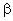 комплекс - железа (III) оксигидроксида, сахарозы и крахмалатаблетки жевательные таблетки жевательные севеламер севеламер таблетки, покрытые пленочной оболочкой таблетки, покрытые пленочной оболочкой (Позиция в редакции, введенной в действие с 28 февраля 2023 года распоряжением Правительства Российской Федерации от 24 декабря 2022 года N 4173-р. - См. предыдущую редакцию) (Позиция в редакции, введенной в действие с 28 февраля 2023 года распоряжением Правительства Российской Федерации от 24 декабря 2022 года N 4173-р. - См. предыдущую редакцию) (Позиция в редакции, введенной в действие с 28 февраля 2023 года распоряжением Правительства Российской Федерации от 24 декабря 2022 года N 4173-р. - См. предыдущую редакцию) (Позиция в редакции, введенной в действие с 28 февраля 2023 года распоряжением Правительства Российской Федерации от 24 декабря 2022 года N 4173-р. - См. предыдущую редакцию) (Позиция в редакции, введенной в действие с 28 февраля 2023 года распоряжением Правительства Российской Федерации от 24 декабря 2022 года N 4173-р. - См. предыдущую редакцию) (Позиция в редакции, введенной в действие с 28 февраля 2023 года распоряжением Правительства Российской Федерации от 24 декабря 2022 года N 4173-р. - См. предыдущую редакцию) севеламер севеламер таблетки, покрытые пленочной оболочкойтаблетки, покрытые пленочной оболочкойV03AF дезинтоксикационные препараты для противоопухолевой терапии кальция фолинат кальция фолинат лиофилизат для приготовления раствора для внутривенного и внутримышечного введения; раствор для внутривенного и внутримышечного введениялиофилизат для приготовления раствора для внутривенного и внутримышечного введения; раствор для внутривенного и внутримышечного введениямесна месна раствор для внутривенного введения раствор для внутривенного введения (Позиция в редакции, введенной в действие распоряжением Правительства Российской Федерации от 24 августа 2022 года N 2419-р. - См. предыдущую редакцию) (Позиция в редакции, введенной в действие распоряжением Правительства Российской Федерации от 24 августа 2022 года N 2419-р. - См. предыдущую редакцию) (Позиция в редакции, введенной в действие распоряжением Правительства Российской Федерации от 24 августа 2022 года N 2419-р. - См. предыдущую редакцию) (Позиция в редакции, введенной в действие распоряжением Правительства Российской Федерации от 24 августа 2022 года N 2419-р. - См. предыдущую редакцию) (Позиция в редакции, введенной в действие распоряжением Правительства Российской Федерации от 24 августа 2022 года N 2419-р. - См. предыдущую редакцию) (Позиция в редакции, введенной в действие распоряжением Правительства Российской Федерации от 24 августа 2022 года N 2419-р. - См. предыдущую редакцию) V03AX прочие лечебные средства дезоксирибонук-леиновая кислота плазмидная (сверхскрученная кольцевая двуцепочечная)дезоксирибонук-леиновая кислота плазмидная (сверхскрученная кольцевая двуцепочечная)лиофилизат для приготовления раствора для внутримышечного введения лиофилизат для приготовления раствора для внутримышечного введения V06 лечебное питаниеV06D другие продукты лечебного питанияV06DD аминокислоты, включая комбинации с полипептидами аминокислоты для парентерального питанияаминокислоты для парентерального питанияаминокислоты и их смесиаминокислоты и их смесикетоаналоги аминокислоткетоаналоги аминокислоттаблетки, покрытые пленочной оболочкой таблетки, покрытые пленочной оболочкой V06DE аминокислоты, углеводы, минеральные вещества, витамины в комбинации аминокислоты для парентерального питания + прочие препаратыаминокислоты для парентерального питания + прочие препаратыV07 другие нелечебные средстваV07A другие нелечебные средстваV07AB растворители и разбавители, включая ирригационные растворы вода для инъекций вода для инъекций растворитель для приготовления лекарственных форм для инъекцийрастворитель для приготовления лекарственных форм для инъекцийV08 контрастные средстваV08A рентгеноконтрастные средства, содержащие йодV08AA водорастворимые нефротропные высокоосмолярные рентгеноконтрастные средстванатрия амидотризоат натрия амидотризоат раствор для инъекций раствор для инъекций V08AB водорастворимые нефротропные низкоосмолярные рентгеноконтрастные средствайоверсол йоверсол раствор для внутривенного и внутриартериального введения раствор для внутривенного и внутриартериального введения йогексол йогексол раствор для инъекцийраствор для инъекциййомепрол йомепрол раствор для инъекцийраствор для инъекциййопромид йопромид раствор для инъекцийраствор для инъекцийV08B рентгеноконтрастные средства, кроме йодсодержащихV08BA рентгеноконтрастные средства, содержащие бария сульфат бария сульфат бария сульфат порошок для приготовления суспензии для приема внутрьпорошок для приготовления суспензии для приема внутрьV08C контрастные средства для магнитно-резонансной томографииV08CA парамагнитные контрастные средства гадобеновая кислота гадобеновая кислота раствор для внутривенного введения раствор для внутривенного введения гадобутрол гадобутрол раствор для внутривенного введения раствор для внутривенного введения гадодиамид гадодиамид раствор для внутривенного введения раствор для внутривенного введения гадоксетовая кислота гадоксетовая кислота раствор для внутривенного введения раствор для внутривенного введения гадопентетовая кислота гадопентетовая кислота раствор для внутривенного введения раствор для внутривенного введения гадотеридол гадотеридол раствор для внутривенного введения раствор для внутривенного введения гадотеровая кислота гадотеровая кислота раствор для внутривенного введения раствор для внутривенного введения (Позиция в редакции, введенной в действие распоряжением Правительства Российской Федерации от 24 августа 2022 года N 2419-р. - См. предыдущую редакцию) (Позиция в редакции, введенной в действие распоряжением Правительства Российской Федерации от 24 августа 2022 года N 2419-р. - См. предыдущую редакцию) (Позиция в редакции, введенной в действие распоряжением Правительства Российской Федерации от 24 августа 2022 года N 2419-р. - См. предыдущую редакцию) (Позиция в редакции, введенной в действие распоряжением Правительства Российской Федерации от 24 августа 2022 года N 2419-р. - См. предыдущую редакцию) (Позиция в редакции, введенной в действие распоряжением Правительства Российской Федерации от 24 августа 2022 года N 2419-р. - См. предыдущую редакцию) (Позиция в редакции, введенной в действие распоряжением Правительства Российской Федерации от 24 августа 2022 года N 2419-р. - См. предыдущую редакцию) V09 диагностические радиофармацевтические средства меброфенин лиофилизат для приготовления раствора для внутривенного введенияпентатех 99mTc лиофилизат для приготовления раствора для внутривенного введенияпирфотех 99mTc лиофилизат для приготовления раствора для внутривенного введениятехнеция (99mTc) оксабифор лиофилизат для приготовления раствора для внутривенного введениятехнеция (99mTc) фитат лиофилизат для приготовления раствора для внутривенного введенияV10 терапевтические радиофармацевтические средстваV10B радиофармацевтические средства для уменьшения боли при новообразованиях костной тканиV10BX разные радиофармацевтические средства для уменьшения болистронция хлорид 89Sr раствор для внутривенного введения V10X другие терапевтические радиофармацевтические средстваV10XX разные терапевтические радиофармацевтические средства радия хлорид [223 Ra] раствор для внутривенного введения 